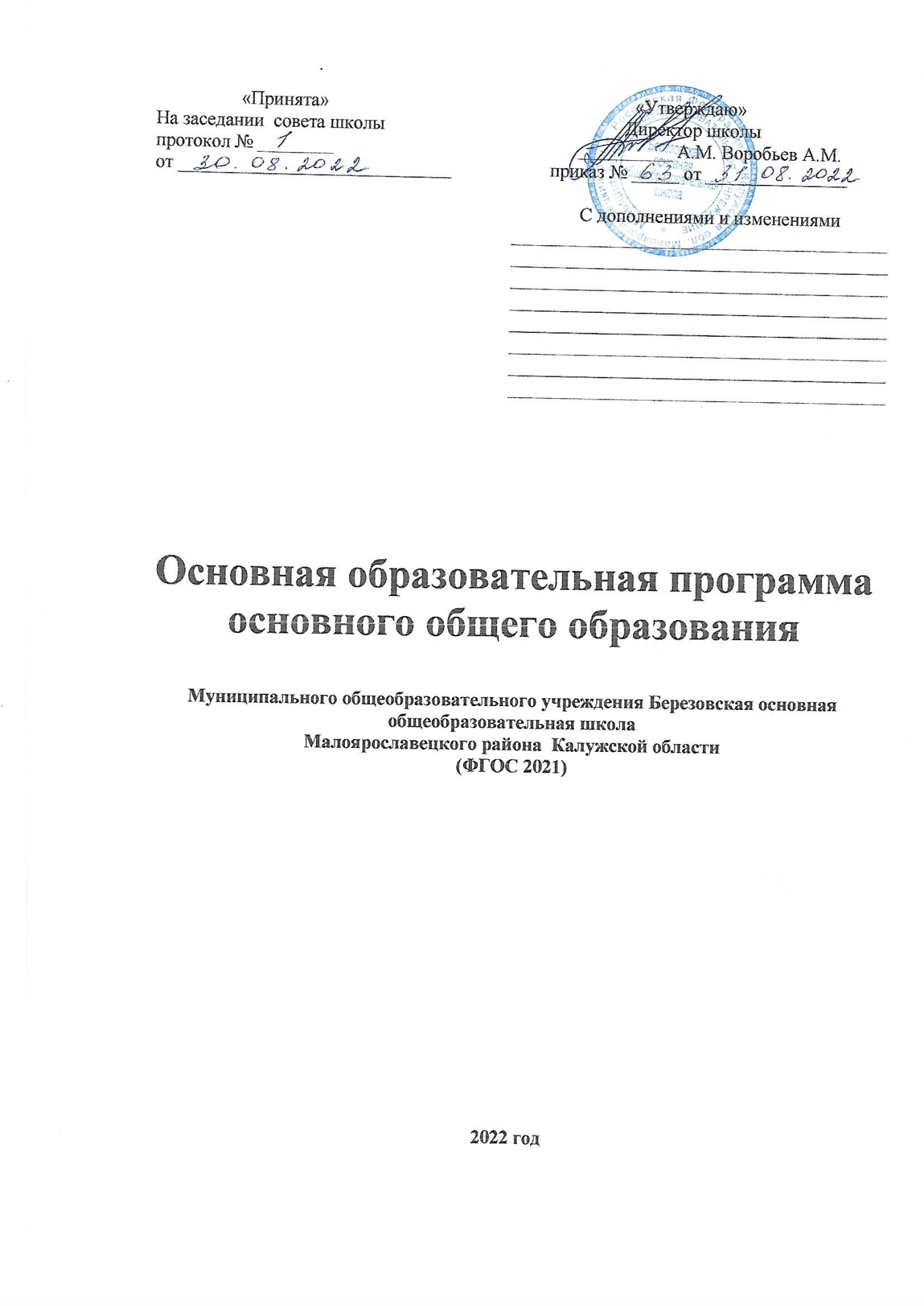 Содержание 1. Целевой раздел примерной основной образовательной программы основного общего образования 1.1. Пояснительная записка 1.1.1. Цели реализации основной образовательной программы основного общего образования 1.1.2. Принципы формирования и механизмы реализации основной образовательной программы основного общего образования  1.1.3. Общая характеристика примерной основной образовательной программы основного общего образования  1.2. Планируемые результаты освоения обучающимися основной образовательнойпрограммы основного общего образования: общая характеристика 1.3. Система оценки достижения планируемых результатов освоения основной образовательной программы  1.3.1. Общие положения  1.3.2. Особенности оценки метапредметных и предметных результатов  1.3.3. Организация и содержание оценочных процедур  2. Содержательный раздел основной образовательной программы основного общего образования  2.1. Рабочие программы учебных предметов, учебных курсов (в том числевнеурочной деятельности), учебных модулей  образования 2.2. Программа формирования универсальных учебных действий у обучающихся 2.2.1. Целевой раздел  2.2.2. Содержательный раздел  2.2.3. Организационный раздел  2.3. Рабочая программа воспитания  2.3.1. Пояснительная записка 2.3.2. Особенности организуемого в образовательной организации воспитательного процесса  2.3.3. Цель и задачи воспитания  2.3.4. Виды, формы и содержание деятельности  2.3.5. Основные направления самоанализа воспитательной работы  2.4. Программа коррекционной работы  2.4.1. Цели, задачи и принципы построения программы коррекционной работы  2.4.2. Перечень и содержание направлений работы  2.4.3. Механизмы реализации программы  2.4.4. Требования к условиям реализации программы  2.4.5. Планируемые результаты коррекционной работы  3. Организационный раздел основной образовательной программы основного общегообразования  3.1.Учебный план программы основного общего образования  3.2. План внеурочной деятельности  3.2.1. Календарный учебный график  3.2.2. План внеурочной деятельности  3.3. Календарный план воспитательной работы  3.4. Характеристика условий реализации основной образовательной программыосновного общего образования в соответствии с требованиями ФГОС ООО 3.4.1. Описание кадровых условий реализации основной образовательной программыосновного общего образования  3.4.2. Описание психолого-педагогических условий реализации основной образовательнойпрограммы основного общего образования  3.4.3. Финансово-экономические условия реализации основной образовательной программы основного общего образования  Целевой разделПояснительная запискаОсновная образовательная программа основного общего образования Муниципальное общеобразовательное учреждение Березовская основная общеобразовательная школа Малоярославецкого района Калужской области разработана на основе Федерального закона Российской Федерации от 29.12.2012 № 273-ФЗ «Об образовании в Российской Федерации» с изменениями и дополнениями; в соответствии с требованиями Федерального государственного образовательного стандарта основного общего образования (утвержден Приказом Министерства Просвещения России от 31.05.2021 № 287 «Об утверждении федерального государственного образовательного стандарта основного общего образования», с изменениями  от 18.07.2022 №568; с учетом примерной основной образовательной программы основного общего образования. Основная образовательная программа основного общего образования определяет цели, принципы формирования, механизмы реализации, планируемые результаты, систему оценки достижения планируемых результатов, содержание и организацию образовательной деятельности МОУ Березовская ООШ 1.1.1.Цели и задачи реализации ООП ОООЦелями реализации основной образовательной программы основного общего образования школы являются:- становление и формирование личности обучающегося (формирование нравственных убеждений, эстетического вкуса и здорового образа жизни, высокой культуры межличностного и межэтнического общения, овладение основами наук, государственным языком Российской Федерации, навыками умственного и физического труда, развитие склонностей, интересов, способностей к социальному самоопределению).Обучающиеся, не освоившие программу основного общего образования, не допускаются к обучению на следующих уровнях образования.Основная образовательная программа основного общего образования школы является основным документом, определяющим содержание общего образования, а также регламентирующим образовательную деятельность гимназии в единстве урочной и внеурочной деятельности при учете установленного ФГОС соотношения обязательной части программы и части, формируемой участниками образовательного процесса. 1.1.2. Принципы формирования и механизмы реализации основной образовательной программы основного общего образованияВ основе разработки основной образовательной программы основного общего образования лежат следующие принципы и подходы:‒ системно-деятельностный подход, предполагающий ориентацию на результаты обучения, на развитие его активной учебно-познавательной деятельности на основе освоения универсальных учебных действий, познания и освоения мира личности обучающегося, формирование его готовности к саморазвитию и непрерывному образованию;‒ признание решающей роли содержания образования, способов организации образовательной деятельности и учебного сотрудничества в достижении целей личностного и социального развития обучающихся;‒ учет индивидуальных возрастных, психологических и физиологических особенностейобучающихся, роли, значения видов деятельности и форм общения при построении образовательного процесса и определении образовательно-воспитательных целей и путей их достижения;‒ разнообразие индивидуальных образовательных траекторий и индивидуального раз-вития каждого обучающегося, в том числе одаренных обучающихся и обучающихся с ограниченными возможностями здоровья;‒ преемственность основных образовательных программ, проявляющуюся во взаимо-связи и согласованности в отборе содержания образования, а также в последовательности его развертывания по уровням образования и этапам обучения в целях обеспечения системности знаний, повышения качества образования и обеспечения его непрерывности;‒ обеспечение фундаментального характера образования, учета специфики изучаемыхпредметов;‒ принцип единства учебной и воспитательной деятельности, предполагающей направленность учебного процесса на достижение личностных результатов освоения образовательной программы;‒ принцип здоровьесбережения, предусматривающий исключение образовательныхтехнологий, которые могут нанести вред физическому и психическому здоровью обучающихся, приведение объема учебной нагрузки в соответствие с требованиями СанПин РФ.Основная образовательная программа формируется с учетом психолого-педагогическихособенностей развития детей 11–15 лет, связанных:‒ с переходом от способности осуществлять принятие заданной педагогом и осмыслен-ной цели к овладению этой учебной деятельностью на уровне основной школы в единстве мотивационно-смыслового и операционно-технического компонентов, к новой внутренней позиции обучающегося – направленности на самостоятельный познавательный поиск, постановку учебных целей, освоение и самостоятельное осуществление контрольных и оценочных действий, инициативу в организации учебного сотрудничества, к развитию способности проектирования собственной учебной деятельности и построению жизненных планов во временнóй перспективе;‒ с формированием у обучающегося типа мышления, который ориентирует его на общекультурные образцы, нормы, эталоны и закономерности взаимодействия с окружающим миром;‒ с овладением коммуникативными средствами и способами организации кооперации исотрудничества, развитием учебного сотрудничества, реализуемого в отношениях обучающихся с учителем и сверстниками;‒ с изменением формы организации учебной деятельности и учебного сотрудничестваот классно-урочной к лабораторно-семинарской и лекционно-лабораторной исследовательской.Переход обучающегося в основную школу совпадает с первым этапом подростковогоразвития – переходом к кризису младшего подросткового возраста (11–13 лет, 5–7 классы), характеризующимся началом перехода от детства к взрослости, при котором центральным и специфическим новообразованием в личности подростка является возникновение и развитие самосознания – представления о том, что он уже не ребенок, т. е. чувства взрослости, а также внутренней переориентацией подростка с правил и ограничений, связанных с моралью послушания, на нормы поведения взрослых.Второй этап подросткового развития (14–15 лет, 8–9 классы), характеризуется:‒ бурным, скачкообразным характером развития, т. е. происходящими за сравнительнокороткий срок многочисленными качественными изменениями прежних особенностей, интересов и отношений подростка, появлением у него значительных субъективных трудностей и переживаний;‒ стремлением подростка к общению и совместной деятельности со сверстниками;‒ особой чувствительностью к морально-этическому «кодексу товарищества», в котором заданы важнейшие нормы социального поведения взрослого мира;‒ обостренной, в связи с возникновением чувства взрослости, восприимчивостью кусвоению норм, ценностей и способов поведения, которые существуют в мире взрослых и в их отношениях, порождающей интенсивное формирование нравственных понятий и убеждений, выработку принципов, моральное развитие личности;‒ сложными поведенческими проявлениями, вызванными противоречием между потребностью подростков в признании их взрослыми со стороны окружающих и собственной неуверенностью в этом, проявляющимися в разных формах непослушания, сопротивления и протеста;‒ изменением социальной ситуации развития: ростом информационных перегрузок, характером социальных взаимодействий, способами получения информации (СМИ, телевидение, Интернет).         Учет особенностей подросткового возраста, успешность и своевременность формирования новообразований познавательной сферы, качеств и свойств личности связывается с активной позицией учителя, а также с адекватностью построения образовательного процесса и выбором условий и методик обучения.        Объективно необходимое для подготовки к будущей жизни развитие социальной взрослости подростка требует и от родителей (законных представителей) решения соответствующей задачи воспитания подростка в семье, смены прежнего типа отношений на новый.1.1.3. Общая характеристика основной образовательной программы основногообщего образования     Программа основного общего образования разработана в соответствии с ФГОС основного общего образования и с учетом Примерной основной образовательной программы (ПООП).      Основная образовательная программа ООО, согласно закону «Об образовании в Российской Федерации», является учебно-методической документацией (учебный план, календарный план, учебный график, рабочие программы учебных предметов), определяющая объем и содержание образования определенного уровня, планируемые результаты освоения образовательной программы, а также условия образовательной деятельности. Кроме того, основная образовательная программа основного общего образования разработана на основе ФГОС с учетом потребностей социально-экономического развития нашего региона.       Структура программы ООО включает обязательную часть и часть, формируемую участниками образовательных отношений за счет включения в учебные планы учебных предметов, учебных курсов (в том числе внеурочной деятельности), учебных модулей по выбору обучающихся, родителей (законных представителей) несовершеннолетних обучающихся из перечня, предлагаемого Гимназией.     Объем обязательной части программы ООО составляет 70%, а объем части, формируемой участниками образовательных отношений из перечня, предлагаемого школой – 30% от общего объема программы ООО, реализуемой в соответствии с требованиями к организации образовательного процесса к учебной нагрузке при 6-дневной учебной неделе, предусмотренными Санитарными правилами и нормами СанПиН 1.2.3685-21 «Гигиенические нормативы и требования к обеспечению безопасности и безвредности для человека факторов среды обитания», утвержденными постановлением Главного государственного санитарного врача Российской Федерации от 28 января 2021 г. № 2, и Санитарными правилами СП 2.4.3648-20 «Санитарно-эпидемиологические требования к организации воспитания и обучения, отдыха и оздоровления детей и молодежи», утвержденными постановлением Главного государственного санитарного врача Российской Федерации от 28 сентября 2020 г. № 28.    Программа ООО реализуется МОУ Березовской ООШ  через организацию образовательной деятельности (урочной и внеурочной) в соответствии с Гигиеническими нормативами и Санитарно-эпидемиологическими требованиями. Урочная деятельность направлена на достижение обучающимися планируемых результатов освоения программы ООО с учетом обязательных для изучения учебных предметов. Внеурочная деятельность направлена на достижение планируемых результатов освоения программы ООО с учетом выбора участниками образовательных отношений учебных курсов внеурочной деятельности из перечня, предлагаемого Гимназией.     Основная образовательная программа ООО содержит документы, развивающие и детализирующие положения и требования, определенные во ФГОС ООО:- рабочие программы учебных предметов, учебных курсов (в том числе внеурочной деятельности), учебных модулей;- программу формирования универсальных учебных действий у обучающихся;- рабочую программу воспитания;- учебный план;- план внеурочной деятельности;- календарный учебный график;- календарный план воспитательной работы;- характеристику условий реализации программы основного общего образования в соответствии с требованиями ФГОС.     Формы организации образовательной деятельности, чередование урочной и внеурочнойдеятельности при реализации программы ООО МОУ Березовской ООШ  определяет самостоятельно.     Программа ООО обеспечивает достижение обучающимися результатов освоения про-граммы ООО в соответствии с требованиями, установленными ФГОС. В целях обеспечения индивидуальных потребностей обучающихся в программе ООО предусматриваются учебные курсы (в том числе внеурочной деятельности), учебные модули, обеспечивающие различные образовательные потребности и интересы обучающихся, в том числе этнокультурные..1.2. Планируемые результаты освоения обучающимися основной образовательнойпрограммы основного общего образования: общая характеристика       Планируемые результаты освоения основной образовательной программы основногообщего образования МОУ Березовской ООШ  представляют собой систему ведущих целевых установок и ожидаемых результатов освоения всех компонентов, составляющих содержательную основ образовательной программы. Они обеспечивают связь между требованиями ФГОС ООО, образовательным процессом и системой оценки результатов освоения ООП ООО, выступая содержательной и критериальной основой для разработки программ учебных предметов, курсов, модулей, учебно-методической литературы, рабочей программы воспитания, с одной стороны, и системы оценки результатов – с другой. Достижение обучающимися планируемых результатов освоения программы ООО определяется после завершения обучения в процессе государственной итоговой аттестации.      ФГОС устанавливает требования к достижению обучающимися на уровне ключевых понятий личностных результатов, сформированных в систему ценностных отношений обучающихся к себе, другим участникам образовательного процесса, самому образовательному процессу и его результатам.      Достижения обучающимися, полученные в результате изучения учебных предметов,учебных курсов (в том числе внеурочной деятельности), учебных модулей, характеризующие совокупность познавательных, коммуникативных и регулятивных универсальных учебных действий, а также уровень овладения междисциплинарными понятиями (далее – метапредметные результаты), сгруппированы во ФГОС по трем направлениям и отражают способность обучающихся использовать на практике универсальные учебные действия, составляющие умение овладевать:   - учебными знаково-символическими средствами, являющимися результатами освоенияобучающимися программы основного общего образования, направленными на овладение и использование знаково-символических средств (замещение, моделирование, кодирование и декодирование информации, логические операции, включая общие приемы решения задач) (далее -универсальные учебные познавательные действия);    - учебными знаково-символическими средствами, являющимися результатами освоенияобучающимися программы основного общего образования, направленными на приобретение ими умения учитывать позицию собеседника, организовывать и осуществлять сотрудничество, коррекцию с педагогическими работниками и со сверстниками, адекватно передавать информацию и отображать предметное содержание и условия деятельности и речи, учитывать разные мнения и интересы, аргументировать и обосновывать свою позицию, задавать вопросы, необходимые для организации собственной деятельности и сотрудничества с партнером (далее - универсальные учебные коммуникативные действия);    - учебными знаково-символическими средствами, являющимися результатами освоенияобучающимися программы основного общего образования, направленными на овладение типами учебных действий, включающими способность принимать и сохранять учебную цель и задачу, планировать ее реализацию, контролировать и оценивать свои действия, вносить соответствующие коррективы в их выполнение, ставить новые учебные задачи, проявлять познавательную инициативу в учебном сотрудничестве, осуществлять констатирующий и предвосхищающий контроль по результату и способу действия, актуальный контроль на уровне произвольного внимания (далее - универсальные регулятивные действия).     ФГОС определяет элементы социального опыта (знания, умения и навыки, опыт решения проблем и творческой деятельности) освоения программ основного общего образования с учетом необходимости сохранения фундаментального характера образования, специфики изучаемых учебных предметов и обеспечения успешного обучения обучающихся на следующем уровне образования (далее - предметные результаты).    Требования к предметным результатам:- формулируются в деятельностной форме с усилением акцента на применение знаний и конкретных умений;- формулируются на основе документов стратегического планирования с учетом результатов проводимых на федеральном уровне процедур оценки качества образования (всероссийских проверочных работ, национальных исследований качества образования, международных сравнительных исследований);- определяют минимум содержания основного общего образования, изучение которого гарантирует государство, построенного в логике изучения каждого учебного предмета;- определяют требования к результатам освоения программ основного общего образования по учебным предметам "Математика", "Информатика", "Физика", "Химия", "Биология" на базовом и углубленном уровнях;- усиливают акценты на изучение явлений и процессов современной России и мира в целом, современного состояния науки;      ФГОС устанавливает требования к результатам освоения обучающимися программ основного общего образования:1) личностным, включающим:- осознание российской гражданской идентичности;- готовность обучающихся к саморазвитию, самостоятельности и личностному самоопределению;- ценность самостоятельности и инициативы;- наличие мотивации к целенаправленной социально значимой деятельности;- сформированность внутренней позиции личности как особого ценностного отношения к себе, окружающим людям и жизни в целом;2) метапредметным, включающим:- освоение обучающимися межпредметных понятий (используются в нескольких предметных областях и позволяют связывать знания из различных учебных предметов, учебных курсов (в том числе внеурочной деятельности), учебных модулей в целостную научную картину мира) и универсальные учебные действия (познавательные, коммуникативные, регулятивные);- способность их использовать в учебной, познавательной и социальной практике;- готовность к самостоятельному планированию и осуществлению учебной деятельности и организации учебного сотрудничества с педагогическими работниками и сверстниками, к участию в построении индивидуальной образовательной траектории;- овладение навыками работы с информацией: восприятие и создание информационных текстов в различных форматах, в том числе цифровых, с учетом назначения информации и ее целевой аудитории;3) предметным, включающим:- освоение обучающимися в ходе изучения учебного предмета научных знаний, умений и способов действий, специфических для соответствующей предметной области;- предпосылки научного типа мышления;- виды деятельности по получению нового знания, его интерпретации, преобразованию и применению в различных учебных ситуациях, в том числе при создании учебных и социальных проектов.      Научно-методологической основой для разработки требований к личностным, метапредметным и предметным результатам обучающихся, освоивших программу основного общего образования, является системно-деятельностный подход.Личностные результаты освоения программы основного общего образования достигаются в единстве учебной и воспитательной деятельности школы в соответствии с традиционными российскими социокультурными и духовно-нравственными ценностями, принятыми в обществе правилами и нормами поведения, и способствуют процессам самопознания, самовоспитания и саморазвития, формирования внутренней позиции личности.      Личностные результаты освоения программы основного общего образования отражают готовность обучающихся руководствоваться системой позитивных ценностных ориентаций и расширение опыта деятельности на ее основе и в процессе реализации основных направлений воспитательной деятельности, в том числе в части:      Гражданского воспитания:- готовность к выполнению обязанностей гражданина и реализации его прав, уважение прав, свобод и законных интересов других людей;- активное участие в жизни семьи, школы, местного сообщества, родного края, страны;- неприятие любых форм экстремизма, дискриминации;- понимание роли различных социальных институтов в жизни человека;- представление об основных правах, свободах и обязанностях гражданина, социальных нормах и правилах межличностных отношений в поликультурном и многоконфессиональном обществе;- представление о способах противодействия коррупции;- готовность к разнообразной совместной деятельности, стремление к взаимопониманию и взаимопомощи, активное участие в школьном самоуправлении;- готовность к участию в гуманитарной деятельности (волонтерство, помощь людям, нуждающимся в ней).      Патриотического воспитания:- осознание российской гражданской идентичности в поликультурном и многоконфессиональном обществе, проявление интереса к познанию родного языка, истории, культуры Российской Федерации, своего края, народов России;- ценностное отношение к достижениям своей Родины - России, к науке, искусству, спорту, технологиям, боевым подвигам и трудовым достижениям народа;- уважение к символам России, государственным праздникам, историческому и природному наследию и памятникам, традициям разных народов, проживающих в родной стране.       Духовно-нравственного воспитания:- ориентация на моральные ценности и нормы в ситуациях нравственного выбора;- готовность оценивать свое поведение и поступки, поведение и поступки других людей с позиции нравственных и правовых норм с учетом осознания последствий поступков;- активное неприятие асоциальных поступков, свобода и ответственность личности в условиях индивидуального и общественного пространства.     Эстетического воспитания:- восприимчивость к разным видам искусства, традициям и творчеству своего и других народов, понимание эмоционального воздействия искусства;- осознание важности художественной культуры как средства коммуникации и самовыражения;- понимание ценности отечественного и мирового искусства, роли этнических культурных традиций и народного творчества;- стремление к самовыражению в разных видах искусства.      Физического воспитания, формирования культуры здоровья и эмоционального благополучия:- осознание ценности жизни;- ответственное отношение к своему здоровью и установка на здоровый образ жизни (здоровое питание, соблюдение гигиенических правил, сбалансированный режим занятий и отдыха, регулярная физическая активность);- осознание последствий и неприятие вредных привычек (употребление алкоголя, наркотиков, курение) и иных форм вреда для физического и психического здоровья;- соблюдение правил безопасности, в том числе навыков безопасного поведения в интернет - среде;- способность адаптироваться к стрессовым ситуациям и меняющимся социальным, информационным и природным условиям, в том числе осмысляя собственный опыт и выстраивая дальнейшие цели;- умение принимать себя и других, не осуждая;- умение осознавать эмоциональное состояние себя и других, умение управлять собственным эмоциональным состоянием;- сформированность навыка рефлексии, признание своего права на ошибку и такого же права другого человека.     Трудового воспитания:- установка на активное участие в решении практических задач (в рамках семьи, Организации, города, края) технологической и социальной направленности, способность инициировать, планировать и самостоятельно выполнять такого рода деятельность;- интерес к практическому изучению профессий и труда различного рода, в том числе на основе применения изучаемого предметного знания;- осознание важности обучения на протяжении всей жизни для успешной профессиональной деятельности и развитие необходимых умений для этого;- готовность адаптироваться в профессиональной среде;- уважение к труду и результатам трудовой деятельности;- осознанный выбор и построение индивидуальной траектории образования и жизненных планов с учетом личных и общественных интересов и потребностей.     Экологического воспитания:- ориентация на применение знаний из социальных и естественных наук для решения задач в области окружающей среды, планирования поступков и оценки их возможных последствий для окружающей среды;- повышение уровня экологической культуры, осознание глобального характера экологических проблем и путей их решения;- активное неприятие действий, приносящих вред окружающей среде;- осознание своей роли как гражданина и потребителя в условиях взаимосвязи природной, технологической и социальной сред;- готовность к участию в практической деятельности экологической направленности.     Ценности научного познания:- ориентация в деятельности на современную систему научных представлений об основных закономерностях развития человека, природы и общества, взаимосвязях человека с природной и социальной средой;- овладение языковой и читательской культурой как средством познания мира;- овладение основными навыками исследовательской деятельности, установка на осмысление опыта, наблюдений, поступков и стремление совершенствовать пути достижения индивидуального и коллективного благополучия.      Личностные результаты, обеспечивающие адаптацию обучающегося к изменяющимсяусловиям социальной и природной среды, включают:- освоение обучающимися социального опыта, основных социальных ролей, соответствующих ведущей деятельности возраста, норм и правил общественного поведения, форм социальной жизни в группах и сообществах, включая семью, группы, сформированные по профессионалной деятельности, а также в рамках социального взаимодействия с людьми из другой культур ной среды;- способность обучающихся во взаимодействии в условиях неопределенности, открытость опыту и знаниям других;- способность действовать в условиях неопределенности, повышать уровень своей компетентности через практическую деятельность, в том числе умение учиться у других людей, осознавать в совместной деятельности новые знания, навыки и компетенции из опыта других;- навык выявления и связывания образов, способность формирования новых знаний, в том числе способность формулировать идеи, понятия, гипотезы об объектах и явлениях, в том числе ранее не известных, осознавать дефициты собственных знаний и компетентностей, планировать свое развитие;- умение распознавать конкретные примеры понятия по характерным признакам, выполнять операции в соответствии с определением и простейшими свойствами понятия, конкретизировать понятие примерами, использовать понятие и его свойства при решении задач (далее - оперировать понятиями), а также оперировать терминами и представлениями в области концепции устойчивого развития;- умение анализировать и выявлять взаимосвязи природы, общества и экономики;- умение оценивать свои действия с учетом влияния на окружающую среду, достижений целей и преодоления вызовов, возможных глобальных последствий;- способность обучающихся осознавать стрессовую ситуацию, оценивать происходящие изменения и их последствия;- воспринимать стрессовую ситуацию как вызов, требующий контрмер;- оценивать ситуацию стресса, корректировать принимаемые решения и действия;- формулировать и оценивать риски и последствия, формировать опыт, уметь находить позитивное в произошедшей ситуации;- быть готовым действовать в отсутствие гарантий успеха.Метапредметные результаты освоения программы основного общего образования, втом числе адаптированной, должны отражать:     Овладение универсальными учебными познавательными действиями:1) базовые логические действия:- выявлять и характеризовать существенные признаки объектов (явлений);- устанавливать существенный признак классификации, основания для обобщения и сравнения, критерии проводимого анализа;- с учетом предложенной задачи выявлять закономерности и противоречия в рассматриваемых фактах, данных и наблюдениях;- предлагать критерии для выявления закономерностей и противоречий;- выявлять дефициты информации, данных, необходимых для решения поставленной задачи;- выявлять причинно-следственные связи при изучении явлений и процессов;- делать выводы с использованием дедуктивных и индуктивных умозаключений, умозаключений по аналогии, формулировать гипотезы о взаимосвязях;- самостоятельно выбирать способ решения учебной задачи (сравнивать несколько вариантов решения, выбирать наиболее подходящий с учетом самостоятельно выделенных критериев);2) базовые исследовательские действия:- использовать вопросы как исследовательский инструмент познания;- формулировать вопросы, фиксирующие разрыв между реальным и желательным состоянием ситуации, объекта, самостоятельно устанавливать искомое и данное;- формировать гипотезу об истинности собственных суждений и суждений других, аргументировать свою позицию, мнение;- проводить по самостоятельно составленному плану опыт, несложный эксперимент, небольшое исследование по установлению особенностей объекта изучения, причинно-следственных связей и зависимостей объектов между собой;- оценивать на применимость и достоверность информации, полученной в ходе исследования (эксперимента);- самостоятельно формулировать обобщения и выводы по результатам проведенного наблюдения, опыта, исследования, владеть инструментами оценки достоверности полученных выводов и обобщений;- прогнозировать возможное дальнейшее развитие процессов, событий и их последствия в аналогичных или сходных ситуациях, выдвигать предположения об их развитии в новых условиях и контекстах;3) работа с информацией:- применять различные методы, инструменты и запросы при поиске и отборе информации или данных из источников с учетом предложенной учебной задачи и заданных критериев;выбирать, анализировать, систематизировать и интерпретировать информацию различных видов и форм представления;- находить сходные аргументы (подтверждающие или опровергающие одну и ту же идею, версию) в различных информационных источниках;- самостоятельно выбирать оптимальную форму представления информации и иллюстрировать решаемые задачи несложными схемами, диаграммами, иной графикой и их комбинациями;- оценивать надежность информации по критериям, предложенным педагогическим работником или сформулированным самостоятельно;- эффективно запоминать и систематизировать информацию.      Овладение системой универсальных учебных познавательных действий обеспечивает сформированность когнитивных навыков у обучающихся.Овладение универсальными учебными коммуникативными действиями:1) общение:- воспринимать и формулировать суждения, выражать эмоции в соответствии с целями и условиями общения;- выражать себя (свою точку зрения) в устных и письменных текстах;- распознавать невербальные средства общения, понимать значение социальных знаков, знать и распознавать предпосылки конфликтных ситуаций и смягчать конфликты, вести переговоры;- понимать намерения других, проявлять уважительное отношение к собеседнику и в корректной форме формулировать свои возражения;- в ходе диалога и (или) дискуссии задавать вопросы по существу обсуждаемой темы и высказывать идеи, нацеленные на решение задачи и поддержание благожелательности общения;- сопоставлять свои суждения с суждениями других участников диалога, обнаруживать различие и сходство позиций;- публично представлять результаты выполненного опыта (эксперимента, исследования, проекта);- самостоятельно выбирать формат выступления с учетом задач презентации и особенностей аудитории и в соответствии с ним составлять устные и письменные тексты с использованиемиллюстративных материалов;2) совместная деятельность:- понимать и использовать преимущества командной и индивидуальной работы при решении конкретной проблемы, обосновывать необходимость применения групповых форм взаимодействия при решении поставленной задачи;- принимать цель совместной деятельности, коллективно строить действия по ее достижению: распределять роли, договариваться, обсуждать процесс и результат совместной работы;- уметь обобщать мнения нескольких людей, проявлять готовность руководить, выполнять поручения, подчиняться;- планировать организацию совместной работы, определять свою роль (с учетом предпочтений и возможностей всех участников взаимодействия), распределять задачи между членами команды, участвовать в групповых формах работы (обсуждения, обмен мнениями, "мозговые штурмы" и иные);- выполнять свою часть работы, достигать качественного результата по своему направлению и координировать свои действия с другими членами команды;- оценивать качество своего вклада в общий продукт по критериям, самостоятельно сформулированным участниками взаимодействия;- сравнивать результаты с исходной задачей и вклад каждого члена команды в достижение результатов, разделять сферу ответственности и проявлять готовность к предоставлению отчета перед группой.      Овладение системой универсальных учебных коммуникативных действий обеспечивает сформированность социальных навыков и эмоционального интеллекта обучающихся.    Овладение универсальными учебными регулятивными действиями:1) самоорганизация:- выявлять проблемы для решения в жизненных и учебных ситуациях;- ориентироваться в различных подходах принятия решений (индивидуальное, принятие решения в группе, принятие решений группой);- самостоятельно составлять алгоритм решения задачи (или его часть), выбирать способ решения учебной задачи с учетом имеющихся ресурсов и собственных возможностей, аргументировать предлагаемые варианты решений;- составлять план действий (план реализации намеченного алгоритма решения), корректировать предложенный алгоритм с учетом получения новых знаний об изучаемом объекте;- делать выбор и брать ответственность за решение;2) самоконтроль:- владеть способами самоконтроля, самомотивации и рефлексии;- давать адекватную оценку ситуации и предлагать план ее изменения;- учитывать контекст и предвидеть трудности, которые могут возникнуть при решении учебной задачи, адаптировать решение к меняющимся обстоятельствам;- объяснять причины достижения (недостижения) результатов деятельности, давать оценку приобретенному опыту, уметь находить позитивное в произошедшей ситуации;- вносить коррективы в деятельность на основе новых обстоятельств, изменившихся ситуаций, установленных ошибок, возникших трудностей;- оценивать соответствие результата цели и условиям;3) эмоциональный интеллект:- различать, называть и управлять собственными эмоциями и эмоциями других;- выявлять и анализировать причины эмоций;- ставить себя на место другого человека, понимать мотивы и намерения другого;- регулировать способ выражения эмоций;4) принятие себя и других:- осознанно относиться к другому человеку, его мнению;- признавать свое право на ошибку и такое же право другого;- принимать себя и других, не осуждая;- открытость себе и другим;- осознавать невозможность контролировать все вокруг.     Овладение системой универсальных учебных регулятивных действий обеспечивает формирование смысловых установок личности (внутренняя позиция личности) и жизненных навыков личности (управления собой, самодисциплины, устойчивого поведения).     Предметные результаты освоения программы основного общего образования с учетомспецифики содержания предметных областей, включающих конкретные учебные предметы, ориентированы на применение знаний, умений и навыков обучающимися в учебных ситуациях и реальных жизненных условиях, а также на успешное обучение на следующем уровне образования.  Требования к освоению предметных результатов программ основного общего образования на базовом и углубленном уровнях на основе их преемственности и единства их содержания обеспечивают возможность изучения учебных предметов углубленного уровня, в том числе по индивидуальным учебным планам, с использованием сетевой формы реализации образовательных программ, электронного обучения и дистанционных образовательных технологий, в том числе в целях эффективного освоения обучающимися иных учебных предметов базового уровня, включая формирование у обучающихся способности знать определение понятия, знать и уметь доказывать свойства и признаки, характеризовать связи с другими понятиями, представляя одно понятие как часть целого комплекса, использовать понятие и его свойства при проведении рассуждений, доказательства и решении задач (далее - свободно оперировать понятиями), решать задачи более высокого уровня сложности.1.3.Система оценки достижения планируемых результатов освоения основнойобразовательной программы1.3.1. Общие положенияФГОС ООО является основой объективной оценки соответствия установленным требованиям образовательной деятельности и подготовки обучающихся, освоивших программу основного общего образования. Образовательный стандарт задает основные требования к образовательным результатам и средствам оценки их достижения. Система оценки достижения планируемых результатов освоения программы основного общего образования:- отражает содержание и критерии оценки, формы представления результатов оценочной деятельности;- обеспечивает комплексный подход к оценке результатов освоения программы основного общего образования, позволяющий осуществлять оценку предметных и метапредметных результатов;- предусматривает оценку и учет результатов использования разнообразных методов и форм обучения, взаимно дополняющих друг друга, в том числе проектов, практических, командных, исследовательских, творческих работ, самоанализа и самооценки, взаимооценки, наблюдения, испытаний (тестов), динамических показателей освоения навыков и знаний, в том числе формируемых с использованием цифровых технологий;- предусматривает оценку динамики учебных достижений обучающихся;- обеспечивает возможность получения объективной информации о качестве подготовки обучающихся в интересах всех участников образовательных отношений.Система оценки достижения планируемых результатов освоения программы основногообщего образования включает описание организации и содержания:- промежуточной аттестации обучающихся в рамках урочной и внеурочной деятельности;- оценки проектной деятельности обучающихся.Система оценки достижения планируемых результатов (далее – система оценки) является частью системы оценки и управления качеством образования в МОУ Березовская ООШ.Система оценки призвана способствовать поддержанию единства всей системы образования, обеспечению преемственности в системе непрерывного образования. Ее основными функциями являются ориентация образовательного процесса на достижение планируемых результатов освоения основной образовательной программы основного общего образования и обеспечение эффективной «обратной связи», позволяющей осуществлять управление образовательным процессом.Основными направлениями и целями оценочной деятельности в МОУ Березовская ООШ в соответствии с требованиями ФГОС ООО являются:- оценка образовательных достижений обучающихся на различных этапах обучения как основа их промежуточной и итоговой аттестации, а также основа процедур внутреннего мониторинга образовательной организации, мониторинговых исследований муниципального регионального и федерального уровней;- оценка результатов деятельности педагогических кадров как основа аттестационных процедур;- оценка результатов деятельности образовательной организации как основа аккредитационных процедур.Основным объектом системы оценки, ее содержательной и критериальной базой вы-ступают требования ФГОС, которые конкретизируются в планируемых результатах освоения обучающимися основной образовательной программы МОУ Березовской ООШ.Система оценки включает процедуры внутренней и внешней оценки.Внутренняя оценка включает:- стартовую диагностику,- текущую и тематическую оценку,- портфолио,- внутришкольный мониторинг образовательных достижений,- промежуточную и итоговую аттестацию обучающихся.К внешним процедурам относятся:- всероссийские проверочные работы (ВПР),- диагностические контрольные работы (ДКР),- государственная итоговая аттестация,- независимая оценка качества образования,- мониторинговые исследования муниципального, регионального и федерального уровней.Особенности каждой из указанных процедур описаны в п.1.3.3 настоящего документа.В соответствии с ФГОС ООО система оценки в школе реализует системно-деятельностный, уровневый и комплексный подходы к оценке образовательных достижений.    Системно-деятельностный подход к оценке образовательных достижений проявляетсяв оценке способности учащихся к решению учебно-познавательных и учебно-практических задач. Он обеспечивается содержанием и критериями оценки, в качестве которых выступают планируемые результаты обучения, выраженные в деятельностной форме и в терминах, обозначающих компетенции функциональной грамотности учащихся.    Уровневый подход служит важнейшей основой для организации индивидуальной работы с учащимися. Он реализуется как по отношению к содержанию оценки, так и к представлению и интерпретации результатов измерений.    Уровневый подход к представлению и интерпретации результатов реализуется за счетфиксации различных уровней достижения обучающимися планируемых результатов: базового уровня и уровней выше и ниже базового. Достижение базового уровня свидетельствует о способности обучающихся решать типовые учебные задачи, целенаправленно отрабатываемые со всеми учащимися в ходе учебного процесса.         Овладение базовым уровнем является достаточным для продолжения обучения и усвоения последующего материала.     Комплексный подход к оценке образовательных достижений реализуется путем- оценки предметных и метапредметных (регулятивных, коммуникативных и познава-тельных) результатов;- использования комплекса оценочных процедур (стартовой, текущей, тематической,промежуточной) как основы для оценки динамики индивидуальных образовательных достижений (индивидуального прогресса) и для итоговой оценки;- использования контекстной информации (об особенностях обучающихся, условиях ипроцессе обучения и др.) для интерпретации полученных результатов в целях управления качеством образования;- использования разнообразных методов и форм оценки, взаимно дополняющих другдруга (стандартизированных устных и письменных работ, проектов, практических работ, командных, исследовательских, творческих работ, самоанализа и самооценки, взаимооценки, наблюдения и др.), динамических показателей усвоения знаний и развитие умений, в том числе формируемых с использованием цифровых технологий.     При оценке результатов деятельности педагогов Гимназии основным объектом оценки,её содержательной и критериальной базой выступают планируемые результаты освоения основной образовательной программы всех изучаемых предметов. Основными процедурами этой оценки в Гимназии выступает аттестация педагогических кадров, внешней оценки - аккредитация школы, а также мониторинговые исследования разного уровня.      При оценке состояния и тенденций развития школы основным объектом оценки, еёсодержательной и критериальной базой выступают ведущие целевые установки и основные ожидаемые результаты основного общего образования, составляющие содержание первых, целевых блоков планируемых результатов всех изучаемых предметов. Основными процедурами этой оценки служат мониторинговые исследования разного уровня. При этом дополнительно используются обобщённые данные, полученные по результатам итоговой оценки, аккредитации школы и аттестации педагогических кадров.Система оценки предусматривает уровневый подход к содержанию оценки и инструментарию для оценки достижения планируемых результатов, а также к представлению и интерпретации результатов измерений. Одним из проявлений уровневого подхода является оценка индивидуальных образовательных достижений на основе «метода сложения», при котором фиксируется достижение уровня, необходимого для успешного продолжения образования и реально достигаемого большинством обучающихся, и его превышение, что позволяет выстраивать индивидуальные траектории движения с учётом зоны ближайшего развития, формировать положительную учебную и социальную мотивацию.     К компетенции школы относится:1)  описание организации и содержания:- промежуточной аттестации обучающихся в рамках урочной и внеурочной деятельности;- итоговой оценки по предметам, не выносимым на государственную итоговую аттестацию обучающихся;- оценки проектной деятельности обучающихся;2)  адаптация инструментария для итоговой оценки достижения планируемых результатов,разработанного на федеральном уровне, в целях организации:- оценки достижения планируемых результатов в рамках текущего и тематического контроля;- промежуточной аттестации (системы внутришкольного мониторинга);- итоговой аттестации по предметам, не выносимым на государственную итоговую аттестацию;3) адаптация (при необходимости — разработка) инструментария для итоговой оценки достижения планируемых результатов по предметам и/или междисциплинарным программам, вводимым школой;4) адаптация или разработка модели и инструментария для организации стартовой диагностики;5) адаптация или разработка модели и инструментария для оценки деятельности педагогов и образовательного учреждения в целом в целях организации системы внутришкольного контроля.1.3.2. Особенности оценки метапредметных и предметных результатовОсобенности оценки метапредметных результатов Оценка метапредметных результатов представляет собой оценку достижения планируемых результатов освоения основной образовательной программы, которые представлены в  программе формирования универсальных учебных действий обучающихся и отражают совокупность познавательных, коммуникативных и регулятивных универсальных учебных действий, а также систему междисциплинарных  (межпредметных) понятий.  Формирование метапредметных результатов обеспечивается совокупностью  всех учебных предметов и внеурочной деятельности.     Основным объектом и предметом оценки метапредметных результатов является овладение: - универсальными учебными познавательными действиями (замещение, моделирование, кодирование и декодирование информации, логические операции, включая общие приемы решения задач); - универсальными учебными коммуникативными действиями (приобретение умения учитывать позицию собеседника, организовывать и осуществлять сотрудничество, взаимодействие с педагогическими работниками и со сверстниками, адекватно передавать информацию и отображать предметное содержание и условия деятельности и речи, учитывать разные мнения и интересы, аргументировать и обосновывать свою позицию, задавать вопросы, необходимые для организации собственной деятельности и сотрудничества с партнером); - универсальными учебными регулятивными действиями (способность принимать и сохранять учебную цель и задачу, планировать ее реализацию, контролировать и оценивать свои действия, вносить соответствующие коррективы в их выполнение, ставить новые учебные задачи, проявлять познавательную инициативу в учебном сотрудничестве, осуществлять констатирующий и предвосхищающий контроль по результату и способу действия, актуальный контроль на уровне произвольного внимания). Оценка достижения метапредметных результатов осуществляется администрацией школы в ходе внутришкольного мониторинга.     Содержание и периодичность внутришкольного мониторинга устанавливается решением педагогического совета. Инструментарий строится на межпредметной основе и может включать диагностические материалы по оценке читательской и цифровой грамотности, ИКТ-компетентности, сформированности регулятивных, коммуникативных и познавательных учебных действий.       Наиболее адекватными формами оценки являются: - для проверки читательской грамотности – письменная работа на межпредметной основе; - для проверки цифровой грамотности – практическая работа в сочетании с письменной (компьютеризованной) частью; - для проверки сформированности регулятивных, коммуникативных и познавательных учебных действий – экспертная оценка процесса и результатов выполнения групповых и индивидуальных учебных исследований и проектов.      Каждый из перечисленных видов диагностик проводится с периодичностью не менее,  чем один раз в год при выполнении комплексной работы, при подготовке группового и индивидуального проекта.      Основной процедурой итоговой оценки достижения метапредметных результатов является защита итогового индивидуального проекта.      Дополнительным источником данных о достижении отдельных метапредметных результатов могут служить результаты выполнения проверочных работ (как правило, тематических) по всем предметам.       В ходе текущей, тематической, промежуточной оценки может быть оценено достижение таких коммуникативных и регулятивных действий, которые трудно или нецелесообразно проверять в ходе стандартизированной итоговой проверочной работы, например уровень сформированности навыков сотрудничества или самоорганизации.                Оценка достижения метапредметных результатов ведётся также в рамках системы промежуточной аттестации. Для оценки динамики формирования и уровня сформированности мета-предметных результатов в системе внутригимназического мониторинга все вышеперечисленные данные (способность к сотрудничеству и коммуникации, решению проблем и др.) фиксируется и анализируется в соответствии с разработанным школой: - программой формирования планируемых результатов освоения междисциплинарных программ;  - системой промежуточной аттестации (внутригимназическим мониторингом образовательных достижений) обучающихся в рамках урочной и внеурочной деятельности;  - системой итоговой оценки по предметам, не выносимым на государственную итоговую аттестацию обучающихся;  - инструментарием для оценки достижения планируемых результатов в рамках текущего и тематического контроля, промежуточной аттестации (внутригимназического мониторинга образовательных достижений), итоговой аттестации по предметам, не выносимым на государственную итоговую аттестацию.       При этом обязательными составляющими системы внутригимназического мониторинга образовательных достижений являются материалы:  - стартовой диагностики;  - текущего выполнения учебных исследований и учебных проектов; - промежуточных и итоговых комплексных работ на межпредметной основе, направленных на оценку сформированности познавательных, регулятивных и коммуникативных действий при решении учебно-познавательных и учебно-практических задач, основанных на работе с текстом;- текущего выполнения выборочных учебно-практических и учебно-познавательных заданий на оценку способности и готовности обучающихся к освоению систематических знаний, их самостоятельному пополнению, переносу и интеграции; способности к сотрудничеству и коммуникации, к решению личностно и социально значимых проблем и воплощению решений в практику; способности и готовности к использованию ИКТ в целях обучения и развития; способности к самоорганизации, саморегуляции и рефлексии;  - защиты итогового индивидуального проекта.       Итоговой проект представляет собой учебный проект, выполняемый обучающимся в рамках одного или нескольких учебных предметов с целью продемонстрировать свои достижения в самостоятельном освоении содержания и методов избранных областей знаний и/или видов деятельности и способность проектировать и осуществлять целесообразную и результативную деятельность (учебно-познавательную, конструкторскую, социальную, художественнотворческую, иную). Выполнение индивидуального итогового проекта обязательно для каждого обучающегося школы, его невыполнение равноценно получению неудовлетворительной оценки по любому учебному предмету.  Выбор темы итогового проекта осуществляется обучающимся.          Результатом (продуктом) проектной деятельности может быть одна из следующих работ: а) письменная работа (эссе, реферат, аналитические материалы, обзорные материалы, отчеты о проведенных исследованиях, стендовый доклад и др.); б) художественная творческая работа (в области литературы, музыки, изобразительного искусства, экранных искусств), представленная в виде прозаического или стихотворного произведения, инсценировки, художественной декламации, исполнения музыкального произведения, компьютерной анимации и др.;  в) материальный объект, макет, иное конструкторское изделие; г) отчетные материалы по социальному проекту, которые могут включать как тексты, так и мультимедийные продукты.       Организационная структура проектной и учебно-исследовательской деятельности в гимназии:  - в 1 классе обучающиеся учатся решать проектные задания, используемые учителем на уроках и во внеурочной деятельности; - во 2 - 4  классах обучающиеся решают проектные задачи, согласно, составленному на учебный год, Графику Дней проектных задач;  допускается использование  краткосрочных групповых и индивидуальных проектов. Индивидуальные проекты обучающиеся 1-4 классов выполняют по желанию.   - в 5 - 6 классах в учебной  деятельности используется специальный тип задач – проектная задача  с несколькими вариантами правильных решений, допускается использование  краткосрочных групповых и индивидуальных проектов. Индивидуальные проекты обучающиеся 5-6 классов выполняют по желанию.  -  в 7 классе  обязательна работа  над групповым проектом; каждый член группы  действует самостоятельно, но члены группы совместно распределяют функции, совместно планируют работу каждого, обмениваются результатами, контролируют, оценивают и  корректируют друг друга. Важное условие  - самостоятельность выполнения учебных задач. Индивидуальные проекты обучающиеся 7 классов выполняют по желанию. - в  8 классе обязательна  работа над  индивидуальным  проектом, представляющим собой самостоятельную работу, осуществляемую на протяжении длительного периода. В ходе такой работы автор проекта самостоятельно и с помощью педагога - руководителя получает возможность научиться планировать и работать по плану - это один из важнейших не только учебных, но и социальных навыков, которыми должен овладеть ученик. - для  обучающихся 9 класса  является обязательным Индивидуальный итоговый проект, который представляет собой учебный проект в рамках одного или нескольких учебных предметов с целью продемонстрировать свои достижения в самостоятельном освоении содержания и методов избранных областей знаний и видов деятельности, способность проектировать и осуществлять целесообразную и результативную деятельность (учебно-познавательную, конструкторскую, социальную, художественно-творческую).       Индивидуальный итоговый проект  выносится на защиту в рамках итоговой аттестации.Требования к организации проектной деятельности:- обучающиеся сами выбирают тему проекта, - обучающиеся сами выбирают руководителя проекта, которым может стать педагог школы;- тему проекта утверждает учитель того учебного предмета (либо совместно учителя тех учебных предметов), по которому (которым) будет представлен данный проект;  - план реализации проекта разрабатывается обучающимся совместно с руководителем проекта.         В состав материалов, которые должны быть подготовлены по завершению проекта для его защиты, в обязательном порядке включаются:  - выносимый на защиту продукт проектной деятельности, представленный в одной из описанных выше форм;  - подготовленный обучающимся теоретический материал (объёмом не более 25 страниц) с указанием для всех проектов: исходного замысла, цели и назначения проекта;  краткого описания хода выполнения проекта и полученных результатов; списка использованных источников.      Для конструкторских проектов в пояснительную записку, кроме того, включается описание особенностей конструкторских решений, для социальных проектов — описание эффектов/эффекта от реализации проекта;  краткий отзыв руководителя, содержащий краткую характеристику работы обучающегося в ходе выполнения проекта, в том числе: а) инициативности и самостоятельности; б) ответственности (включая динамику отношения к выполняемой работе); в) исполнительской дисциплины. При наличии в выполненной работе соответствующих оснований в отзыве может быть также отмечена новизна подхода и/или полученных решений, актуальность и практическая значимость полученных результатов.              Общим требованием ко всем работам является необходимость соблюдения норм и правил цитирования, ссылок на различные источники. В случае заимствования текста работы (плагиата) без указания ссылок на источник проект к защите не допускается.             Требования к защите проекта: - защита осуществляется на школьной научно-практической конференции;   - результаты выполнения проекта оцениваются по итогам рассмотрения комиссией представленного продукта с печатным вариантом описания работы, презентации обучающегося и отзыва руководителя.  Типология форм организации проектной деятельности (проектов)  обучающихся в школе.       Одной из особенностей работы над проектом является самооценивание хода и результата работы. Это позволяет увидеть допущенные просчёты (на первых порах это переоценка собственных сил, неправильное распределение времени, неумение работать с информацией, вовремя обратиться за помощью). Проектная форма сотрудничества предполагает совокупность способов, направленных не только на обмен информацией и действиями, но и на тонкую организацию совместной деятельности партнёров. Такая деятельность позволяет удовлетворять следующие эмоционально-психологические потребности партнёров на основе развития соответствующих УУД: ‒ оказывать поддержку и содействие тем, от кого зависит достижение цели; ‒ обеспечивать бесконфликтную совместную работу в группе; ‒ устанавливать с партнёрами отношения взаимопонимания; ‒ проводить эффективные групповые обсуждения;  ‒ обеспечивать обмен знаниями между членами группы для принятия эффективных совместных решений; ‒ чётко формулировать цели группы и позволять её участникам проявлять инициативу для достижения этих целей; ‒ адекватно реагировать на нужды других.       В ходе проектной деятельности обучающимся в школе педагоги оказывают помощь на этапе осмысления проблемы, постановки цели проекта и постановки конкретных задач, определении алгоритма действий. Для формирования такого алгоритма проектной работы педагогами с 5 класса используются небольшие учебные проекты, а также решение проектных задач. Защита учебного проекта используется в школе и как форма проведения контрольной работы по пройденной теме. Проектная деятельность способствует развитию адекватной самооценки, формированию позитивной Я-концепции (опыт интересной работы и публичной демонстрации её результатов), развитию информационной компетентности. Использующиеся на уроках в школе групповые формы учебной деятельности помогают формированию у обучающихся уважительного отношения к мнению одноклассников, воспитывают в них терпимость, открытость, тактичность, готовность прийти на помощь и другие ценные личностные качества. Для успешного осуществления учебно-исследовательской деятельности обучающиеся в школе овладевают следующими действиями:  ‒ постановка проблемы и аргументирование её актуальности; ‒ формулировка гипотезы исследования и раскрытие замысла — сущности будущей деятельности; ‒ планирование исследовательских работ и выбор необходимого инструментария; ‒ собственно проведение исследования с обязательным поэтапным контролем и коррекцией результатов работ; ‒ оформление результатов учебно-исследовательской деятельности как конечного продукта;  ‒ представление результатов исследования широкому кругу заинтересованных лиц для обсуждения и возможного дальнейшего практического использования.       В ходе реализации настоящей программы могут применяться такие виды проектов (по преобладающему виду деятельности), как информационный, исследовательский, творческий, социальный, прикладной, игровой, инновационный. Проекты могут быть реализованы как в рамках одного предмета, так и нескольких. Количество участников в проекте может варьироваться, так, может быть индивидуальный или групповой проект. Проект может быть реализован как в короткие сроки, к примеру, за один урок, так и в течение более длительного промежутка времени. В состав участников проектной работы могут войти не только сами обучающиеся (одного или разных возрастов), но и родители, и учителя.         Особое значение для развития УУД в основной школе имеет индивидуальный проект, представляющий собой самостоятельную работу, осуществляемую обучающимся на протяжении длительного периода, возможно, в течение всего учебного года. В ходе такой работы обучающийся (автор проекта) самостоятельно или с небольшой помощью педагога получает возможность научиться планировать и работать по плану – это один из важнейших не только учебных, но и социальных навыков, которым должен овладеть школьник.        Формы организации в школе учебно-исследовательской деятельности на уроках:  - урок-исследование, урок-лаборатория, урок-творческий отчёт, урок изобретательства, урок «Удивительное рядом», урок-рассказ об учёных, урок-защита исследовательских проектов, урок-экспертиза,   урок открытых мыслей; - учебный эксперимент, который позволяет организовать освоение таких элементов исследовательской деятельности, как планирование и проведение эксперимента, обработка и анализ его результатов; - домашнее задание исследовательского характера может сочетать в себе разнообразные виды, причём позволяет провести учебное исследование, достаточно протяжённое во времени.        Формы организации в школе учебно-исследовательской деятельности на внеурочных занятиях: - исследовательская практика обучающихся; - образовательные экспедиции — походы, поездки, экскурсии с чётко обозначенными образовательными целями, программой деятельности, продуманными формами контроля.  Образовательные экскурсии предусматривают активную образовательную деятельность школьников, в том числе и исследовательского характера;- факультативные занятия, предполагающие углублённое изучение предмета, дают большие возможности для реализации на них учебно-исследовательской деятельности обучающихся; - участие обучающихся в олимпиадах, конкурсах, конференциях, в том числе дистанционных, предметных неделях, интеллектуальных марафонах предполагает выполнение ими учебных исследований или их элементов в рамках данных мероприятий.             Среди возможных форм представления результатов проектной деятельности можно выделить следующие:  - макеты, модели, рабочие установки, схемы, план-карты; - постеры, презентации; - альбомы, буклеты, брошюры, книги;  - эссе, рассказы, стихи, рисунки; - выставки, игры, тематические вечера, концерты; - сценарии мероприятий;         Результаты также могут быть представлены в ходе проведения конференций, семинаров и круглых столов. Итоги учебно-исследовательской деятельности могут быть, в том числе представлены в виде статей, обзоров, отчетов и заключений по итогам исследований, проводимых в рамках исследовательских экскурсий, обработки архивов и мемуаров, исследований по различным предметным областям, а также в виде прототипов, моделей, образцов.   Многообразие форм учебно-исследовательской деятельности позволяет обеспечить подлинную интеграцию урочной и внеурочной деятельности  обучающихся по развитию у них УУД.         Стержнем этой интеграции является системно-деятельностный подход как принцип организации образовательного процесса в основной школе. Ещё одной особенностью учебно-исследовательской деятельности в школе является её связь с проектной деятельностью обучающихся. Условия использования в школе учебного исследования как вида учебного проекта: - проект или учебное исследование должны быть выполнимыми и соответствовать возрасту, способностям и возможностям обучающегося; - для выполнения проекта должны быть все условия — информационные ресурсы, мастерские, научные общества;  - обучающиеся должны быть подготовлены к выполнению проектов и учебных исследований как в части ориентации при выборе темы проекта или учебного исследования, так и в части конкретных приёмов, технологий и методов, необходимых для успешной реализации выбранного вида проекта; - необходимо обеспечить педагогическое сопровождение проекта как в отношении выбора темы и содержания, так и в отношении собственно работы и используемых методов (методическое руководство);  - необходимо использовать для начинающих дневник самоконтроля, в котором отражаются элементы самоанализа в ходе работы и который используется при составлении отчётов и во время собеседований с руководителями проекта; - необходимо наличие ясной и простой критериальной системы оценки итогового результата работы по проекту и индивидуального вклада (в случае группового характера проекта или исследования) каждого участника;  - результаты и продукты проектной или исследовательской работы должны быть презентованы, получить оценку и признание достижений в форме общественной конкурсной защиты, проводимой в очной форме или путём размещения в открытых ресурсах Интернета для обсуждения.         Проектная деятельность является составной частью образовательного процесса школы и проходит в урочное и внеурочное время в течение учебного года. Для организации проектной деятельности могут быть использованы все формы организации образовательного процесса. Домашнее задание может включать в себя элементы проектной деятельности. Ресурсом для развития проектной деятельности являются «Дни проектных задач» во 2-6 классах, программы и курсы внеурочной деятельности, внеклассная и внешкольная деятельность.      Критерии оценки проектной работы разработаны с учётом целей и задач проектной деятельности на этапе основного общего образования:  1. Способность к самостоятельному приобретению знаний и решению проблем, проявляющаяся в умении поставить проблему и выбрать адекватные способы её решения, включая поиск и обработку информации, формулировку выводов и/или обоснование и реализацию/апробацию принятого решения, обоснование и создание прогноза, модели, макета, объекта, творческого решения и т. п. Данный критерий в целом включает оценку сформированности познавательных учебных действий.  2. Сформированность предметных знаний и способов действий, проявляющаяся в умении раскрыть содержание работы, грамотно и обоснованно в соответствии с рассматриваемой проблемой/темой использовать имеющиеся знания и способы действий.  3. Сформированность регулятивных действий, проявляющаяся в умении самостоятельно планировать и управлять своей познавательной деятельностью во времени, использовать ресурсные возможности для достижения целей, осуществлять выбор конструктивных стратегий в трудных ситуациях.  4. Сформированность коммуникативных действий, проявляющаяся в умении ясно изложить и оформить выполненную работу, представить её результаты, аргументированно ответить на вопросы.                      Результаты выполненного проекта могут быть описаны на основе интегрального (уровневого) подхода или на основе аналитического подхода. При интегральном описании результатов выполнения проекта:  - вывод об уровне сформированности навыков проектной деятельности делается на основе оценки всей совокупности основных элементов проекта (продукта и пояснительной записки, отзыва, презентации) по каждому из четырёх названных выше критериев;  - в соответствии с принятой системой оценки целесообразно выделять два уровня сформированности навыков проектной деятельности: базовый и повышенный.  Главное отличие выделенных уровней состоит в степени самостоятельности обучающегося в ходе выполнения проекта.  Содержательное описание каждого критерияРешение о том, что проект выполнен на повышенном уровне, принимается при условии, что:  1) такая оценка выставлена комиссией по каждому из трёх предъявляемых критериев, характеризующих сформированность метапредметных умений (способности к самостоятельному приобретению знаний и решению проблем, сформированности регулятивных действий и сформированности коммуникативных действий).         Сформированность предметных знаний и способов действий может быть зафиксирована на базовом уровне:   ни один из обязательных элементов проекта (продукт, печатный вариант работы, отзыв руководителя или презентация) не даёт оснований для иного решения.        Решение о том, что проект выполнен на базовом уровне, принимается при условии, что:  1) такая оценка выставлена комиссией по каждому из предъявляемых критериев;  2) продемонстрированы все обязательные элементы проекта: завершённый продукт, отвечающий исходному замыслу, список использованных источников, положительный отзыв руководителя, презентация проекта;  3) даны ответы на вопросы.        В случае выдающихся проектов комиссия может подготовить особое заключение для рекомендации проекта на защиту на конкурсы и фестивали разного уровня. Таким образом, качество выполненного проекта и предлагаемый подход к описанию его результатов позволяют в целом оценить способность обучающихся производить значимый для себя  или для других людей продукт, наличие творческого потенциала, способность довести дело до конца, ответственность и другие качества, формируемые в школе.       Особенности оценки предметных результатов      Оценка предметных результатов представляет собой оценку достижения обучающимся планируемых результатов по отдельным предметам.       Формирование этих результатов обеспечивается каждым учебным предметом.        Основным предметом оценки в соответствии с требованиями ФГОС ООО является способность к решению учебно-познавательных и учебно-практических задач, основанных на изучаемом учебном материале, с использованием способов действий, релевантных содержанию учебных предметов, в том числе — метапредметных (познавательных, регулятивных, коммуникативных) действий, а также компетентностей, релевантных соответствующим моделям функциональной (математической, естественно-научной, читательской и др.).       Для оценки предметных результатов предлагаются следующие критерии: знание и понимание, применение, функциональность.       Обобщенный критерий «Знание и понимание» включает знание и понимание роли изучаемой области знания/вида деятельности в различных контекстах, знание и понимание терминологии, понятий и идей, а также процедурных знаний или алгоритмов.        Обобщенный критерий «Применение» включает: - использование изучаемого материала при решении учебных задач/проблем, различающихся сложностью предметного содержания, сочетанием когнитивных операций и универсальных познавательных действий, степенью проработанности в  учебном процессе; - использование специфических для предмета способов действий и видов деятельности по получению нового знания, его интерпретации, применению и преобразованию при решении учебных задач, в том числе в ходе поисковой деятельности, учебно-исследовательской и учебно-проектной деятельности.       Обобщенный критерий «Функциональность» включает использование теоретического материала, методологического и процедурного знания при решении внеучебных проблем, различающихся сложностью предметного содержания, читательских умений, контекста, а также сочетанием когнитивных операций.          В отличие от оценки способности обучающихся к решению учебно-познавательных и учебно-практических задач, основанных на изученном учебном материале, с использованием критериев «знание и понимание» и «применение», оценка функциональной грамотности направлена на выявление способности обучающихся применять предметные знания и умения во внеучебной ситуации, в ситуациях, приближенных к реальной жизни.          При оценке сформированности предметных результатов по критерию «функциональность» разделяют: - оценку сформированности отдельных элементов функциональной грамотности в ходе изучения отдельных предметов, т.е. способность применять изученные знания и умения при решении нетипичных задач, которые связаны с внеучебными ситуациями и не содержат явного указания на способ решения; эта оценка осуществляется учителем в рамках формирующего оценивания по предложенным критериям; - оценку сформированности отдельных элементов функциональной грамотности в ходе изучения отдельных предметов, не связанных напрямую с изучаемым материалом, например элементов читательской грамотности (смыслового чтения), эта оценка также осуществляется учителем в рамках формирующего оценивания по предложенным критериям;- оценку сформированности собственно функциональной грамотности, построенной на содержании различных предметов и внеучебных ситуациях. Такие процедуры строятся на специальном инструментарии, не опирающемся напрямую на изучаемый программный материал. В них оценивается способность применения знаний и умений, сформированных на отдельных предметах, при решении различных задач.        Оценка предметных результатов ведется каждым учителем в ходе процедур текущего, тематического, промежуточного и итогового контроля, а также администрацией школы в ходе внутришкольного мониторинга. Особенности оценки по отдельному предмету фиксируются в приложении к образовательной программе, которая утверждается педагогическим советом школы и доводится до сведения учащихся и их родителей (законных представителей). Описание должно включить: - список итоговых планируемых результатов с указанием этапов их формирования и способов оценки (например, текущая/тематическая; устно/письменно/практика); - требования к выставлению отметок за промежуточную аттестацию (при необходимости – с учетом степени значимости отметок за отдельные оценочные процедуры); - график контрольных мероприятий.1.3.3. Организация и содержание оценочных процедур        Стартовая диагностика представляет собой процедуру оценки готовности к обучению на уровне основного общего образования. Проводится администрацией  школы в начале 5-го класса и выступает как основа (точка отсчета) для оценки динамики образовательных достижений. Объектом оценки являются: структура мотивации, сформированность учебной деятельности, владение универсальными и специфическими для основных учебных предметов познавательными средствами, в том числе: средствами работы с информацией, знаково-символическими средствами, логическими операциями. Стартовая диагностика может проводиться также учителями с целью оценки готовности к изучению отдельных предметов (разделов). Результаты стартовой диагностики являются основанием для корректировки учебных программ и индивидуализации учебного процесса. Текущая оценка представляет собой процедуру оценки индивидуального продвижения в освоении программы учебного предмета.          Текущая оценка может быть формирующей, т.е. поддерживающей и направляющей усилия учащегося, и диагностической, способствующей выявлению и осознанию учителем и учащимся существующих проблем в обучении. Объектом текущей оценки являются тематические планируемые результаты, этапы освоения которых зафиксированы в тематическом планировании. В текущей оценке используется весь арсенал форм и методов проверки (устные и письменные опросы, практические работы, творческие работы, индивидуальные и групповые формы, само- и взаимооценка, рефлексия, листы продвижения и др.) с учетом особенностей учебного предмета и особенностей контрольно-оценочной деятельности учителя. Результаты текущей оценки являются основой для индивидуализации учебного процесса; при этом отдельные результаты, свидетельствующие об успешности обучения и достижении тематических результатов в более сжатые (по сравнению с планируемыми учителем) сроки,  могут включаться в систему накопленной оценки и служить основанием, например, для освобождения ученика от необходимости выполнять тематическую проверочную работу.         Тематическая оценка представляет собой процедуру оценки уровня достижения тематических планируемых результатов по предмету, которые фиксируются в учебных методических комплектах, рекомендованных Министерством просвещения  РФ. По предметам, вводимым образовательной организацией самостоятельно, тематические планируемые результаты устанавливаются самой образовательной организацией. Тематическая оценка может вестись как в ходе изучения темы, так и в конце ее изучения. Оценочные процедуры подбираются так, чтобы они предусматривали возможность оценки достижения всей совокупности планируемых результатов и каждого из них. Результаты тематической оценки являются основанием для коррекции учебного процесса и его индивидуализации.         Портфолио представляет собой процедуру оценки динамики учебной и творческой активности учащегося, направленности, широты или избирательности интересов, выраженности проявлений творческой инициативы, а также уровня высших достижений, демонстрируемых данным учащимся. В портфолио включаются как работы учащегося (в том числе – фотографии, видеоматериалы и т.п.), так и отзывы на эти работы (например, наградные листы, дипломы, сертификаты участия, рецензии и проч.). Отбор работ и отзывов для портфолио ведется самим обучающимся совместно с классным руководителем и при участии семьи. Включение каких либо материалов в портфолио без согласия обучающегося не допускается. Портфолио в части подборки документов формируется в электронном виде в течение всех лет обучения в основной школе. Результаты, представленные в портфолио, используются при выработке рекомендаций по выбору индивидуальной образовательной траектории на уровне среднего общего образования и могут отражаться в характеристике.         Внутришкольный мониторинг представляет собой процедуры: - оценки уровня достижения предметных и метапредметных результатов; - оценки уровня функциональной грамотности; - оценки уровня профессионального мастерства учителя, осуществляемого на основе административных  проверочных работ, анализа посещенных уроков, анализа качества учебных заданий, предлагаемых учителем обучающимся.         Содержание и периодичность внутришкольного мониторинга устанавливается решением педагогического совета. Результаты внутришкольного мониторинга являются основанием для рекомендаций как для текущей коррекции учебного процесса и его индивидуализации, так и для повышения квалификации учителя. Результаты внутришкольного мониторинга в части оценки уровня достижений учащихся обобщаются и отражаются в их характеристиках.       Промежуточная аттестация обучающихся проводится один раз в учебный год в сроки, определяемые ежегодно в календарном учебном графике (не позднее 10-ти рабочих дней до выставления годовой отметки). Промежуточная оценка, фиксирующая достижение предметных планируемых результатов и универсальных учебных действий на уровне не ниже базового, является основанием для перевода в следующий класс и для допуска обучающегося к государственной итоговой аттестации. В период введения ФГОС ООО в случае использования стандартизированных измерительных материалов критерий достижения/освоения учебного материала задается как выполнение не менее 50% заданий базового уровня или получения 50% от максимального балла за выполнение заданий базового уровня. В дальнейшем этот критерий должен составлять не менее 65%.        Порядок проведения промежуточной аттестации регламентируется Федеральным законом «Об образовании в Российской Федерации» (ст.58) и «Положением о формах, периодичности и порядке текущего контроля и промежуточной аттестации» школы.       Государственная итоговая аттестация       В  соответствии со ст.59 ФЗ-273 «Об образовании в Российской Федерации» государственная итоговая аттестация, завершающая освоение ООП ООО, является обязательной процедурой, завершающей освоение основной образовательной программы основного общего образования и проводимой в целях определения соответствия результатов освоения обучающимися ООП ООО соответствующим требованиям ФГОС ООО.        Формы государственной итоговой аттестации, порядок проведения такой аттестации по соответствующим образовательным программам различного уровня и в любых формах (включая требования к использованию средств обучения и воспитания, средств связи при проведении  государственной итоговой аттестации, требования, предъявляемые к лицам, привлекаемым к проведению государственной итоговой аттестации, порядок подачи и рассмотрения апелляций, изменения и (или) аннулирования результатов государственной итоговой аттестации) определяются Министерством просвещения Российской Федерации -  федеральным органом исполнительной власти, осуществляющим функции по выработке государственной политики и нормативно-правовому регулированию в сфере образования.              Целью ГИА является установление уровня образовательных достижений выпускников. ГИА включает в себя четыре экзамена: два обязательных экзамена (по русскому языку и математике) и два экзамена по выбору обучающихся по другим учебным предметам. ГИА проводится в форме основного государственного экзамена (ОГЭ) с использованием контрольных измерительных материалов, представляющих собой комплексы заданий в стандартизированной форме и в форме устных и письменных экзаменов с использованием тем, билетов и иных форм по решению образовательной организации (государственный выпускной экзамен  – ГВЭ).           В МОУ Березовская  ООШ государственная итоговая аттестация обучающихся 9-х классов проводится на основании утвержденного Порядка в форме основного государственного экзамена (далее – ОГЭ) или в форме государственного выпускного экзамена (далее – ГВЭ). ГВЭ вправе проходить обучающиеся с ограниченными возможностями здоровья (далее – ОВЗ). Обучающиеся с ОВЗ при подаче заявления на ГИА предоставляют копию рекомендации ПМПК, а обучающиеся – дети-инвалиды, инвалиды – оригинал или заверенную в установленном порядке копию справки, подтверждающей факт установления инвалидности, выданной федеральным государственным учреждением медико-социальной экспертизы.        Итоговая оценка (итоговая аттестация) по предмету складывается из результатов внутренней и внешней оценки. К результатам внешней оценки относятся результаты ГИА. К результатам внутренней оценки относятся предметные результаты, зафиксированные в системе накопленной оценки и результаты выполнения итоговой работы по предмету. Такой подход позволяет обеспечить полноту охвата планируемых результатов и выявить кумулятивный эффект обучения, обеспечивающий прирост в глубине понимания изучаемого материала и свободе оперирования им. По предметам, не вынесенным на ГИА, итоговая оценка ставится на основе результатов только внутренней оценки.        Итоговая оценка по предмету фиксируется в документе об уровне образования государственного образца – аттестате об основном общем образовании.       Итоговая оценка по междисциплинарным программам ставится на основе результатов внутришкольного мониторинга и фиксируется в характеристике учащегося.        Характеристика готовится на основании: - объективных показателей образовательных достижений обучающегося на уровне основного образования,  - портфолио выпускника; - экспертных оценок классного руководителя и учителей, обучавших данного выпускника на уровне основного общего образования.         В характеристике выпускника: - отмечаются образовательные достижения обучающегося по освоению личностных, метапредметных и предметных результатов; - даются педагогические рекомендации к выбору индивидуальной образовательной траектории на уровне среднего общего образования с учетом выбора учащимся направлений профильного образования, выявленных проблем и отмеченных образовательных достижений.          Рекомендации педагогического коллектива к выбору индивидуальной образовательной траектории доводятся до сведения выпускника и его родителей (законных представителей).2. Содержательный раздел программы основного общего образования     Содержательный раздел программы  основного общего образования включает следующие программы, ориентированные на достижение предметных, метапредметных и личностных  результатов: - рабочие программы учебных предметов, учебных курсов (в том числе внеурочной деятельности), учебных модулей; - программу формирования универсальных учебных действий у обучающихся; - рабочую программу воспитания;- программу коррекционной работы. 2.1. Рабочие программы учебных предметов, учебных курсов (в том числе внеурочной   деятельности), учебных модулей       Рабочие программы учебных предметов, учебных курсов (в том числе внеурочной деятельности), учебных модулей обеспечивают достижение планируемых результатов  освоения ООП ООО и разработаны на основе требований ФГОС ООО к результатам ООП ООО и с учетом примерных рабочих программ, разработанных Федеральным государственным бюджетным научным учреждением «Институтом стратегии развития образования Российской академии образования».        Рабочие программы учебных предметов, учебных курсов (в том числе внеурочной деятельности), учебных модулей включают: ‒ Содержание учебного предмета, учебного курса (в том числе внеурочной деятельности), учебного модуля; ‒ Планируемые результаты освоения учебного предмета, учебного курса (в том числе внеурочной деятельности), учебного модуля; ‒ Тематическое планирование с указанием количества академических часов, отводимых на освоение каждой темы учебного предмета, учебного курса (в том числе внеурочной деятельности), учебного модуля и возможность использования по этой теме электронных (цифровых) образовательных ресурсов, являющихся учебно-методическими  материалами (мультимедийные программы, электронные учебники и задачники, электронные библиотеки, виртуальные лаборатории, игровые программы, коллекции цифровых образовательных ресурсов),  используемыми для обучения и воспитания различных групп пользователей, представленными в электронном (цифровом) виде и реализующими дидактические возможности ИКТ, содержание которых соответствует законодательству об образовании.          Рабочие программы учебных курсов внеурочной деятельности содержат указание на форму проведения занятий.         Рабочие программы учебных предметов, учебных курсов (в том числе внеурочной деятельности), учебных модулей формируются с учетом рабочей программы воспитания.           Рабочие программы учебных предметов, учебных курсов (в том числе внеурочной деятельности), учебных модулей могут быть реализованы с применением электронного обучения и дистанционных образовательных технологий. Формы электронного обучения и цифровых образовательных технологий, используемых в образовательном процессе, указаны в разделе «Тематическое планирование» рабочей программы по каждому учебному предмету, учебному курсу (в том числе внеурочной деятельности), учебному модулю.          Рабочие программы учебных предметов, учебных курсов (в том числе внеурочной деятельности), учебных модулей являются приложением  к ООП ООО и имеют сквозную нумерацию.В приложении представлены программы учебных предметовСодержание рабочих программ части учебного плана, формируемой участниками образовательных отношений, определяется ежегодно по запросам обучающихся и их родителей. Рабочие программы учебных предметом и внеурочной деятельности даны в приложении и опубликованы на сайте школы.2.2. Программа формирования универсальных учебных действий у обучающихсяУниверсальные учебные действия (далее – УУД) это обобщенные учебные действия, позволяющие решать широкий круг задач в различных предметных областях и являющиеся результатами освоения обучающимися основной образовательной программы  основного общего образования. 2.2.1. Целевой раздел       Согласно стандарту основного общего образования  программа формирования универсальных учебных действий у обучающихся обеспечивает: ‒ развитие способности к саморазвитию и самосовершенствованию; ‒ формирование внутренней позиции личности, регулятивных, познавательных, коммуникативных универсальных учебных действий у обучающихся; ‒ формирование опыта применения универсальных учебных действий в жизненных ситуациях для решения задач общекультурного, личностного и познавательного развития обучающихся, готовности к решению практических задач; ‒ повышение эффективности усвоения знаний и учебных действий, формирования компетенций в предметных областях, учебно-исследовательской и проектной деятельности; ‒ формирование навыка участия в различных формах организации учебно-исследовательской и проектной деятельности, в том числе творческих конкурсах, олимпиадах, научных обществах, научно-практических конференциях, олимпиадах; ‒ овладение приемами учебного сотрудничества и социального взаимодействия со сверстниками, обучающимися младшего и старшего возраста и взрослыми в совместной учебно- исследовательской и проектной деятельности; ‒ формирование и развитие компетенций обучающихся в области использования ИКТ на уровне общего пользования, включая владение ИКТ, поиском, анализом и передачей информации, презентацией выполненных работ, основами информационной безопасности, умением безопасного использования средств ИКТ и информационно-телекоммуникационной сети «Интернет» (далее — Интернет), формирование культуры пользования ИКТ; ‒ формирование знаний и навыков в области финансовой грамотности и устойчивого развития общества.       Достижения обучающихся, полученные в результате изучения учебных предметов, учебных курсов, модулей, характеризующие совокупность познавательных, коммуникативных и регулятивных универсальных учебных действий, сгруппированы во ФГОС по трем направлениям и отражают способность обучающихся использовать на практике универсальные учебные действия, составляющие умение овладевать учебными знаково-символическими средствами, направленными на: ‒ овладение умениями замещения, моделирования, кодирования и декодирования информации, логическими операциями, включая общие приемы решения задач (универсальные учебные познавательные действия); ‒ приобретение ими умения учитывать позицию собеседника, организовывать и осуществлять сотрудничество, коррекцию с педагогическими работниками и со сверстниками, адекватно передавать информацию и отображать предметное содержание и условия деятельности и речи, учитывать разные мнения и интересы, аргументировать и обосновывать свою позицию, задавать вопросы, необходимые для организации собственной деятельности и сотрудничества с партнером (универсальные учебные коммуникативные действия); ‒ включающими способность принимать и сохранять учебную цель и задачу, планировать ее реализацию, контролировать и оценивать свои действия, вносить соответствующие коррективы в их выполнение, ставить новые учебные задачи, проявлять познавательную инициативу в учебном сотрудничестве, осуществлять констатирующий и предвосхищающий контроль по результату и способу действия, актуальный контроль на уровне произвольного внимания (универсальные регулятивные действия). 2.2.2. Содержательный разделСогласно ФГОС Программа формирования универсальных учебных действий у обучающихся должна содержать: - описание взаимосвязи универсальных учебных действий с содержанием учебных предметов;-  описание особенностей реализации основных направлений и форм учебно-исследовательской деятельности в рамках урочной и внеурочной работы.Описание взаимосвязи УУД с содержанием учебных предметов Содержание основного общего образования определяется программой основного общего образования. Предметное учебное содержание фиксируется в рабочих программах. Разработанные по всем учебным предметам примерные рабочие программы (ПРП) отражают определенные во ФГОС ООО универсальные учебные действия в трех своих компонентах: - как часть метапредметных результатов обучения в разделе «Планируемые результаты освоения учебного предмета на уровне основного общего образования»; - в соотнесении с предметными результатами по основным разделам и темам учебного содержания; - в разделе «Основные виды деятельности» Примерного тематического планирования. Ниже дается описание реализации требований формирования УУД в предметных результатах и тематическом планировании по отдельным предметным областям.РУССКИЙ ЯЗЫК И ЛИТЕРАТУРА Формирование универсальных учебных познавательных действий Формирование базовых логических действий Анализировать, классифицировать, сравнивать языковые единицы, а также тексты различных функциональных разновидностей языка, функционально-смысловых типов речи и жанров. Выявлять и характеризовать существенные признаки классификации, основания для обобщения и сравнения, критерии проводимого анализа языковых единиц, текстов различных функциональных разновидностей языка, функ цио наль но- смыс ло вых типов речи и жанров. Устанавливать существенный признак классификации и классифицировать литературные объекты, устанавливать основания для их обобщения и сравнения, определять критерии проводимого анализа. Выявлять и комментировать закономерности при изучении языковых процессов; формулировать выводы с использованием дедуктивных и индуктивных умозаключений, умозаключений по аналогии. Самостоятельно выбирать способ решения учебной задачи при работе с разными единицами языка, разными типами текстов, сравнивая варианты решения и выбирая оптимальный вариант с учётом самостоятельно выделенных критериев.Выявлять (в рамках предложенной задачи) критерии определения закономерностей и противоречий в рассматриваемых литературных фактах и наблюдениях над текстом. Выявлять дефицит литературной и другой информации, данных, необходимых для решения поставленной учебной задачи. Устанавливать причинно-следственные связи при изучении литературных явлений и процессов, формулировать гипотезы об их взаимосвязях.Формирование базовых исследовательских действийСамостоятельно определять и формулировать цели лингвистических мини-исследований, формулировать и использовать вопросы как исследовательский инструмент. Формулировать в устной и письменной форме гипотезу предстоящего исследования (исследовательского проекта) языкового материала; осуществлять проверку гипотезы; аргументировать свою позицию, мнение. Проводить по самостоятельно составленному плану небольшое исследование по установлению особенностей языковых единиц, языковых процессов, особенностей причинно-следственных связей и зависимостей объектов между собой. Самостоятельно формулировать обобщения и выводы по результатам проведённого наблюдения за языковым материалом и языковыми явлениями, лингвистического мини-исследования, представлять результаты исследования в устной и письменной форме, в виде электронной презентации, схемы, таблицы, диаграммы и т. п. Формулировать гипотезу об истинности собственных суждений и суждений других, аргументировать свою позицию в выборе и интерпретации литературного объекта исследования. Самостоятельно составлять план исследования особенностей литературного объекта изучения, причинно-следственных связей и зависимостей объектов между собой. Овладеть инструментами оценки достоверности полученных выводов и обобщений. Прогнозировать возможное дальнейшее развитие событий и их последствия в аналогичных или сходных ситуациях, а также выдвигать предположения об их развитии в новых условиях и контекстах, в том числе в литературных произведениях.Публично представлять результаты учебного исследования проектной деятельности на уроке или во внеурочной деятельности (устный журнал, виртуальная экскурсия, научная конференция, стендовый доклад и др.).Работа с информациейВыбирать, анализировать, обобщать, систематизировать интерпретировать и комментировать информацию, представленную в текстах, таблицах, схемах; представлять текст в виде таблицы, графики; извлекать информацию из различных источников (энциклопедий, словарей, справочников; средств массовой информации, государственных электронных ресурсов учебного назначения), передавать информацию в сжатом и развёрнутом виде в соответствии с учебной задачей. Использовать различные виды аудирования (выборочное, ознакомительное, детальное) и чтения (изучающее, ознакомительное, просмотровое, поисковое) в зависимости от поставленной учебной задачи (цели); извлекать необходимую информацию из прослушанных и прочитанных текстов различных функциональных разновидностей языка и жанров; оценивать прочитанный или прослушанный текст с точки зрения использованных в нем языковых средств; оценивать достоверность содержащейся в тексте информации. Выделять главную и дополнительную информацию текстов; выявлять дефицит информации текста, необходимой для решения поставленной задачи, и восполнять его путем использования других источников информации. В процессе чтения текста прогнозировать его содержание (по названию, ключевым словам, по первому и последнему абзацу и т. п.), выдвигать предположения о дальнейшем развитии мысли автора и проверять их в процессе чтения текста, вести диалог с текстом. Находить и формулировать аргументы, подтверждающую или опровергающую позицию автора текста и собственную точку зрения на проблему текста, в анализируемом тексте и других источниках. Самостоятельно выбирать оптимальную форму представления литературной и другой информации (текст, презентация, таблица, схема) в зависимости от коммуникативной установки.Оценивать надежность литературной и другой информации по критериям, предложенным учителем или сформулированным самостоятельно; эффективно запоминать и систематизировать эту информацию.Формирование универсальных учебных коммуникативных действийВладеть различными видами монолога и диалога, формулировать в устной и письменной форме суждения на социально-культурные, нравственно-этические, бытовые, учебные темы в соответствии с темой, целью, сферой и ситуацией общения; правильно, логично, аргументированно излагать свою точку зрения по поставленной проблеме. Выражать свою точку зрения и аргументировать ее в диалогах и дискуссиях; сопоставлять свои суждения с суждениями других участников диалога и полилога, обнаруживать различие и сходство позиций; корректно выражать свое отношение к суждениям собеседников. Формулировать цель учебной деятельности, планировать ее, осуществлять самоконтроль, самооценку, самокоррекцию; объяснять причины достижения (недостижения) результата деятельности. Осуществлять речевую рефлексию (выявлять коммуникативные неудачи и их причины, уметь предупреждать их), давать оценку приобретенному речевому опыту и корректировать собственную речь с учетом целей и условий общения; оценивать соответствие результата поставленной цели и условиям общения. Управлять собственными эмоциями, корректно выражать их в процессе речевого общения.Формирование универсальных учебных регулятивных действийВладеть социокультурными нормами и нормами речевого поведения в актуальных сферах речевого общения, соблюдать нормы современного русского литературного языка и нормы речевого этикета; уместно пользоваться внеязыковыми средствами общения (жестами, мимикой). Публично представлять результаты проведенного языкового анализа, выполненного лингвистического эксперимента, исследования, проекта; самостоятельно выбирать формат выступления с учетом цели презентации и особенностей аудитории и в соответствии с этим составлять устные и письменные тексты с использованием иллюстративного материала.Иностранный язык (Английский язык)Формирование универсальных учебных познавательных действий Формирование базовых логических действийВыявлять признаки и свойства языковых единиц и языковых явлений иностранного языка; применять изученные правила, алгоритмы. Анализировать, устанавливать аналогии, между способами выражения мысли средствами родного и иностранного языков. Сравнивать, упорядочивать, классифицировать языковые единицы и языковые явления иностранного языка, разные типы высказывания. Моделировать отношения между объектами (членами предложения, структурными единицами диалога и др.). Использовать информацию, извлеченную из несплошных текстов (таблицы, диаграммы), в собственных устных и письменных высказываниях. Выдвигать гипотезы (например, об употреблении глагола-связки в иностранном языке); обосновывать, аргументировать свои суждения, выводы. Распознавать свойства и признаки языковых единиц и языковых явлений (например, с помощью словообразовательных элементов). Сравнивать языковые единицы разного уровня (звуки, буквы, слова, речевые клише, грамматические явления, тексты и т. п.).  Пользоваться классификациями (по типу чтения, по типу высказывания и т. п.). Выбирать, анализировать, интерпретировать, систематизировать информацию, представленную в разных формах: сплошных текстах, иллюстрациях, графически (в таблицах, диаграммах).Работа с информацией Использовать в соответствии с коммуникативной задачей различные стратегии чтения и аудирования для получения информации (с пониманием основного содержания, с пониманием запрашиваемой информации, с полным пониманием). Прогнозировать содержание текста по заголовку; прогнозировать возможное дальнейшее развитие событий по началу текста; устанавливать логическую последовательность основных фактов; восстанавливать текст из разрозненных абзацев.Полно и точно понимать прочитанный текст на основе его информационной переработки (смыслового и структурного анализа отдельных частей текста, выборочного перевода); Использовать внешние формальные элементы текста (подзаголовки, иллюстрации, сноски) для понимания его содержания. Фиксировать информацию доступными средствами (в виде ключевых слов, плана). Оценивать достоверность информации, полученной из иноязычных источников. Находить аргументы, подтверждающие или опровергающие одну и ту же идею, в различных информационных источниках;Выдвигать предположения (например, о значении слова в контексте) и аргументировать его.Формирование универсальных учебных коммуникативных действий Воспринимать и создавать собственные диалогические и монологические высказывания, участвуя в обсуждениях, выступлениях; выражать эмоции в соответствии с условиями и целями общения.Осуществлять смысловое чтение текста с учетом коммуникативной задачи и вида текста, используя разные стратегии чтения (с пониманием основного содержания, с полным пониманием, с нахождением интересующей информации).  Анализировать и восстанавливать текст с опущенными в учебных целях фрагментами. Выстраивать и представлять в письменной форме логику решения коммуникативной задачи (например, в виде плана высказывания, состоящего из вопросов или утверждений). Публично представлять на иностранном языке результаты выполненной проектной работы, самостоятельно выбирая формат выступления с учетом особенностей аудитории. Формирование универсальных учебных регулятивных действийУдерживать цель деятельности; планировать выполнение учебной задачи, выбирать и аргументировать способ деятельности. Планировать организацию совместной работы, определять свою роль, распределять задачи между членами команды, участвовать в групповых формах работы. Оказывать влияние на речевое поведение партнера (например, поощряя его продолжать поиск совместного решения поставленной задачи).Корректировать деятельность с учетом возникших трудностей, ошибок, новых данных или информации. Оценивать процесс и общий результат деятельности; анализировать и оценивать собственную работу: меру собственной самостоятельности, затруднения, дефициты, ошибки и пр.Математика и информатика   Формирование универсальных учебных познавательных действий Формирование базовых логических действийВыявлять качества, свойства, характеристики математических объектов.Различать свойства и признаки объектов. Сравнивать, упорядочивать, классифицировать числа, величины, выражения, формулы, графики, геометрические фигуры и т. п. Устанавливать связи и отношения, проводить аналогии, распознавать зависимости между объектами. Анализировать изменения и находить закономерности. Формулировать и использовать определения понятий, теоремы; выводить следствия, строить отрицания, формулировать обратные теоремы. Использовать логические связки «и», «или», «если ..., то ...». 6 Обобщать и конкретизировать; строить заключения от общего к частному и от частного к общему. Использовать кванторы «все», «всякий», «любой», «некоторый», «существует»; приводить пример и контрпримеРазличать, распознавать верные и неверные утверждения. Выражать отношения, зависимости, правила, закономерности с помощью формул.Моделировать отношения между объектами, использовать символьные и графические модели. Воспроизводить и строить логические цепочки утверждений, прямые и от противного. Устанавливать противоречия в рассуждениях. Создавать, применять и преобразовывать знаки и символы, модели и схемы для решения учебных и познавательных задач. Применять различные методы, инструменты и запросы при поиске и отборе информации или данных из источников с учетом предложенной учебной задачи и заданных критериев.Формирование базовых исследовательских действий Формулировать вопросы исследовательского характера о свойствах математических объектов, влиянии на свойства отдельных элементов и параметров; выдвигать гипотезы, разбирать различные варианты; использовать пример, аналогию и обобщение. Доказывать, обосновывать, аргументировать свои суждения, выводы, закономерности и результаты. Дописывать выводы, результаты опытов, экспериментов, исследований, используя математический язык и символику. Оценивать надежность информации по критериям, предложенным учителем или сформулированным самостоятельно. Работа с информацией Использовать таблицы и схемы для структурированного представления информации, графические способы представления данных.  Переводить вербальную информацию в графическую форму и наоборот. Выявлять недостаточность и избыточность информации, данных, необходимых для решения учебной или практической задачи. Распознавать неверную информацию, данные, утверждения; устанавливать противоречия в фактах, данных. Находить ошибки в неверных утверждениях и исправлять их. Оценивать надежность информации по критериям, предложенным учителем или сформулированным самостоятельно.Формирование универсальных учебных коммуникативных действий Выстраивать и представлять в письменной форме логику решения задачи, доказательства, исследования, подкрепляя пояснениями, обоснованиями в текстовом и графическом виде. Владеть базовыми нормами информационной этики и права, основами информационной безопасности, определяющими правила общественного поведения, формы социальной жизни в группах и сообществах, существующих в виртуальном пространстве. Понимать и использовать преимущества командной и индивидуальной работы при решении конкретной проблемы, в том числе при создании информационного продукта. Принимать цель совместной информационной деятельности по сбору, обработке, передаче, формализации информации. Коллективно строить действия по ее достижению: распределять роли, договариваться, обсуждать процесс и результат совместной работы. Выполнять свою часть работы с информацией или информационным продуктом, достигая качественного результата по своему направлению и координируя свои действия с другими членами команды. Оценивать качество своего вклада в общий информационный продукт по критериям, самостоятельно сформулированным участниками взаимодействия.Формирование универсальных учебных регулятивных действий Удерживать цель деятельности. Планировать выполнение учебной задачи, выбирать и аргументировать способ деятельности. Корректировать деятельность с учетом возникших трудностей, ошибок, новых данных или информации. Анализировать и оценивать собственную работу: меру собственной самостоятельности, затруднения, дефициты, ошибки и пр.Естественно-научные предметы  Формирование универсальных учебных познавательных действий Формирование базовых логических действийВыдвигать гипотезы, объясняющие простые явления, например:  - почему останавливается движущееся по горизонтальной поверхности тело; - почему в жаркую погоду в светлой одежде прохладнее, чем в темной. Строить простейшие модели физических явлений (в виде рисунков или схем), например: падение предмета; отражение света от зеркальной поверхности.Прогнозировать свойства веществ на основе общих химических свойств изученных классов/групп веществ, к которым они относятся. Объяснять общности происхождения и эволюции систематических групп растений на примере сопоставления биологических растительных объектов. Формирование базовых исследовательских действий Исследование явления теплообмена при смешивании холодной и горячей воды.Исследование процесса испарения различных жидкостей. Планирование и осуществление на практике химических экспериментов, проведение наблюдений, получение выводов по результатам эксперимента: обнаружение сульфат-ионов, взимодействие разбавленной серной кислоты с цинком.Работа с информацией Анализировать оригинальный текст, посвященный использованию звука (или ультразвука) в технике (эхолокация, ультразвук в медицине и др.).  Выполнять задания по тексту (смысловое чтение). Использование при выполнении учебных заданий и в процессе исследовательской деятельности научно-популярную литературу химического содержания, справочные материалы, ресурсы Интернета. Анализировать современные источники о вакцинах и вакцинировании. Обсуждать роли вакцин и лечебных сывороток для сохранения здоровья человекаФормирование универсальных учебных коммуникативных действийСопоставлять свои суждения с суждениями других участников дискуссии, при выявлении различий и сходства позиций по отношению к обсуждаемой естественно-научной проблеме. Выражать свою точку зрения на решение естественно-научной задачи в устных и письменных текстах. Публично представлять результаты выполненного естественно-научного исследования или проекта, физического или химического опыта, биологического наблюдения. Определять и принимать цель совместной деятельности по решению естественно-научной проблемы, организация действий по ее достижению: обсуждение процесса и результатов совместной работы; обобщение мнений нескольких людей.Координировать свои действия с другими членами команды при решении задачи, выполнении естественно-научного исследования или проекта. Оценивать свой вклад в решение естественно-научной проблемы по критериям, самостоятельно сформулированным участниками команды. Формирование универсальных учебных регулятивных действий Выявление проблем в жизненных и учебных ситуациях, требующих для решения проявлений естественно-научной грамотности.Анализ и выбор различных подходов к принятию решений в ситуациях, требующих естественно-научной грамотности и знакомства с современными технологиями (индивидуальное, принятие решения в группе, принятие решений группой). Самостоятельное составление алгоритмов решения естественно-научной задачи или плана естественно-научного исследования с учетом собственных возможностей. Выработка адекватной оценки ситуации, возникшей при решении естественно-научной задачи, и при выдвижении плана изменения ситуации в случае необходимости. Объяснение причин достижения (недостижения) результатов деятельности по решению естественно-научной задачи, выполнении естественно-научного исследования. Оценка соответствия результата решения естественно-научной проблемы поставленным целям и условиям. Готовность ставить себя на место другого человека в ходе спора или дискуссии по естественно-научной проблеме, интерпретации результатов естественно-научного исследования; готовность понимать мотивы, намерения и логику другого.Общественно-научные предметыФормирование универсальных учебных познавательных действий Формирование базовых логических действийСистематизировать, классифицировать и обобщать исторические факты.Составлять синхронистические и систематические таблицы. Выявлять и характеризовать существенные признаки исторических явлений, процессов. Сравнивать исторические явления, процессы (политическое устройство государств, социально-экономические отношения, пути модернизации и др.) по горизонтали (существовавшие синхронно в разных сообществах) и в динамике («было — стало») по заданным или самостоятельно определенным основаниям. Использовать понятия и категории современного исторического знания (эпоха, цивилизация, исторический источник, исторический факт, историзм и др.).Выявлять причины и следствия исторических событий и процессов. Осуществлять по самостоятельно составленному плану учебный исследовательский проект по истории (например, по истории своего края, города, села), привлекая материалы музеев, библиотек, средств массовой информации.Соотносить результаты своего исследования с уже имеющимися данными, оценивать их значимость. Классифицировать (выделять основания, заполнять составлять схему, таблицу) виды деятельности человека: виды юридической ответственности по отраслям права, механизмы государственного регулирования экономики: современные государства по форме правления, государственно-территориальному устройству, типы политических партий, общественно-политических организаций. Сравнивать формы политического участия (выборы и референдум), проступок и преступление, дееспособность малолетних в возрасте от 6 до 14 лет и несовершеннолетних в возрасте от 14 до 18 лет, мораль и право. Определять конструктивные модели поведения в конфликтной ситуации, находить конструктивное разрешение конфликта. Преобразовывать статистическую и визуальную информацию о достижениях России в текст. Вносить коррективы в моделируемую экономическую деятельность на основе изменившихся ситуаций. Использовать полученные знания для публичного представления результатов своей деятельности в сфере духовной культуры. Выступать с сообщениями в соответствии с особенностями аудитории и регламентом. Устанавливать и объяснять взаимосвязи между правами человека и гражданина и обязанностями граждан. Объяснять причины смены дня и ночи и времен года. Устанавливать эмпирические зависимости между продолжительностью дня и географической широтой местности, между высотой Солнца над горизонтом и географической широтой местности на основе анализа данных наблюдений.Классифицировать формы рельефа суши по высоте и по внешнему облику.Классифицировать острова по происхождению. Формулировать оценочные суждения о последствиях изменений компонентов природы в результате деятельности человека с использованием разных источников географической информации. Самостоятельно составлять план решения учебной географической задачи.Формирование базовых исследовательских действийПроводить измерения температуры воздуха, атмосферного давления, скорости и направления ветра с использованием аналоговых и (или) цифровых приборов (термометр, барометр, анемометр, флюгер) и представлять результаты наблюдений в табличной и (или) графической форме. Формулировать вопросы, поиск ответов на которые необходим для прогнозирования изменения численности населения Российской Федерации в будущем. Представлять результаты фенологических наблюдений и наблюдений за погодой в различной форме (табличной, графической, географического описания).Проводить по самостоятельно составленному плану небольшое исследование роли традиций в обществе. Исследовать несложные практические ситуации, связанные с использованием различных способов повышения эффективности производства. Работа с информацией Проводить поиск необходимой исторической информации в  учебной и научной литературе, аутентичных источниках (материальных, письменных, визуальных), публицистике и др. в соответствии с предложенной познавательной задачей.Анализировать и интерпретировать историческую информацию, применяя приемы критики источника, высказывать суждение о его информационных особенностях и ценности (по заданным или самостоятельно определяемым критериям). Сравнивать данные разных источников исторической информации, выявлять их сходство и различия, в том числе, связанные со степенью информированности и позицией авторов. Выбирать оптимальную форму представления результатов самостоятельной работы с исторической информацией (сообщение, эссе, презентация, учебный проект и др.). Проводить поиск необходимой исторической информации в учебной и научной литературе, аутентичных источниках (материальных, письменных, визуальных), публицистике и др. в соответствии с предложенной познавательной задачей. Анализировать и интерпретировать историческую информацию, применяя приемы критики источника, высказывать суждение о его информационных особенностях и ценности (по заданным или самостоятельно определяемым критериям).Выбирать источники географической информации (картографические, статистические, текстовые, видео- и фотоизображения, компьютерные базы данных), необходимые для изучения особенностей хозяйства России. Находить, извлекать и использовать информацию, характеризующую отраслевую, функциональную и территориальную структуру хозяйства России, выделять географическую информацию, которая является противоречивой или может быть недостоверной. Определять информацию, недостающую для решения той или иной задачи. Извлекать информацию о правах и обязанностях учащегося из разных адаптированных источников (в том числе учебных материалов): заполнять таблицу и составлять план. Анализировать и обобщать текстовую и статистическую информацию об отклоняющемся поведении, его причинах и негативных последствиях из адаптированных источников (в том числе учебных материалов) и публикаций СМИ. Представлять информацию в виде кратких выводов и обобщений. Осуществлять поиск информации о роли непрерывного образования в современном обществе в разных источниках информации: сопоставлять и обобщать информацию, представленную в разных формах (описательную, графическую, аудиовизуальную). Формирование универсальных учебных коммуникативных действийОпределять характер отношений между людьми в различных исторических и современных ситуациях, событиях. Раскрывать значение совместной деятельности, сотрудничества людей в разных сферах в различные исторические эпохи. Принимать участие в обсуждении открытых (в том числе дискуссионных) вопросов истории, высказывая и аргументируя свои суждения. Осуществлять презентацию выполненной самостоятельной работы по истории, проявляя способность к диалогу с аудиторией. Оценивать собственные поступки и поведение других людей с точки зрения их соответствия правовым и нравственным нормам.Анализировать причины социальных и межличностных конфликтов, моделировать варианты выхода из конфликтной ситуации. Выражать свою точку зрения, участвовать в дискуссии. Осуществлять совместную деятельность, включая взаимодействие с людьми другой культуры, национальной и религиозной принадлежности на основе гуманистических ценностей, взаимопонимания между людьми разных культур с точки зрения их соответствия духовным традициям общества. Сравнивать результаты выполнения учебного географического проекта с исходной задачей и оценивать вклад каждого члена команды в достижение результатов, разделять сферу ответственности. Планировать организацию совместной работы при выполнении учебного проекта о повышении уровня Мирового океана в связи с глобальными изменениями климата.При выполнении практической работы «Определение, сравнение темпов изменения численности населения отдельных регионов мира по статистическим материалам» обмениваться с партнером важной информацией, участвовать в обсуждении. Сравнивать результаты выполнения учебного географического проекта с исходной задачей и вклад каждого члена команды в достижение результатов. Разделять сферу ответственности.Формирование универсальных учебных регулятивных действий Раскрывать смысл и значение целенаправленной деятельности людей в истории — на уровне отдельно взятых личностей (правителей, общественных деятелей, ученых, деятелей культуры и др.) и общества в целом (при характеристике целей и задач социальных движений, реформ и революций и т. д.). Определять способ решения поисковых, исследовательских, творческих задач по истории (включая использование на разных этапах обучения сначала предложенных, а затем самостоятельно определяемых плана и источников информации). Осуществлять самоконтроль и рефлексию применительно к результатам своей учебной деятельности, соотнося их с исторической информацией, содержащейся в учебной и исторической литературе.Самостоятельно составлять алгоритм решения географических задач и выбирать способ их решения с учетом имеющихся ресурсов и собственных возможностей, аргументировать предлагаемые варианты решений.Особенности реализации основных направлений и форм учебно-исследовательской и проектной деятельности в рамках урочной и внеурочной деятельности       Одним из важнейших путей формирования универсальных учебных действий (УУД) в основной школе является включение обучающихся в учебно-исследовательскую и проектную деятельность (УИПД). Организация УИПД призвана обеспечивать формирование у обучающихся опыта применения УУД в жизненных ситуациях, навыков учебного сотрудничества и социального взаимодействия со сверстниками, обучающимися младшего и старшего возраста, взрослыми. УИПД обучающихся должна быть сориентирована на формирование и развитие у школьников научного способа мышления, устойчивого познавательного интереса, готовности к постоянному саморазвитию и самообразованию, способности к проявлению самостоятельности и творчества при решении личностно и социально значимых проблем. УИПД может осуществляться обучающимися индивидуально и коллективно (в составе малых групп, класса).        Результаты учебных исследований и проектов, реализуемых обучающимися в рамках урочной и внеурочной деятельности, являются важнейшими показателями уровня сформированности у школьников комплекса познавательных, коммуникативных и регулятивных учебных действий, исследовательских и проектных компетенций, предметных и междисциплинарных знаний. В ходе оценивания учебно-исследовательской и проектной деятельности универсальные учебные действия оцениваются на протяжении всего процесса их формирования.       С учетом вероятности возникновения особых условий организации образовательного процесса (сложные погодные условия и эпидемиологическая обстановка; удаленность образовательной организации от места проживания обучающихся; возникшие у обучающегося проблемы со здоровьем; выбор обучающимся индивидуальной траектории или заочной формы обучения) учебно-исследовательская и проектная деятельность обучающихся может быть реализована в дистанционном формате.       Одним из путей повышения мотивации и эффективности учебной деятельности в основной школе является включение обучающихся в учебно-исследовательскую и проектную деятельность, имеющую следующие особенности:  1) цели и задачи этих видов деятельности обучающихся определяются как их личностными, так и социальными мотивами. Это означает, что такая деятельность направлена не только на повышение компетентности подростков в предметной области определённых учебных дисциплин, на развитие их способностей, но и на создание продукта, имеющего значимость для других;  2) учебно-исследовательская и проектная деятельность организована таким образом, чтобы обучающиеся смогли реализовать свои потребности в общении со значимыми, референтными группами одноклассников, учителей и т. д.        Строя различного рода отношения в ходе целенаправленной, поисковой, творческой и продуктивной деятельности, подростки овладевают нормами взаимоотношений с разными людьми, умениями переходить от одного вида общения к другому, приобретают навыки индивидуальной самостоятельной работы и сотрудничества в коллективе;  3) организация учебно-исследовательских и проектных работ школьников обеспечивает сочетание различных видов познавательной деятельности. В этих видах деятельности востребованы практически любые способности подростков, реализованы личные пристрастия к тому или иному виду деятельности.       При построении учебно-исследовательского процесса педагоги школы учитывают следующие факторы:  ‒ тема исследования должна быть на самом деле интересна для ученика и совпадать с кругом интереса учителя;  ‒ обучающийся должен хорошо осознавать суть проблемы, иначе весь ход поиска её решения будет бессмыслен, даже если он будет проведён учителем безукоризненно правильно; ‒ организация хода работы над раскрытием проблемы исследования должна строиться на взаимоответственности учителя и ученика друг перед другом и взаимопомощи; ‒ раскрытие проблемы в первую очередь должно приносить что-то новое ученику, а уже потом науке.  Учебно-исследовательская и проектная деятельность имеют как общие, так и специфические характеристики.        Итогами проектной и учебно-исследовательской деятельности в школе считаются не столько предметные результаты, сколько интеллектуальное, личностное развитие обучающихся, рост их компетентности в выбранной для исследования или проекта сфере, формирование умения сотрудничать в коллективе и самостоятельно работать, уяснение сущности творческой исследовательской и проектной работы, которая рассматривается как показатель успешности (неуспешности) исследовательской деятельности. В решении задач развития универсальных учебных действий большое значение придаётся проектным формам работы, где, помимо направленности на конкретную проблему (задачу), создания определённого продукта, межпредметных связей, соединения теории и практики, обеспечивается совместное планирование деятельности учителем и обучающимися. Существенно, что необходимые для решения задачи или создания продукта конкретные сведения или знания должны быть найдены самими обучающимися. При этом изменяется роль учителя в школе— из простого транслятора знаний он становится действительным организатором совместной работы с обучающимися, способствуя переходу к реальному сотрудничеству в ходе овладения знаниями. При вовлечении обучающихся в проектную деятельность учителя школы осознают, что проект - это форма организации совместной деятельности учителя и обучающихся, совокупность приёмов и действий в их определённой последовательности, направленной на достижение поставленной цели - решение конкретной проблемы, значимой для обучающихся и оформленной в виде некоего конечного продукта.Особенности реализации учебно-исследовательской деятельностиОсобенность учебно-исследовательской деятельности (далее — УИД) состоит в том, что она нацелена на решение обучающимися познавательной проблемы, носит теоретический характер, ориентирована на получение обучающимися субъективно нового знания (ранее неизвестного или мало известного), на организацию его теоретической опытно-экспериментальной проверки. Исследовательские задачи представляют собой особый вид педагогической установки, ориентированной: -на формирование и развитие у школьников навыков поиска ответов на проблемные  вопросы, предполагающие не использование имеющихся у школьников знаний, а получение  новых по средством размышлений, рассуждений, предположений, экспериментирования; - на овладение школьниками основными научно-исследовательскими умениями (умения формулировать гипотезу и прогноз, планировать и осуществлять анализ, опыт и эксперимент, делать обобщения и формулировать выводы на основе анализа полученных данных). Ценность учебно-исследовательской работы определяется возможностью обучающихся посмотреть на различные проблемы с позиции ученых, занимающихся научным исследованием. Осуществление УИД обучающимися включает в себя ряд этапов: 1. обоснование актуальности исследования; 2. планирование/проектирование исследовательских работ (выдвижение гипотезы, постановка цели и задач), выбор необходимых средств/инструментария; 3. собственно проведение исследования с обязательным поэтапным контролем и коррекцией результатов работ, проверка гипотезы; 4. описание процесса исследования, оформление результатов учебно-исследовательской деятельности в виде конечного продукта; 5. представление результатов исследования, где в любое исследование может быть включена прикладная составляющая в виде предложений и рекомендаций относительно того, как полученные в ходе исследования новые знания могут быть применены на практике. Особенности организации учебно-исследовательской деятельности в рамках урочной деятельностиОсобенность организации УИД обучающихся в рамках урочной деятельности связана с тем, что учебное время, которое может быть специально выделено на осуществление полноценной исследовательской работы в классе и в рамках выполнения домашних заданий, крайне ограничено и ориентировано в первую очередь на реализацию задач предметного обучения. С учетом этого при организации УИД обучающихся в урочное время целесообразно ориентироваться на реализацию двух основных направлений исследований: - предметные учебные исследования; - междисциплинарные учебные исследования. В отличие от предметных учебных исследований, нацеленных на решение задач связанных с освоением содержания одного учебного предмета, междисциплинарные учебные исследования ориентированы на интеграцию различных областей знания об окружающем мире, изучаемых на нескольких учебных предметах. УИД в рамках урочной деятельности выполняется обучающимся самостоятельно под руководством учителя по выбранной теме в рамках одного или нескольких изучаемых учебных предметов (курсов) в любой избранной области учебной деятельности в индивидуальном и групповом форматах. Формы организации в Школы исследовательской деятельности обучающихся: - урок-исследование, урок-лаборатория, урок творческий отчёт, урок изобретательства,  урок-рассказ об учёных, урок-защита исследовательских проектов, урок-экспертиза, урок открытых мыслей; - урок с использованием интерактивной беседы в исследовательском ключе; - урок-эксперимент, позволяющий освоить элементы исследовательской деятельности (планирование и проведение эксперимента, обработка и анализ его результатов); - урок-консультация; - домашнее задание исследовательского характера может сочетать в себе разнообразные виды, причём позволяет провести учебное исследование, достаточно протяжённое во времени.     В связи с недостаточностью времени на проведение развернутого полноценного исследования на уроке наиболее целесообразным с методической точки зрения и оптимальным с точки зрения временных затрат является использование: - учебных исследовательских задач, предполагающих деятельность учащихся в проблемной ситуации, поставленной перед ними учителем в рамках следующих теоретических вопросов: —Как (в каком направлении)... в какой степени... изменилось? —Как (каким образом)... в какой степени повлияло... на? —Какой (в чем проявилась)... насколько важной. была роль? —Каково (в чем проявилось)... как можно оценить. значение? —Что произойдет... как измениться..., если? И т. д.; - мини-исследований, организуемых педагогом в течение одного или двух уроков («сдвоенный урок») и ориентирующих обучающихся на поиск ответов на один или несколько проблемных вопросов. Основными формами представления итогов учебных исследований являются: - доклад, реферат; - статьи, обзоры, отчеты и заключения по итогам исследований по различным предметным областям. Особенности организации учебной исследовательской деятельности в рамках внеурочной деятельности Особенность УИД обучающихся в рамках внеурочной деятельности связана с тем, что в данном случае имеется достаточно времени на организацию и проведение развернутого и полноценного исследования. С учетом этого при организации УИД обучающихся во внеурочное время в Школы ориентируются на реализацию нескольких направлений учебных исследований, основными являются: - социально-гуманитарное; - филологическое; - естественно-научное; - информационно-технологическое; - междисциплинарное. Формы организации в Школы учебно-исследовательской деятельности на внеурочных занятиях: – исследовательская практика обучающихся; – образовательные экспедиции — походы, поездки, экскурсии с чётко обозначенными образовательными целями, программой деятельности, продуманными формами контроля. Образовательные экспедиции предусматривают активную образовательную деятельность школьников, в том числе и исследовательского характера; – факультативные занятия, предполагающие углублённое изучение предмета, дают большие возможности для реализации на них учебно-исследовательской деятельности обучающихся; – ученическое научно-исследовательское общество — форма внеурочной деятельности, которая сочетает в себе работу над учебными исследованиями, коллективное обсуждение промежуточных и итоговых результатов этой работы, организацию круглых столов, дискуссий, дебатов, интеллектуальных игр, публичных защит, конференций и др., а также встречи с представи- телями науки и образования, экскурсии в учреждения науки и образования, сотрудничество с другими школами; – участие обучающихся в олимпиадах, конкурсах, конференциях, в том числе дистанционных, предметных неделях, интеллектуальных марафонах предполагает выполнение ими учебных исследований или их элементов в рамках данных мероприятий. Среди возможных форм представления результатов проектной деятельности можно выделить следующие:- макеты, модели, рабочие установки, схемы, план-карты; – постеры, презентации; – альбомы, буклеты, брошюры, книги; – реконструкции событий; – эссе, рассказы, стихи, рисунки; – результаты исследовательских экспедиций, обработки архивов и мемуаров; – документальные фильмы, мультфильмы; – выставки, игры, тематические вечера, концерты; – сценарии мероприятий; – веб-сайты, программное обеспечение, компакт-диски (или другие цифровые носители) и др.Результаты также могут быть представлены в ходе проведения конференций, семинаров и круглых столов. Итоги учебно-исследовательской деятельности могут быть, в том числе представлены в виде статей, обзоров, отчетов и заключений по итогам исследований, проводимых в рамках исследовательских экспедиций, обработки архивов и мемуаров, исследований по различным предметным областям, а также в виде прототипов, моделей, образцов. Многообразие форм учебно-исследовательской деятельности позволяет обеспечить подлинную интеграцию урочной и внеурочной деятельности обучающихся по развитию у них УУД. Стержнем этой интеграции является системно-деятельностный подход как принцип организации образовательного процесса в основной школе. Ещё одной особенностью учебно- исследовательской деятельности в Школе является её связь с проектной деятельностью обучающихся. Условия использования в Школе учебного исследования как вида учебного проекта: – проект или учебное исследование должны быть выполнимыми и соответствовать возрасту, способностям и возможностям обучающегося; – для выполнения проекта должны быть все условия — информационные ресурсы, мастерские, клубы, научные общества; – обучающиеся должны быть подготовлены к выполнению проектов и учебных исследований как в части ориентации при выборе темы проекта или учебного исследования, так и в части конкретных приёмов, технологий и методов, необходимых для успешной реализации выбранного вида проекта; – необходимо обеспечить педагогическое сопровождение проекта как в отношении выбора темы и содержания (научное руководство), так и в отношении собственно работы и используемых методов (методическое руководство); – необходимо использовать для начинающих дневник самоконтроля, в котором отражаются элементы самоанализа в ходе работы и который используется при составлении отчётов и во время собеседований с руководителями проекта; – необходимо наличие ясной и простой критериальной системы оценки итогового результата работы по проекту и индивидуального вклада (в случае группового характера проекта или исследования) каждого участника; – результаты и продукты проектной или исследовательской работы должны быть презентованы, получить оценку и признание достижений в форме общественной конкурсной защиты, проводимой в очной форме или путём размещения в открытых ресурсах Интернета для обсуждения.Проектная деятельность является составной частью образовательного процесса Школы и проходит в урочное и внеурочное время в течение учебного года. Для организации проектной деятельности могут быть использованы все формы организации образовательного процесса. Домашнее задание может включать в себя элементы проектной деятельности. Ресурсом для развития проектной деятельности являются программы и курсы внеурочной деятельности (в том числе и междисциплинарные), внеклассная и внешкольная деятельность.Общие рекомендации по оцениванию учебной исследовательской деятельности При оценивании результатов УИД следует ориентироваться на то, что основными критериями учебного исследования является то, насколько доказательно и корректно решена поставленная проблема, насколько полно и последовательно достигнуты сформулированные цель, задачи, гипотеза. Оценка результатов УИД должна учитывать то, насколько обучающимся в рамках проведения исследования удалось продемонстрировать базовые исследовательские действия: - использовать вопросы как исследовательский инструмент познания; - формулировать вопросы, фиксирующие разрыв между реальным и желательным состоянием ситуации, объекта, самостоятельно устанавливать искомое и данное; - формировать гипотезу об истинности собственных суждений и суждений других, аргументировать свою позицию, мнение; - проводить по самостоятельно составленному плану опыт, несложный эксперимент, небольшое исследование; - оценивать на применимость и достоверность информацию, полученную в ходе исследования (эксперимента); - самостоятельно формулировать обобщения и выводы по результатам проведенного наблюдения, опыта, исследования, владеть инструментами оценки достоверности полученных выводов и обобщений; - прогнозировать возможное дальнейшее развитие процессов, событий и их последствия в аналогичных или сходных ситуациях, выдвигать предположения об их развитии в новых условиях и контекстах. Особенности организации проектной деятельности      Особенность проектной деятельности (далее — ПД) заключается в том, что она нацелена на получение конкретного результата («продукта»), с учетом заранее заданных требований и запланированных ресурсов. ПД имеет прикладной характер и ориентирована на поиск, нахождение обучающимися практического средства (инструмента и пр.) для решения жизненной, социально-значимой или познавательной проблемы.              Проектные задачи отличаются от исследовательских иной логикой решения, а также тем,  что  нацелены на формирование и развитие у обучающихся умений: - определять оптимальный путь решения проблемного вопроса, прогнозировать проектный результат и оформлять его в виде реального «продукта»; - максимально использовать для создания проектного «продукта» имеющиеся знания и освоенные способы действия, а при их недостаточности — производить поиск и отбор необходимых знаний и методов (причем не только научных). Проектная работа должна ответить на вопрос:    «Что необходимо СДЕЛАТЬ (сконструировать, смоделировать, изготовить и др.), чтобы решить реально существующую или потенциально значимую проблему?».                 Организационная структура проектной деятельности в Школы: - в 5 - 6 классах в учебной деятельности используется специальный тип задач – проектная за дача с несколькими вариантами правильных решений, допускается использование кратко- срочных групповых и индивидуальных проектов. Индивидуальные проекты обучающиеся 5-6 классов выполняют по желанию.- в 7 классе обязательна работа над групповым проектом; каждый член группы действует самостоятельно, но члены группы совместно распределяют функции, совместно планируют работу каждого, обмениваются результатами, контролируют, оценивают и корректируют друг друга. Важное условие - самостоятельность выполнения учебных задач. Индивидуальные проекты обучающиеся 7 классов выполняют по желанию. - в 8 классе обязательна работа над индивидуальным проектом, представляющим собой самостоятельную работу, осуществляемую на протяжении длительного периода. В ходе такой рабо- ты автор проекта самостоятельно и с помощью педагога - руководителя получает возможность научиться планировать и работать по плану - это один из важнейших не только учебных, но и социальных навыков, которыми должен овладеть ученик. - для обучающихся 9 класса является обязательным Индивидуальный итоговый проект, который представляет собой учебный проект в рамках одного или нескольких учебных предметов с целью продемонстрировать свои достижения в самостоятельном освоении содержания и методов избранных областей знаний и видов деятельности, способность проектировать и осуществлять целесообразную и результативную деятельность (учебно-познавательную, конструктор- скую, социальную, художественно-творческую). Индивидуальный итоговый проект выносится на защиту в рамках итоговой аттестации.Осуществление ПД обучающимися включает в себя ряд этапов: 1. анализ и формулирование проблемы; 2. формулирование темы проекта; 3. постановка цели и задач проекта; 4. составление плана работы; 5. сбор информации/исследование; 6. выполнение технологического этапа; 7. подготовка и защита проекта; 8. рефлексия, анализ результатов выполнения проекта, оценка качества выполнения. При организации ПД необходимо учитывать, что в любом проекте должна присутствовать исследовательская составляющая, в связи с чем обучающиеся должны быть сориентированы на то, что, прежде чем создать требуемое для решения проблемы новое практическое средство, им сначала предстоит найти основания для доказательства актуальности, действенности и эффективности планируемого результата («продукта»). Типология форм организации проектной деятельности (проектов) обучающихся в МОУ Березовская ООШОсобенности организации проектной деятельности в рамках урочной деятельности Особенности организации проектной деятельности обучающихся в рамках урочной деятельности так же, как и при организации учебных исследований, связаны с тем, что учебное время ограничено и не может быть направлено на осуществление полноценной проектной работы в классе и в рамках выполнения домашних заданий. С учетом этого при организации ПД обучающихся в урочное время целесообразно ориентироваться на реализацию двух основных направлений проектирования: - предметные проекты; - метапредметные проекты. В отличие от предметных проектов, нацеленных на решение задач предметного обучения, метапредметные проекты могут быть сориентированы на решение прикладных проблем, связанных с задачами жизненно-практического, социального характера и выходящих за рамки содержания предметного обучения. Формы организации проектной деятельности обучающихся могут быть следующие: - монопроект (использование содержания одного предмета); - межпредметный проект (использование интегрированного знания и способов учебной деятельности различных предметов); - метапроект (использование областей знания и методов деятельности, выходящих за рамки предметного обучения). В связи с недостаточностью времени на реализацию полноценного проекта на уроке, наиболее целесообразным с методической точки зрения и оптимальным с точки зрения временных затрат является использование на уроках учебных задач, нацеливающих обучающихся на решение следующих практикоориентированных проблем: - Какое средство поможет в решении проблемы... (опишите, объясните)? - Каким должно быть средство для решения проблемы... (опишите, смоделируйте)? - Как сделать средство для решения проблемы (дайте инструкцию)? - Как выглядело... (опишите, реконструируйте)? - Как будет выглядеть... (опишите, спрогнозируйте)? И т. д. Основными формами представления итогов проектной деятельности являются: - материальный объект, макет, конструкторское изделие; - отчетные материалы по проекту (тексты, мультимедийные продукты).Особенности организации проектной деятельности в рамках внеурочной деятельностиОсобенности организации проектной деятельности обучающихся в рамках внеурочной деятельности так же, как и при организации учебных исследований, связаны с тем, что имеющееся время предоставляет большие возможности для организации, подготовки и реализации развернутого и полноценного учебного проекта. С учетом этого при организации ПД обучающихся во внеурочное время целесообразно ориентироваться на реализацию следующих направлений учебного проектирования: - гуманитарное; - естественно-научное; - социально-ориентированное; - инженерно-техническое; - художественно-творческое; - спортивно-оздоровительное; - туристско-краеведческое. В качестве основных форм организации ПД могут быть использованы: - творческие мастерские; - экспериментальные лаборатории; - конструкторское бюро; - проектные недели; - практикумы. Формами представления итогов проектной деятельности во внеурочное время являются: - материальный продукт (объект, макет, конструкторское изделие и пр.);  медийный продукт (плакат, газета, журнал, рекламная продукция, фильм и др.); - публичное мероприятие (образовательное событие, социальное мероприятие/акция, театральная постановка и пр.);- отчетные материалы по проекту (тексты, мультимедийные продукты).Общие рекомендации по оцениванию проектной деятельности     При оценивании результатов ПД следует ориентироваться на то, что основными критериями учебного проекта является то, насколько практичен полученный результат, т. е. насколько эффективно этот результат (техническое устройство, программный продукт, инженерная конструкция и др.) помогает решить заявленную проблему.      Оценка результатов УИД должна учитывать то, насколько обучающимся в рамках проведения исследования удалось продемонстрировать базовые проектные действия: - понимание проблемы, связанных с нею цели и задач; - умение определить оптимальный путь решения проблемы; - умение планировать и работать по плану; - умение реализовать проектный замысел и оформить его в виде реального «продукта»; - умение осуществлять самооценку деятельности и результата, взаимооценку деятельности в группе. В процессе публичной презентации результатов проекта оценивается: - качество защиты проекта (четкость и ясность изложения задачи; убедительность рассуждений; последовательность в аргументации; логичность и оригинальность); - качество наглядного представления проекта (использование рисунков, схем, графиков, моде- лей и других средств наглядной презентации); - качество письменного текста (соответствие плану, оформление работы, грамотность  изложения); - уровень коммуникативных умений (умение отвечать на поставленные вопросы, аргументировать и отстаивать собственную точку зрения, участвовать в дискуссии). 2.2.3. Организационный разделФормы взаимодействия участников образовательного процесса при создании и реализации программы развития универсальных учебных действийC целью разработки и реализации программы развития УУД в Школы создана рабочая группа, реализующая свою деятельность по следующим направлениям: - разработка плана координации деятельности учителей-предметников, направленной на формирование универсальных учебных действий на основе ООП ООО и РП; выделение общих для всех предметов планируемых результатов в овладении познавательными, коммуникативными, регулятивными учебными действиями; определение образовательной предметности, которая может быть положена в основу работы по развитию УУД; - определение способов межпредметной интеграции, обеспечивающей достижение данных результатов (междисциплинарный модуль, интегративные уроки и т. п.); - определение этапов и форм постепенного усложнения деятельности учащихся по овладению универсальными учебными действиями; - разработка общего алгоритма (технологической схемы) урока, имеющего два целевых фокуса: предметный и метапредметный; - разработка основных подходов к конструированию задач на применение универсальных учебных действий; - конкретизация основных подходов к организации учебно-исследовательской и проектной деятельности обучающихся в рамках урочной и внеурочной деятельности; - разработка основных подходов к организации учебной деятельности по формированию и развитию ИКТ-компетенций; - разработка комплекса мер по организации системы оценки деятельности образовательной организации по формированию и развитию универсальных учебных действий у обучающихся; - разработка методики и инструментария мониторинга успешности освоения и применения обучающимися универсальных учебных действий; - организация и проведение серии семинаров с учителями, работающими на уровне начального общего образования в целях реализации принципа преемственности в плане развития УУД; - организация и проведение систематических консультаций с педагогами-предметниками по проблемам, связанным с развитием универсальных учебных действий в образовательном процессе; - организация и проведение методических семинаров с педагогами-предметниками и школьным психологом по анализу и способам минимизации рисков развития УУД у учащихся; - организация разъяснительной/просветительской работы с родителями по проблемам развития УУД у учащихся; - организация отражения результатов работы по формированию УУД учащихся на сайте образовательной организации.    Рабочей группой может быть реализовано несколько этапов с соблюдением необходимых процедур контроля, коррекции и согласования (конкретные процедуры разрабатываются рабочей группой и утверждаются директором Школы). На подготовительном этапе рабочей группе Школы необходимо провести следующие аналитические работы:- рассмотреть, какие рекомендательные, теоретические, методические материалы могут быть использованы в Школы для наиболее эффективного выполнения задач программы; - определять состав детей с особыми образовательными потребностями, в том числе лиц, проявивших выдающиеся способности, детей с ОВЗ, а также возможности построения их индиви- дуальных образовательных траекторий; - проанализировать результаты учащихся по линии развития УУД на предыдущем уровне; - обсудить опыт применения успешных практик, в том числе с использованием информационных ресурсов Школы.     На основном этапе проводится работа по разработке общей стратегии развития УУД, организации и механизма реализации задач программы, проводится описание специальных требований к условиям реализации программы развития УУД.    На заключительном этапе проводится обсуждение хода реализации программы на методических семинарах (возможно, с привлечением внешних консультантов из других образовательных, научных, социальных организаций).2.3. Рабочая программа воспитания      Рабочая программа воспитания направлена на развитие личности обучающихся, в том числе духовно-нравственное развитие, укрепление психического здоровья и физическое воспитание, достижение результатов освоения обучающимися образовательной программы среднего общего образования. Рабочая программа воспитания имеет модульную структуру и включает в себя: - описание особенностей воспитательного процесса;- цель и задачи воспитания обучающихся;- виды, формы и содержание совместной деятельности педагогических работников, обучающихся и социальных партнеров организации, осуществляющей образовательную деятельность;- основные направления самоанализа воспитательной работы в организации, осуществляющей образовательную деятельность.       Рабочая программа воспитания реализуется в единстве урочной и внеурочной деятельности, осуществляемой в МОУ Березовской ООШ, совместно с семьей и другими институтами воспитания; предусматривает приобщение обучающихся к российским традиционным духовным ценностям, включая культурные ценности своей этнической группы, правилам и нормам поведения в российском обществе. Рабочая программа воспитания является приложением к ООП ООО и размещена на сайте:  https://shkolaberezovskaya-r40.gosweb.gosuslugi.ru/ofitsialno/obrazovanie-programmy/3. ОРГАНИЗАЦИОННЫЙ РАЗДЕЛ ОСНОВНОЙ ОБРАЗОВАТЕЛЬНОЙ ПРОГРАММЫ ОСНОВНОГО ОБЩЕГО ОБРАЗОВАНИЯ          Организационный раздел программы основного общего образования определяет общие рамки организации образовательной деятельности МОУ Березовской ООШ, организационные механизмы и условия реализации программы основного общего образования и включает: - учебный план; - план внеурочной деятельности; - календарный учебный график; - календарный план воспитательной работы, содержащий перечень событий и мероприятий воспитательной направленности; - характеристику условий реализации программы основного общего образования в соответствии с требованиями ФГОС.      3.1. Учебный план      Учебный план МОУ Березовской ООШ, реализующей образовательную программу основного общего образования, обеспечивает реализацию требований ФГОС, определяет общие рамки отбора учебного материала, формирования перечня результатов образования и организации образовательной деятельности. Учебный план: — фиксирует максимальный объем учебной нагрузки обучающихся; — определяет (регламентирует) перечень учебных предметов, курсов и время, отводимое на их освоение и организацию; —распределяет учебные предметы, курсы, модули по классам и учебным годам.     Учебный план обеспечивает преподавание и изучение государственного языка Российской Федерации, а также возможность преподавания и изучения родного языка из числа языков  народов РФ, в том числе русского языка как родного языка Российской Федерации.    Учебный план состоит из двух частей: обязательной части и части, формируемой участниками образовательных отношений. Обязательная часть учебного плана определяет состав учебных предметов обязательных для всех имеющих по данной программе государственную аккредитацию образовательных организаций, реализующих образовательную программу основного общего образования, и учебное время, отводимое на их изучение по классам (годам) обучения.      Часть учебного плана, формируемая участниками образовательных отношений, определяет время, отводимое на изучение учебных предметов, учебных курсов, учебных модулей по выбору обучающихся, родителей (законных представителей) несовершеннолетних обучающихся, в том числе предусматривающие углубленное изучение учебных предметов, с целью удовлетворения различных интересов обучающихся, потребностей в физическом развитии и совершенствовании. Время, отводимое на данную часть примерного учебного плана, может быть использовано на: —увеличение учебных часов, предусмотренных на изучение отдельных учебных предметов обязательной части, в том числе на углубленном уровне; —введение специально разработанных учебных курсов, обеспечивающих интересы и потребности участников образовательных отношений, в том числе этнокультурные; —другие виды учебной, воспитательной, спортивной и иной деятельности обучающихся.В учебный план входят следующие обязательные для изучения предметные области и учебные предметы:       Учебный предмет «Математика» предметной области «Математика и информатика» включает в себя учебные курсы «Алгебра», «Геометрия», «Вероятность и статистика». Достижение обучающимися планируемых результатов освоения программы основного общего образования по учебному предмету «Математика» в рамках государственной итоговой аттестации включает результаты освоения рабочих программ учебных курсов «Алгебра», «Геометрия», «Вероятность и статистика».       Учебный предмет «История» предметной области «Общественно-научные предметы» включает в себя учебные курсы «История России» и «Всеобщая история». При изучении предметной области «Основы духовно-нравственной культуры народов России» по заявлению обучающихся и родителей (законных представителей) несовершеннолетних обучающихся осуществляется выбор одного из учебных курсов (учебных модулей) из перечня, предлагаемого Школой.       Продолжительность учебного года основного общего образования составляет 34 недели.        Количество учебных занятий за 5 лет не может составлять менее 5058 академических часов и более 5848 академических часов.         Продолжительность каникул в течение учебного года составляет не менее 30 календарных дней, летом — не менее 8 недель. Продолжительность урока в основной школе составляет 45 минут.Учебный план (недельный)3.2. План внеурочной деятельности           План внеурочной деятельности определяет формы организации и объем внеурочной деятельности для обучающихся при освоении ими программы основного общего образования (до 1750 академических часов за пять лет обучения) с учетом образовательных потребностей и интересов обучающихся, запросов родителей (законных представителей) несовершеннолетних обучающихся. При реализации плана внеурочной деятельности предусмотрена вариативность содержания внеурочной деятельности с учетом образовательных потребностей и интересов обучающихся. В целях реализации плана внеурочной деятельности Школой предусмотрено использование ресурсов других организаций, включая организации дополнительного образования, профессио- нальные образовательные организаций, образовательные организации высшего образования, научные организации, организации культуры, физкультурно-спортивные и иные организации.                            Для недопущения перегрузки обучающихся допускается перенос образовательной нагрузки, реализуемой через внеурочную деятельность, на периоды каникул, но не более 1/2 количества часов. Внеурочная деятельность в каникулярное время может реализовываться в рамках тематических программ (лагерь с дневным пребыванием на базе общеобразовательной организации или на базе загородных детских центров, в походах, поездках и т. д.).          При этом расходы времени на отдельные направления плана внеурочной деятельности могут отличаться: —на внеурочную деятельность по учебным предметам (включая занятия физической культурой и углубленное изучение предметов) еженедельно — от 2 до 4 часов, —на внеурочную деятельность по формированию функциональной грамотности — от 1 до 2 часов; —на внеурочную деятельность по развитию личности, ее способностей, удовлетворения образовательных потребностей и интересов, самореализации обучающихся еженедельно от 1 до 2 часов; —на деятельность ученических сообществ и воспитательные мероприятия целесообразно еженедельно предусмотреть от 2 до 4 часов, при этом при подготовке и проведении коллективных дел масштаба ученического коллектива или общешкольных мероприятий за 1-2 недели может быть использовано до 20 часов (бюджет времени, отведенного на реализацию плана внеурочной деятельности); — на организационное обеспечение учебной деятельности, осуществление педагогической поддержки социализации обучающихся и обеспечение их благополучия еженедельно — от 2 до 3 часов. Общий объем внеурочной деятельности не должен превышать 10 часов в неделю. Основными задачами организации внеурочной деятельности являются следующие:1) поддержка учебной деятельности обучающихся в достижении планируемых результатов освоения программы основного общего образования; 2) совершенствование навыков общения со сверстниками и коммуникативных умений в разновозрастной школьной среде; 3) формирование навыков организации своей жизнедеятельности с учетом правил безопасного образа жизни; 4) повышение общей культуры обучающихся, углубление их интереса к познавательной и проектно-исследовательской деятельности с учетом возрастных и индивидуальных особенностей участников; 5) развитие навыков совместной деятельности со сверстниками, становление качеств, обеспечивающих успешность участия в коллективном труде: умение договариваться, подчиняться, руководить, проявлять инициативу, ответственность; становление умений командной работы; 6) поддержка детских объединений, формирование умений ученического самоуправления; 7) формирование культуры поведения в информационной среде.                Внеурочная деятельность организуется по направлениям развития личности школьника с учетом намеченных задач внеурочной деятельности. Все ее формы представляются в деятельностных формулировках, что подчеркивает их практико-ориентированные характеристики. При выборе направлений и отборе содержания обучения Школа учитывает: — особенности образовательной организации (условия функционирования, тип школы, особенности контингента, кадровый состав); —результаты диагностики успеваемости и уровня развития обучающихся, проблемы и трудности их учебной деятельности; —возможность обеспечить условия для организации разнообразных внеурочных занятий и их содержательная связь с урочной деятельностью; —особенности информационно-образовательной среды образовательной организации, национальные и культурные особенности региона, где находится образовательная организация.               Направления внеурочной деятельности и их содержательное наполнение При отборе направлений внеурочной деятельности Школа ориентируется на свои особенности функционирования, психолого-педагогические характеристики обучающихся, их потребности, интересы и уровни успешности обучения. К выбору направлений внеурочной деятельности и их организации привлекаются родители как законные участники образовательных отношений. Направления и цели внеурочной деятельности1. Спортивно-оздоровительная деятельность направлена на физическое развитие школьника, углубление знаний об организации жизни и деятельности с учетом соблюдения правил здорово- го безопасного образа жизни. 2. Проектно-исследовательская деятельность организуется как углубленное изучение учебных предметов в процессе совместной деятельности по выполнению проектов. 3. Коммуникативная деятельность направлена на совершенствование функциональной коммуникативной грамотности, культуры диалогического общения и словесного творчества. 4. Художественно-эстетическая творческая деятельность организуется как система разнообразных творческих мастерских по развитию художественного творчества, способности к импровизации, драматизации, выразительному чтению, а также становлению умений участвовать в театрализованной деятельности. 5. Информационная культура предполагает учебные курсы в рамках внеурочной деятельности, которые формируют представления младших школьников о разнообразных современных ин- формационных средствах и навыки выполнения разных видов работ на компьютере. 6.Интеллектуальные марафоны — система интеллектуальных соревновательных мероприятий, которые призваны развивать общую культуру и эрудицию обучающегося, его познавательные интересы и способности к самообразованию.7. «Учение с увлечением!» включает систему занятий в зоне ближайшего развития, когда учитель непосредственно помогает обучающемуся преодолеть трудности, возникшие при изучении разных предметов.             Выбор форм организации внеурочной деятельности подчиняется следующим требованиям: — целесообразность использования данной формы для решения поставленных задач конкретного направления; — преобладание практико-ориентированных форм, обеспечивающих непосредственное активное участие обучающегося в практической деятельности, в том числе совместной (парной, групповой, коллективной); — учет специфики коммуникативной деятельности, которая сопровождает то или иное направление внеучебной деятельности; — использование форм организации, предполагающих использование средств ИКТ. Кроме того, в Школы предлагаются следующие формы организации внеурочной деятельности: учебные курсы и факультативы; художественные, музыкальные и спортивные студии; соревновательные мероприятия, дискуссионные клубы, секции, экскурсии, мини исследования; общественно полезные практики и др. К участию во внеурочной деятельности привлекаются организации и учреждения дополнительного образования, культуры и спорта. В этом случае внеурочная деятельность проходит не только в Школы, но и на территории других организаций, участвующих во внеурочной деятельности. Внеурочная деятельность тесно связана с дополнительным образованием детей в части создания условий для развития творческих интересов детей, включения их в художественную, техническую, спортивную и другую деятельность. Объединение усилий внеурочной деятельности и дополнительного образования строится на использовании единых форм организации. Координирующую роль в организации внеурочной деятельности выполняют учителя, заместитель директора по учебной работе и заместитель директора по учебно-воспитательной работе. 3.3. Календарный учебный график          В соответствии с п.18.3.1.1. ФГОС ООО, календарный учебный график должен определять чередование учебной деятельности (урочной и внеурочной) и плановых перерывов при по- лучении образования для отдыха и иных социальных целей (каникул) по календарным периодам учебного года: даты начала и окончания учебного года; продолжительность учебного года, четвертей (триместров); сроки и продолжительность каникул; сроки проведения промежуточных аттестаций.           Руководствуясь указанными выше требованиями ФГОС ООО, учитывая гигиенические требования к режиму образовательной деятельности, календарный учебный график МОУ Березовской ООШ определяет следующие позиции:Дата начала учебного года – 1 сентября. Дата окончания учебного года – 31 августа. Наименование промежутков учебного года – «четверть». Количество промежутков учебного года (четвертей) – 4. Продолжительность учебного года - 34 недели. Продолжительность каникул: - в течение учебного года - не менее 25 календарных дней; - в летний период - не менее 13 недель.        Обучение в 5-9 классах Школы ведется в режиме 5-дневной учебной недели. Итоговая аттестация по предметам, изучение которых заканчивается в 5-8 классах, проводится в апреле - мае, но не позднее 19 мая. Итоговая аттестация в 9 классе проводится в течение одной недели и оканчивается не позднее, чем за 5 дней до начала государственной итоговой аттестации. Государственная итоговая аттестация проводится в сроки, устанавливаемые Министерством образования и науки Российской Федерации. Календарный учебный график на текущий учебный год является Приложением к ООП ООО.3.4. Календарный план воспитательной работ     Календарный план воспитательной работы составляется на текущий учебный год. В нем конкретизируется заявленная в программе воспитания работа применительно к данному учебному году и уровню образования. Календарный план разрабатывается в соответствии с модулями рабочей программы воспитания: как инвариантными, так и вариативными. При этом в разделах плана, в которых отражается индивидуальная работа сразу нескольких педагогических работников («Классное руководство», «Школьный урок» и «Курсы внеурочной деятельности»), делается только ссылка на соответствующие индивидуальные программы и планы работы данных педагогов. Участие школьников во всех делах, событиях, мероприятиях календарного плана основывается на принципах добровольности, взаимодействия обучающихся разных классов и параллелей, совместной со взрослыми посильной ответственности за их планирование, подготовку, проведение и анализ.      Педагогические работники, ответственные за организацию дел, событий, мероприятий календарного плана, назначаются в соответствии с имеющимися в ее штате единицами. Ими могут быть заместитель директора по воспитательной работе, педагог-организатор, классный руководитель, педагог дополнительного образования, учитель. Целесообразно привлечение к организации также родителей, социальных партнеров школы и самих школьников. При формировании календарного плана воспитательной работы Школа вправе включать в него мероприятия, рекомендованные федеральными и региональными органами исполнительной власти, осуществляющими государственное управление в сфере образования, в том числе из Календаря образовательных событий, приуроченных к государственным и национальным праздникам Российской Федерации, памятным датам и событиям российской истории и куль- туры, а также перечня всероссийских мероприятий, реализуемых детскими и молодежными общественными объединениями. Календарный план может корректироваться в течение учебного года в связи с происходящими в работе школы изменениями: организационными, кадровыми, финансовыми и т.п.План воспитательной работы Школы представлен на сайте  https://shkolaberezovskaya-r40.gosweb.gosuslugi.ru/ofitsialno/obrazovanie-programmy/ 3.5. Характеристика условий реализации основной образовательной программы основного общего образования в соответствии с требованиями ФГОС ОООТребования к условиям реализации программы основного общего образования включают: - общесистемные требования; - требования к материально-техническому, учебно-методическому обеспечению; - требования к психолого-педагогическим, кадровым и финансовым условиям.Общесистемные требования к реализации программы основного общего образования1.Результатом выполнения требований к условиям реализации программы основного общего образования является создание комфортной развивающей образовательной среды по отношению к обучающимся и педагогическим работникам: обеспечивающей получение качественного основного общего образования, его доступность, открытость и привлекательность для обучающихся, родителей (законных представителей) несовершеннолетних обучающихся и всего общества, воспитание обучающихся; гарантирующей безопасность, охрану и укрепление физическо го, психического здоровья и социального благополучия обучающихся. 2. В целях обеспечения реализации программы основного общего образования в Школы для участников образовательных отношений созданы условия, обеспечивающие возможность: - достижения планируемых результатов освоения программы основного общего образования, обучающимися, в том числе обучающимися с ОВЗ; - развития личности, ее способностей, удовлетворения образовательных потребностей и интересов, самореализации обучающихся, в том числе одаренных, через организацию урочной и внеурочной деятельности, социальных практик, включая общественно полезную деятельность, профессиональные пробы, практическую подготовку, использование возможностей организаций дополнительного образования, профессиональных образовательных организаций и социальных партнеров в профессионально-производственном окружении; - формирования функциональной грамотности обучающихся (способности решать учебные задачи и жизненные проблемные ситуации на основе сформированных предметных, метапредметных и универсальных способов деятельности), включающей овладение ключевыми компетенциями, составляющими основу дальнейшего успешного образования и ориентации в мире профессий; - формирования социокультурных и духовно-нравственных ценностей обучающихся, основ их гражданственности, российской гражданской идентичности и социально-профессиональных ориентаций; - индивидуализации процесса образования посредством проектирования и реализации индивидуальных учебных планов, обеспечения эффективной самостоятельной работы обучающихся при поддержке педагогических работников; - участия обучающихся, родителей (законных представителей) несовершеннолетних обучающихся и педагогических работников в проектировании и развитии программы основного общего образования и условий ее реализации, учитывающих особенности развития и возможности обучающихся; - организации сетевого взаимодействия Школы и организаций, располагающих ресурсами, необходимыми для реализации программ основного общего образования, которое направлено на обеспечение качества условий образовательной деятельности; - включения обучающихся в процессы преобразования внешней социальной среды (населенного пункта, муниципального района, субъекта Российской Федерации), формирования у них лидерских качеств, опыта социальной деятельности, реализации социальных проектов и программ, в том числе в качестве волонтеров; - формирования у обучающихся опыта самостоятельной образовательной, общественной, проектной, учебно-исследовательской, спортивно-оздоровительной и творческой деятельности; - формирования у обучающихся экологической грамотности, навыков здорового и безопасного для человека и окружающей его среды образа жизни; - использования в образовательной деятельности современных образовательных технологий, направленных в том числе на воспитание обучающихся и развитие различных форм наставничества;- обновления содержания программы основного общего образования, методик и технологий ее реализации в соответствии с динамикой развития системы образования, запросов обучающихся, родителей (законных представителей) несовершеннолетних обучающихся с учетом национальных и культурных особенностей субъекта Российской Федерации; - эффективного использования профессионального и творческого потенциала педагогических и руководящих работников Школы, повышения их профессиональной, коммуникативной, информационной и правовой компетентности; - эффективного управления Школой с использованием ИКТ, современных механизмов финансирования реализации программ основного общего образования. 3. При реализации программы основного общего образования каждому обучающемуся, родителям (законным представителям) несовершеннолетнего обучающегося в течение всего периода обучения обеспечен доступ к информационно-образовательной среде в Школы.Учебно-методические условия, в том числе условия информационного обеспеченияУсловия информационного обеспечения реализации программы основного общего образования обеспечены современной информационно-образовательной средой. Информационно-образовательная среда Школы включает комплекс информационных образовательных ресурсов, в том числе цифровые образовательные ресурсы, совокупность технологических средств ИКТ: компьютеры, иное ИКТ-оборудование, коммуникационные каналы, систему современных педагогических технологий, обеспечивающих обучение в современной информационно-образовательной среде. Информационно-образовательная среда Школы обеспечивает: - возможность использования участниками образовательного процесса ресурсов и сервисов цифровой образовательной среды; - безопасный доступ к верифицированным образовательным ресурсам цифровой образовательной среды; - информационно-методическую поддержку образовательной деятельности; - информационное сопровождение проектирования обучающимися планов продолжения образования и будущего профессионального самоопределения; - планирование образовательной деятельности и ее ресурсного обеспечения; - мониторинг и фиксацию хода и результатов образовательной деятельности; - мониторинг здоровья обучающихся; - современные процедуры создания, поиска, сбора, анализа, обработки, хранения и представления информации; - дистанционное взаимодействие всех участников образовательных отношений (обучающихся, родителей (законных представителей) несовершеннолетних обучающихся, педагогических работников, органов управления в сфере образования, общественности), в том числе в рамках дистанционного образования с соблюдением законодательства Российской Федерации дистанционное взаимодействие Организации с другими организациями, осуществляющими образовательную деятельность, и иными заинтересованными организациями в сфере культуры, здраохранения спорта.              Эффективное использование информационно-образовательной среды предполагает компетентность работников Школы в решении профессиональных задач с применением ИКТ, наличие служб поддержки применения ИКТ. Обеспечение поддержки применения ИКТ организуется учредителем Школы.      Учебно-методическое и информационное обеспечение реализации программы основного общего образования, в том числе адаптированной, включает характеристики оснащения информационно-библиотечного центра, читального зала, учебных кабинетов и лабораторий, административных помещений, сервера и официального сайта Организации, внутренней (локальной) сети, внешней (в том числе глобальной) сети и направлено на обеспечение широкого, постоянного и устойчивого доступа для всех участников образовательных отношений к любой информации, связанной с реализацией программы основного общего образования, достижением планируемых результатов, организацией образовательной деятельности и условиями ее осуществления.        Школа предоставляет не менее одного учебника из федерального перечня учебников и (или)  учебного пособия в печатной форме, выпущенных организациями, входящими в перечень организаций, осуществляющих выпуск учебных пособий, которые допускаются к использованию при реализации имеющих государственную аккредитацию образовательных программ основного общего образования необходимого для освоения программы основного общего образования, на каждого обучающегося по учебным предметам: русский язык, математика, физика, химия, биология, литература, география, история, обществознание, иностранные языки, информатика, а также не менее одного учебника и (или) учебного пособия в печатной и (или) электронной форме) необходимого для освоения программы основного общего образования, на каждого обучающегося по иным учебным предметам (дисциплинам, курсам), входящим как в обязательную часть указанной программы, так и в часть программы, формируемую участниками образовательных отношений. Всем обучающимся обеспечен доступ к печатным и электронным образовательным ресурсам (далее - ЭОР), в том числе к ЭОР, размещенным в федеральных и региональных базах данных ЭОР.        Библиотека Школы укомплектована печатными образовательными ресурсами и ЭОР по всем учебным предметам учебного плана и имеет фонд дополнительной литературы. Фонд дополнительной литературы включает детскую художественную и научно-популярную литературу, справочно-библиографические и периодические издания, сопровождающие реализацию про- граммы основного общего образования.       Информационно-образовательная среда Школы обеспечивает: - доступ к учебным планам, рабочим программам учебных предметов, учебных курсов (в том числе внеурочной деятельности), учебных модулей, учебным изданиям и образовательным ресурсам, указанным в рабочих программах учебных предметов, учебных курсов (в том числе внеурочной деятельности), учебных модулей, информации о ходе образовательного процесса, результатах промежуточной и государственной итоговой аттестации обучающихся; - доступ к информации о расписании проведения учебных занятий, процедурах и критериях оценки результатов обучения; - возможность использования современных ИКТ в реализации программы основного общего образования, в том числе использование имеющихся средств обучения и воспитания в электронном виде, электронных образовательных и информационных ресурсов, средств определения уровня знаний и оценки компетенций, а также иных объектов, необходимых для организации образовательной деятельности с применением электронного обучения, дистанционных образовательных технологий, объективного оценивания знаний, умений, навыков и достижений обучающихся.       Доступ к информационным ресурсам информационно-образовательной среды Школы обеспечивается в том числе посредством сети Интернет.      В случае реализации программы основного общего образования с применением электронного обучения, дистанционных образовательных технологий каждый обучающийся в течение всего периода обучения обеспечен индивидуальным авторизированным доступом к совокупности информационных и электронных образовательных ресурсов, информационных технологий, соответствующих технологических средств, обеспечивающих освоение обучающимися образовательных программ основного общего образования в полном объеме независимо от их мест нахождения, в которой имеется доступ к сети Интернет как на территории Школы, так и за ее пределами (далее - электронная информационно-образовательная среда). Реализация программы основного общего образования с применением электронного обучения, дистанционных образовательных технологий осуществляется в соответствии с Гигиеническими нормативами и Санитарно-эпидемиологическими требованиями.        Электронная информационно-образовательная среда Школы обеспечивает: - доступ к учебным планам, рабочим программам учебных предметов, учебных курсов (в том числе внеурочной деятельности), учебных модулей, электронным учебным изданиям и электронным образовательным ресурсам, указанным в рабочих программах учебных предметов, учебных курсов (в том числе внеурочной деятельности), учебных модулей посредством сети Интернет; - формирование и хранение электронного портфолио обучающегося, в том числе выполненных им работ и результатов выполнения работ; - фиксацию и хранение информации о ходе образовательного процесса, результатов промежуточной аттестации и результатов освоения программы основного общего образования; - проведение учебных занятий, процедуры оценки результатов обучения, реализация которых предусмотрена с применением электронного обучения, дистанционных образовательных технологий; - взаимодействие между участниками образовательного процесса, в том числе посредством сети Интернет.        Функционирование электронной информационно-образовательной среды обеспечивается соответствующими средствами ИКТ и квалификацией работников, ее использующих и поддерживающих. Функционирование электронной информационно-образовательной среды соответствует законодательству Российской Федерации.        Условия использования электронной информационно-образовательной среды обеспечивает безопасность хранения информации об участниках образовательных отношений, безопасность цифровых образовательных ресурсов, используемых Организацией при реализации программ основного общего образования, безопасность организации образовательной деятельности в со- ответствии с Гигиеническими нормативами и Санитарно-эпидемиологическими требованиями. Условия для функционирования электронной информационно-образовательной среды могут быть обеспечены ресурсами иных организаций.       Перечень информационных ресурсов, используемых в образовательной деятельности: 1. Российская электронная школа. Большой набор ресурсов для обучения (конспекты, видео- лекции, упражнения и тренировочные занятия, методические материалы для учителя. Материалы можно смотреть без регистрации. https://resh.edu.ru/  2. «Учи.ру» - интерактивные курсы по основным предметам и подготовке к проверочным рабо- там, а также тематические вебинары по дистанционному обучению. Методика платформы помогает отрабатывать ошибки учеников, выстраивает их индивидуальную образовательную траекторию. https://uchi.ru/ 3. «Яндекс. Учебник» - более 45 тыс. заданий разного уровня сложности для школьников 1–5-х классов. В числе возможностей «Яндекс. Учебника» – автоматическая проверка ответов и мгновенная обратная связь для обучающихся. https://education.yandex.ru/home/ 4. «ЯКласс» - сервис, позволяющий учителю выдать школьнику проверочную работу. Если в ходе работы ученик допускает ошибку, ему объясняют ход решения задания и предлагают выполнить другой вариант. Учитель получает отчёт о том, как ученики справляются с заданиями. https://www.yaklass.ru/ 5. Мобильное электронное образование – разнообразные форматы материалов (текст, мульти- медиа, интерактивные ресурсы). Цифровой образовательный контент подготовлен для детей в возрасте с 3 до 7 лет, а также разработаны онлайн курсы для обучающихся 1-11 классов. Преду- смотрена система видеоконференций и мессенджер. https://mob-edu.ru/ 6. Фоксфорд - онлайн-школа для обучающихся 1-11 классов, помогающая в подготовке к   ОГЭ, олимпиадам. Для учителей проводятся курсы повышения квалификации и профессиональной переподготовки, а для родителей – открытые занятия о воспитании и развитии детей. https://foxford.ru/about 7. «Сириус. Онлайн» - На платформе размещены дополнительные главы по различным предметам для 7–9-х классов. Курсы объемом от 60 до 120 часов предназначены для использования в качестве программ дополнительного образования, а также для повышения квалификации педагогов. https://edu.sirius.online/#/ 8. «Маркетплейс образовательных услуг» - доступ к каталогу интерактивных образовательных материалов, учебной литературе, электронным книгам, обучающим видео и курсам. В наполнение ресурса вовлечены ведущие российские компании разного профиля, среди которых – «Яндекс», «1С», «Учи.ру», «Скайенг», «Кодвардс», издательство «Просвещение» и другие. https://elducation.ru/ 9. «Интернет Урок» - это постоянно пополняемая коллекция уроков по основным предметам школьной программы. На сайте собраны уроки, видео, конспекты, тесты и тренажеры естественно-научного и гуманитарного цикла для 1-11 классов. https://interneturok.ru/ 10. «Skyeng» - онлайн-школа по изучению английского языка. https://skyeng.ru/ 11. «Кодвардс» - платформа для обучения детей в возрасте от 7 до 12 лет основам программирования через выполнение компьютерных и некомпьютерных заданий. https://codewards.ru/ 12. Издательство «Просвещение» - бесплатный доступ к электронным версиям учебно- методических комплексов, входящих в Федеральный перечень. Для работы с учебниками не потребуется подключения к интернету. Информационный ресурс располагается по адресу https://media.prosv.ru/ 13. «Академкнига/Учебник» - on-line библиотека учебной литературы сайт http://akademkniga.ru/ 14. Издательство «Русское слово» - доступ к электронным формам учебников из Федерального перечня, к рабочим тетрадям, методическим пособиям, интерактивным тренажёрам, а также сторонним ресурсам и авторским наработкам педагогов. https://русское-слово.рф/ 15. «Библиошкола» - доступ к школьным учебникам, школьной литературе, различным медиа- ресурсам, электронным версиям журналов «Семейное чтение», «Читайка». https://biblioschool.ru/ 16. Образовательная платформа «Лекта» - доступ к электронным версиям учебников изда- тельств «Дрофа» и «Вентана-Граф». В наличии методические материалы, инновационные сер- висы для преподавания, интерактивные тренажеры для закрепления знаний. На портале можно организовать подготовку к ВПР. https://lecta.rosuchebnik.ru/ 17. Библиогид - путеводитель по детским и подростковым книгам 18. ПроДетЛит — Всероссийская энциклопедия детской литературы 19. Национальная электронная детская библиотека (НЭДБ) 20. Национальная электронная библиотека (НЭБ) 21. ЛитРес: Школа - предоставляет образовательным организациям доступ к мобильной библиотеке с возможностью дистанционно выдавать электронные книги5. При реализации программы основного общего образования с использованием сетевой формы требования к реализации указанной программы должны обеспечиваться совокупностью ресурсов материально-технического и учебно-методического обеспечения, предоставляемого организациями, участвующими в реализации программы основного общего образования с использованием сетевой формы. Особым направлением сотрудничества является взаимодействие с родителями и общественными организациями. 3.5.1. Описание кадровых условий реализации основной образовательной программы основного общего образования.Реализация программы основного общего образования обеспечивается педагогическимиработниками Школы, а также лицами, привлекаемыми к ее реализации с использованиемресурсов нескольких организаций, осуществляющих образовательную деятельность, а также при необходимости с использованием ресурсов иных организаций.Для реализации ООП ООО Школа на 100% укомплектована квалифицированными кадрами. ООПООО реализуют: 1 директор, 1 заместитель директора Школы, 13 учителей, 1 педагог-психолог, 1 педагог-библиотекарь.Квалификация педагогических работников Школы отвечает квалификационным требованиям, указанным в квалификационных справочниках, и (или) профессиональных стандартах.Уровень квалификации работников Школы по всем занимаемым должностям соответствует квалификационным характеристикам по соответствующей должности.Аттестация педагогических работников в соответствии с Федеральным законом «Обобразовании в Российской Федерации» (ст. 49) проводится в целях подтверждения ихсоответствия занимаемым должностям на основе оценки их профессиональной деятельности, с учетом желания педагогических работников в целях установления квалификационной категории. Проведение аттестации педагогических работников в целях подтверждения их соответствия занимаемым должностям осуществляться не реже одного раза в пять лет на основе оценки их профессиональной деятельности аттестационными комиссиями, самостоятельно формируемыми образовательной организацией.Проведение аттестации в целях установления квалификационной категории педагогических работников осуществляется аттестационными комиссиями, формируемыми федеральными органами исполнительной власти, в ведении которых эти организации находятся. Проведение аттестации  в  отношении  педагогических  работников  образовательных  организаций, находящихся в ведении субъекта Российской Федерации, муниципальных и частных организаций,  осуществляется  аттестационными  комиссиями,  формируемыми уполномоченными органами государственной власти субъектов Российской Федерации.     Профессиональный образовательный ценз педагогов способствует совершенствованиюобразовательного процесса, повышению квалификационного уровня педагогов. 90% учителей имеют высшее профессиональное образование в соответствии с профилем преподаваемых предметов. Школа полностью укомплектована вспомогательным персоналом, обеспечивающим создание и сохранение условий материально-технических и информационно-методических условий реализации основной образовательной программы.Профессиональное развитие и повышение квалификации педагогических работников       Педагогические работники, привлекаемые к реализации программы основного общегообразования, получают дополнительное профессиональное образование по программамповышения квалификации, в том числе в форме стажировки в организациях, деятельностькоторых связана с разработкой и реализацией программ основного общего образования. ВШколе создана система повышения квалификации. Приоритетным направлением являетсяобучение педагогов по вопросам реализации обновленного ФГОС ООО (обучено 100%педагогов),  овладение  современными  педагогическими  технологиями,  включая  ИКТ.Большинство педагогов прошли курсы повышения квалификации на базе ГАОУ ДПО«КГИРО». Использованы следующие формы повышения квалификации: стажировки, участие в конференциях, обучающих семинарах и мастер-классах по отдельным направлениям реализации основной образовательной программы, дистанционное образование, участие в различных педагогических проектах, создание и публикация методических материалов.      Одним из важнейших механизмов обеспечения необходимого квалификационногоуровня педагогических работников, участвующих в разработке и реализации основнойобразовательной  программы  основного  общего  образования  является  системаметодической работы, обеспечивающая сопровождение деятельности педагогов на всех этапах реализации требований ФГОС ООО.          Актуальные  вопросы  реализации  программы  основного  общего  образованиярассматриваются  школьными  методическими  объединениями  действующими  вобразовательной организации, а также методическими и учебно-методическими объединениями в сфере общего образования, действующими на муниципальном и региональном уровнях.       Для достижения результатов ООП ООО в ходе ее реализации предполагается оценкакачества и результативности деятельности педагогических работников с целью коррекции их деятельности. В Школы создана рейтинговая система фиксации достижений педагогов в профессиональной деятельности, по результатам которой каждый месяц происходитраспределение стимулирующей части фонда оплаты труда, а также делается вывод обэффективности работы педагога.       Одним из условий готовности образовательного учреждения к введению ФГОС ООО является создание системы методической работы, обеспечивающей сопровождение деятельности педагогов на всех этапах реализации требований Стандарта. В Школе ежегодно составляется план методической работы, в котором конкретизируются приоритетные направления развития, виды деятельности, темы и формы методической работы педагогов.3.5.2. Описание психолого-педагогических условий реализации основной образовательной программы основного общего образованияПсихолого-педагогические условия, созданные в Школы, обеспечивают исполнение требований федеральных государственных образовательных стандартов основного общего образования к психолого-педагогическим условиям реализации основной образовательной программы основного общего образования, в частности:1) обеспечивает  преемственность  содержания  и  форм  организации  образовательнойдеятельности при реализации образовательных программ начального образования, основного общего образования;2) способствует социально-психологической адаптации обучающихся к условиям Школы с учетом специфики их возрастного психофизиологического развития, включая особенности адаптации к социальной среде;3) формирование и развитие психолого-педагогической компетентности работников Школы и родителей (законных представителей) несовершеннолетних обучающихся;4) профилактику формирования у обучающихся девиантных форм поведения, агрессии иповышенной тревожности.Психолого-педагогическое сопровождение образовательной деятельности Школы осуществляет педагог-психолог, задача которого:- формирование и развитие психолого-педагогической компетентности;- сохранение и укрепление психологического благополучия и психического здоровьяобучающихся;- поддержка и сопровождение детско-родительских отношений;- формирование ценности здоровья и безопасного образа жизни;- дифференциация и индивидуализация обучения и воспитания с учетом особенностейкогнитивного и эмоционального развития обучающихся;- мониторинг возможностей и способностей обучающихся, выявление, поддержка исопровождение одаренных детей, обучающихся с ОВЗ;- создание условий для последующего профессионального самоопределения;- формирование коммуникативных навыков в разновозрастной среде и среде сверстников;- поддержка детских объединений, ученического самоуправления;- формирование психологической культуры поведения в информационной среде;- развитие психологической культуры в области использования ИКТ.Педагог-психолог осуществляет индивидуальное психолого-педагогическое сопровождение всех участников образовательных отношений, в том числе:- обучающихся, испытывающих трудности в освоении программы основного общего образования, развитии и социальной адаптации;- обучающихся, проявляющих индивидуальные способности, и одаренных;- обучающихся с ОВЗ;- педагогических, учебно-вспомогательных и иных работников Школы, обеспечивающих реализацию программы основного общего образования;- родителей (законных представителей) несовершеннолетних обучающихся. Таким образом, основными формами деятельности педагога-психолога по сохранениюпсихологического здоровья учащихся являются:-психологические обследования обучающихся;-индивидуальные и групповые консультации;-релаксационные сеансы по снятию психоэмоционального напряжения, стрессов;-семейное консультирование по проблемам.3.5.3. Финансово-экономические условия реализации образовательной программы основного общего образования Финансовые условия реализации программы основного общего образования, в том числеадаптированной, обеспечивают:- соблюдение в полном объеме государственных гарантий по получению гражданамиобщедоступного и бесплатного основного общего образования;- возможность реализации всех требований и условий, предусмотренных ФГОС;- покрытие затрат на реализацию всех частей программы основного общего образования.Финансовое  обеспечение  реализации  образовательной  программы  основного  общегообразования  опирается  на  исполнение  расходных  обязательств,  обеспечивающихгосударственные гарантии прав на получение общедоступного и бесплатного основногообщего  образования.      Обеспечение государственных гарантий реализации прав на получение общедоступного и бесплатного основного общего образования в Школы осуществляется в соответствии снормативами, определяемыми органами государственной власти субъектов РоссийскойФедерации.     Норматив затрат на реализацию образовательной программы основного общего образования –гарантированный минимально допустимый объем финансовых средств в год в расчете на одного обучающегося, необходимый для реализации образовательной программы основного общего образования, включая:- расходы на оплату труда работников, реализующих образовательную программу основного общего образования;– расходы на приобретение учебников и учебных пособий, средств обучения, наглядныхпособий;– прочие расходы (за исключением расходов на содержание зданий и оплату коммунальных услуг, осуществляемых из местных бюджетов).Нормативные затраты на оказание муниципальной услуги в сфере образованияопределяются по каждому виду и направленности образовательных программ, с учетом форм обучения, типа образовательной организации, сетевой формы реализации образовательных программ, образовательных технологий, специальных условий получения образования обучающимися с ограниченными возможностями здоровья, обеспечения дополнительного профессионального образования педагогическим работникам, обеспечения безопасных условий обучения и воспитания, охраны здоровья обучающихся, а также с учетом иных предусмотренных  законодательством  особенностей  организации  и  осуществления образовательной деятельности (для различных категорий обучающихся), за исключением образовательной  деятельности,  осуществляемой  в  соответствии  с  образовательными стандартами, в расчете на одного обучающегося, если иное не установлено законодательством.      Органы местного самоуправления вправе осуществлять за счет средств местныхбюджетов  финансовое  обеспечение  предоставления  основного  общего  образованиямуниципальными общеобразовательными организациями в части расходов на оплату труда работников, реализующих образовательную программу основного общего образования, расходов на приобретение учебников и учебных пособий, средств обучения, игр, игрушек сверх норматива финансового обеспечения, определенного субъектом Российской Федерации.      Реализация подхода нормативного финансирования в расчете на одного обучающегосяосуществляется на трех следующих уровнях:- межбюджетные отношения (бюджет субъекта Российской Федерации – местный бюджет);- внутрибюджетные отношения (местный бюджет – муниципальная общеобразовательнаяорганизация);- общеобразовательная организация.     Порядок определения и доведения до общеобразовательных организаций бюджетныхассигнований, рассчитанных с использованием нормативов бюджетного финансирования в расчете на одного обучающегося, должен обеспечить нормативно-правовое регулирование на региональном уровне следующих положений:- сохранение уровня финансирования по статьям расходов, включенным в величину норматива затрат на реализацию образовательной программы основного общего образования (заработная плата с начислениями, прочие текущие расходы на обеспечение материальных затрат, непосредственно связанных с учебной деятельностью общеобразовательных организаций);- возможность использования нормативов не только на уровне межбюджетных отношений(бюджет  субъекта  Российской  Федерации  –  местный  бюджет),  но  и  на  уровневнутрибюджетных отношений (местный бюджет – общеобразовательная организация) иобщеобразовательной организации.     Школа самостоятельно принимает решение в части направления и расходования средств. Нормативные затраты на оказание услуг включают в себя затраты на оплату труда педагогических работников с учетом обеспечения уровня средней заработной  платы  педагогических  работников  за  выполняемую  ими  учебную(преподавательскую) работу и другую работу, определяемую в соответствии с УказамиПрезидента  Российской  Федерации,  нормативно-правовыми  актами  ПравительстваРоссийской Федерации, органов государственной власти субъектов Российской Федерации, органов местного самоуправления. Расходы на оплату труда педагогических работников муниципальных общеобразовательных организаций, включаемые органами государственной власти субъектов Российской Федерации в нормативы финансового обеспечения, не могут быть ниже уровня, соответствующего средней заработной плате в соответствующем субъекте Российской  Федерации,  на  территории  которого  расположены  общеобразовательные организации.    В связи с требованиями ФГОС ООО при расчете регионального норматива учитываются затраты рабочего времени педагогических работников образовательных организаций на урочную и внеурочную деятельность. Формирование фонда оплаты труда Школы осуществляется в пределах объема средств образовательной организации на текущий финансовый год, установленного в соответствии с нормативами финансового обеспечения, определенными органами государственной власти субъекта  Российской  Федерации,  количеством  обучающихся,  соответствующими поправочными коэффициентами (при их наличии) и локальным нормативным актомобразовательной организации, устанавливающим «Положение об оплате труда».Размеры, порядок и условия осуществления стимулирующих выплат определяются локальными нормативными актами Школы. В локальных нормативных актах о стимулирующих выплатах определены критерии и показатели результативности и качества деятельности и результатов, разработанные в соответствии с требованиями ФГОС к результатам освоения образовательной программы основного общего образования. В них включаются: динамика учебных достижений обучающихся, активность их участия во внеурочной деятельности; использование учителямисовременных педагогических технологий, в том числе здоровьесберегающих; участие вметодической работе, распространение передового педагогического опыта; повышение уровня профессионального мастерства и др.   Школа самостоятельно определяет:–  соотношение базовой и стимулирующей части фонда оплаты труда;–  соотношение  фонда  оплаты  труда  руководящего,  педагогического,  инженерно-технического, административно-хозяйственного, производственного, учебно-вспомогательного и иного персонала;–  соотношение общей и специальной частей внутри базовой части фонда оплаты труда;–  порядок распределения стимулирующей части фонда оплаты труда в соответствии срегиональными и муниципальными нормативными правовыми актами.В распределении стимулирующей части фонда оплаты труда  учитывается мнениеколлегиальных органов управления Школы, выборного органа первичной профсоюзнойорганизации.     Календарный учебный график реализации образовательной программы, примерные условия образовательной деятельности, включая примерные расчеты нормативных затрат оказания государственных услуг по реализации образовательной программы в соответствии с Федеральным законом № 273-ФЗ «Об образовании в Российской Федерации» (ст. 2, п. 10).Примерный расчет нормативных затрат оказания государственных услуг по реализацииобразовательной программы основного общего образования соответствует нормативнымзатратам, определенным Приказом Министерства просвещения Российской Федерации от ноября 2018 г. № 235 «Об утверждении общих требований к определению нормативных затрат на оказание государственных (муниципальных) услуг в сфере дошкольного, начального общего, основного общего, среднего общего, среднего профессионального образования, дополнительного образования детей и взрослых, дополнительного профессионального образования для лиц, имеющих или получающих среднее профессиональное образование, профессионального обучения, применяемых при расчете объема субсидии на финансовое обеспечение  выполнения  государственного  (муниципального)  задания  на  оказание государственных  (муниципальных)  услуг  (выполнение  работ)  государственным (муниципальным) учреждением» (зарегистрирован Министерством юстиции Российской Федерации 11 декабря 2018 г., регистрационный № 52960) Примерный расчет нормативных затрат оказания государственных услуг по реализации образовательной программы основного общего образования определяет нормативные затраты субъек та Российской Федерации (муниципального образования), связанные с оказанием государственными (муниципальными) организациями, осуществляющими образовательную деятельность, государственных услуг пореализации образовательных программ в соответствии с Федеральным законом «Обобразовании в Российской Федерации» (ст. 2, п. 10).Финансовое обеспечение  оказания  государственных  услуг  осуществляется  в  пределахбюджетных ассигнований, предусмотренных организации на очередной финансовый год.3.5.4.  Материально-технические  условия  реализации  основной  образовательнойпрограммы основного общего образования. Информационно-образовательная среда.Информационно-образовательная  среда  Школы  включает  комплекс  информационныхобразовательных ресурсов, в том числе цифровые образовательные ресурсы, совокупностьтехнологических средств ИКТ: компьютеры, иное ИКТ-оборудование, коммуникационные каналы, систему современных педагогических технологий, обеспечивающих обучение в современной ин- формационно-образовательной среде.Информационно-образовательная среда Школы обеспечивает:- возможность использования участниками образовательного процесса ресурсов и сервисов цифровой образовательной среды;- безопасный  доступ  к  верифицированным  образовательным  ресурсам  цифровойобразовательной среды;- информационно-методическую поддержку образовательной деятельности;- информационное сопровождение проектирования обучающимися планов продолженияобразования и будущего профессионального самоопределения;- планирование образовательной деятельности и ее ресурсного обеспечения;- мониторинг и фиксацию хода и результатов образовательной деятельности;- мониторинг здоровья обучающихся;- современные процедуры создания, поиска, сбора, анализа, обработки, хранения ипредставления информации;- дистанционное взаимодействие всех участников образовательных отношений (обучающихся, родителей (законных представителей) несовершеннолетних обучающихся, педагогических работников, органов управления в сфере образования, общественности), в том числе в рамках дистанционного образования с соблюдением законодательства Российской Федерации.    Информационно-образовательная среда (ИОС) является открытой педагогической системой, сформированной на основе разнообразных информационных образовательных ресурсов, современных информационно-телекоммуникационных средств и педагогических технологий, гарантирующих безопасность и охрану здоровья участников образовательного процесса, обеспечивающих достижение целей основного общего образования, его высокое качество, личностное развитие обучающихся.Основными компонентами ИОС Школы являются:–  учебно-методические комплекты по всем учебным предметам на государственном языке Российской Федерации (языке реализации основной образовательной программы основного общего образования), из расчета не менее одного учебника по учебному предмету обязательной части учебного плана на одного обучающегося;–  фонд дополнительной литературы (художественная и научно-популярная литература,справочно-библиографические и периодические издания);–  учебно-наглядные пособия (средства натурного фонда, модели, печатные, экраннозвуковые средства, мультимедийные средства);–  информационно-образовательные ресурсы Интернета;–  информационно-телекоммуникационная инфраструктура;–  технические  средства,  обеспечивающие  функционирование  информационно-образовательной среды;–  программные  инструменты,  обеспечивающие  функционирование  информационно-образовательной среды;–  служба технической поддержки функционирования информационно-образовательнойсреды.      ИОС Школы предоставляет для участников образовательного процесса возможность:–  развития  личности,  удовлетворения  познавательных  интересов,  самореализацииобучающихся, в том числе одаренных и талантливых, через организацию учебной и внеурочной деятельности,  социальных  практик,  включая  общественно-полезную  деятельность, профессиональной пробы, практическую подготовку, систему кружков, клубов, секций, студий с использованием возможностей организаций дополнительного образования, культуры и спорта, профессиональных образовательных организаций и социальных партнеров в профессионально- производственном окружении;–  формирования функциональной грамотности обучающихся, включающей овладениеключевыми компетенциями, составляющими основу дальнейшего успешного образования и ориентации в мире профессий;–  формирования социокультурных и духовно-нравственных ценностей обучающихся, основ их гражданственности, российской гражданской идентичности и социально-профессиональных ориентаций;–  индивидуализации процесса образования посредством проектирования и реализациииндивидуальных образовательных планов обучающихся, обеспечения их эффективнойсамостоятельной работы при поддержке педагогических работников;–  включения обучающихся в процесс преобразования социальной среды населенного пункта, формирования у них лидерских качеств, опыта социальной деятельности, реализации социальных проектов и программ, в том числе в качестве волонтеров;–  формирования у обучающихся опыта самостоятельной образовательной и общественной деятельности;–  формирования у обучающихся экологической грамотности, навыков здорового ибезопасного для человека и окружающей его среды образа жизни;–  использования в образовательной деятельности современных образовательных технологий, направленных в том числе на воспитание обучающихся;–  обновления содержания программы основного общего образования, методик и технологий ее реализации в соответствии с динамикой развития системы образования, запросов обучающихся и их родителей (законных представителей) с учетом особенностей развития субъекта Российской Федерации;–  эффективного  использования  профессионального  и  творческого  потенциалапедагогических и руководящих работников организации, повышения их профессиональной, коммуникативной, информационной и правовой компетентности;–  эффективного управления организацией с использованием ИКТ, современных механизмов финансирования.    В Школы создано единое информационное пространство на основе организации электронного документооборота, использования АИС «Сетевой город. Образование», где организовано взаимодействие  всех  участников  образовательных  отношений  через  электронный журнал/дневник, форум, почту, доску объявлений и др.     Электронная информационно-образовательная среда Школы обеспечивает:– доступ к учебным планам, рабочим программам, электронным учебным изданиям иэлектронным образовательным ресурсам, указанным в рабочих программах посредством сайта Школы https://beryozovkaschool.gosuslugi.ru    –  фиксацию и хранение информации о ходе образовательного процесса, результатовпромежуточной аттестации и результатов освоения программы основного общего образования;–  проведение учебных занятий, процедуры оценки результатов обучения, реализациякоторых  предусмотрена  с  применением  электронного  обучения,  дистанционныхобразовательных технологий;–  взаимодействие между участниками образовательного процесса, в том числе синхронные и (или) асинхронные взаимодействия посредством Интернета.Электронная информационно-образовательная среда позволяет обучающимся осуществить:– поиск и получение информации в локальной сети организации и Глобальной сети Интернете в соответствии с учебной задачей;– обработку информации для выступления с аудио-, видео- и графическим сопровождением;– размещение продуктов познавательной, исследовательской и творческой деятельности в сети образовательной организации и Интернете;– участие в массовых мероприятиях (конференциях, собраниях, представлениях, праздниках), обеспеченных озвучиванием, освещением и мультимедиа сопровождением.    В случае реализации программы основного общего образования, в том числе адаптированной с применением электронного обучения, дистанционных образовательных технологий, каждый обучающийся в течение всего периода обучения обеспечен индивидуальным неограниченным доступом к электронной информационно-образовательной среде организации из любой точки, в которой имеется доступ к информационно-телекоммуникационной Сети, как на территории организации, так и вне ее.    Функционирование  электронной  информационно-образовательной  среды  требуетсоответствующих  средств  ИКТ  и  квалификации  работников,  ее  использующих  иподдерживающих.Функционирование  электронной  информационно-образовательной  среды  соответствуетзаконодательству Российской Федерации.Характеристика информационно-образовательной среды Школы по направлениям:Реализация ООП ООО в Школы осуществляется в основном  здании (ул. Молодежная,25). Здание, инфраструктура школы соответствуют санитарно-эпидемиологическим требованиям. В школе функционирует кабинетная система занятий. Все учебные кабинеты оснащены АРМ учителя, наглядными пособиями. Имеется актовый зал, спортивные залы, оснащенные спортивным оборудованием и инвентарем, столовая, медицинская комната, библиотека, мастерские. Для реализации образовательного процесса в школе оборудовано 11 кабинетов. Кабинеты оснащены всем необходимым оборудованием и средствами для проведения занятий.В настоящее время в школе для организации образовательного процесса используются помещения различной направленности и специализации.4 кабинетов начальной школыкабинет русского языка и литературыкабинет математикикабинет иностранного языкаинформатикиисториифизикихимии и биологиитехнологиигеографииТак же в школе имеются:спортзалбиблиотекастоловаябухгалтериямедицинский кабинет    Для проведения практических занятий кабинеты физики, химии и биологии оборудованныкомплектами специального лабораторного оборудования, обеспечивающего проведениелабораторных работ и опытно- экспериментальной деятельности.    В школе созданы условия, способствующие укреплению здоровья обучающихся посредствомфизической культуры и спорта. Имеется  спортивный зал и спортивная площадка. На территории Школы есть пришкольный участок.     Материально-техническая база Школы достаточна для осуществления образовательногопроцесса в соответствии с реализуемыми основными общеобразовательными программами.Необходимый уровень информационно-технического обеспечения поддерживается за счетбюджетного и внебюджетного финансирования, соответствует требованиям ФГОС ООО.Учебные помещения Школы в достаточном количестве оснащены мебелью, соответствующейвозрастным особенностям обучающихся (учебные столы и стулья регулируемы в соответствиис  ростом  обучающихся).  Учебная  мебель  промаркирована  в  соответствиисанитарно-гигиеническими требованиями. В кабинетах выделены зона рабочего места учителя,зона учебных занятий, информационно-методическая зона. В каждом кабинете сформирован иподдерживается в актуальном состоянии «Паспорт кабинета».      Спортзал оборудован волейбольным и баскетбольными полями. Имеется необходимое количество спортинвентаря: спортивный козел, конь, обручи, скакалки, футбольные, баскетбольные и волейбольные мячи, теннисный стол, мячи и гранаты для метания, лыжи.В школе оборудованная столовая, позволяющая организовывать горячие завтраки и обеды в урочное время. Режим работы столовой: с 7-30 часов до 13-30. Для питания обучающихся отведены две перемены по 20 минут, все остальные перемены 10-минутные, что позволяет обучающимся восстановить умственные и физические способности до начала следующего урока.  Столовая разделена на зоны: обеденный зал, кухонная зона,  подсобные помещения. Имеются 3 холодильника, холодильная камера, духовой шкаф, электроплита,   жарочный  шкаф, кипятильник электрический, ванна моечная, электрическая мясорубка.     Оборудованы медицинский кабинет. Имеется график вакцинации обучающихся, который своевременно выполняется. Медицинский работник отслеживает уровень заболеваемости обучающихся, осуществляет контроль санитарного состояния школы, теплового режима и режима питания, проводит профилактические мероприятия. Проводятся плановые осмотры учащихся врачами-специалистами (окулист, невропатолог, хирург, эндокринолог, гастроэнтеролог), организуется работа по профилактике гриппа и ОРВИ.     Внеклассные и внешкольные мероприятия проводятся в спортивном зале. Где имеется сцена для выступлений.     Материально-техническое оснащение образовательной деятельности Школы обеспечиваетвозможность:- реализации  индивидуальных  учебных  планов  обучающихся,  осуществления  ихсамостоятельной образовательной деятельности;- включения обучающихся в проектную и учебно-исследовательскую деятельность, проведениянаблюдений и экспериментов, в том числе с использованием: учебного лабораторного оборудования; цифрового (электронного) и традиционного измерения, включая определение местонахождения; виртуальных лабораторий, вещественных и виртуально-наглядных моделей и кол-лекций основных математических и естественнонаучных объектов и явлений;- художественного творчества с использованием ручных, электрических и ИКТ-инструментов итаких материалов, как бумага, ткань, нити для вязания, пластик, различные краски, дерево, реализации художественно-оформительских и издательских проектов, натурнойи рисованной мультипликации;- создания материальных и информационных объектов с использованием ручных иэлектроинструментов, применяемых в избранных для изучения распространенных технологиях(индустриальных, сельскохозяйственных, технологиях ведения дома, информационных икоммуникационных технологиях), и таких материалов, как дерево, пластик, металл, бумага,ткань, глина;- формирования личного опыта применения универсальных учебных действий в экологическиориентированной  социальной  деятельности,  развитие  экологического  мышления  иэкологической культуры;- проектирования и конструирования, в том числе моделей с цифровым управлением иобратной связью, с использованием конструкторов; управления объектами; программирования;- физического развития, систематических занятий физической культурой и спортом, участия вфизкультурно-спортивных и оздоровительных мероприятиях;- исполнения, сочинения и аранжировки музыкальных произведений с применениемтрадиционных народных и современных инструментов и цифровых технологий; также компьютерных технологий;- размещения продуктов познавательной, учебно-исследовательской и проектной деятельностиобучающихся в информационно-образовательной среде организации, осуществляющейобразовательную деятельность;- проектирования и организации своей индивидуальной и групповой деятельности, организациисвоего времени с использованием ИКТ; планирования учебной деятельности, фиксирования еереализации в целом и отдельных этапов (выступлений, дискуссий, экспериментов);- обеспечения доступа в школьной библиотеке к информационным ресурсам Интернета (черезвыделенный канал со скоростью подключения более 2 Мбит/сек., учебной и художественнойлитературе, коллекциям медиа-ресурсов на электронных носителях, к множительной техникедля тиражирования учебных и методических тексто-графических и аудио-видеоматериалов,результатов творческой, научно-исследовательской и проектной деятельности учащихся;- планирования учебной деятельности, фиксации ее динамики, промежуточных и итоговыхрезультатов;- проведения  массовых  мероприятий,  собраний,  представлений;  досуга  и  общенияобучающихся с возможностью для массового просмотра кино- и видеоматериалов, организациисценической работы, театрализованных представлений, обеспеченных озвучиванием,освещением и мультимедиа сопровождением;- выпуска школьных печатных изданий, работы школьного телевидения,- организации качественного горячего питания, медицинского обслуживания и отдыха обучающихся.- занятий по изучению правил дорожного движения с использованием игр, оборудования, а также компьютерных технологий;- размещения продуктов познавательной, учебно-исследовательской и проектной деятельностиобучающихся в информационно-образовательной среде организации, осуществляющейобразовательную деятельность;- проектирования и организации своей индивидуальной и групповой деятельности, организациисвоего времени с использованием ИКТ; планирования учебной деятельности, фиксирования еереализации в целом и отдельных этапов (выступлений, дискуссий, экспериментов);- обеспечения доступа в школьной библиотеке к информационным ресурсам Интернета (черезвыделенный канал со скоростью подключения более 2 Мбит/сек., учебной и художественнойлитературе, коллекциям медиа-ресурсов на электронных носителях, к множительной техникедля тиражирования учебных и методических тексто-графических и аудио-видеоматериалов, результатов творческой, научно-исследовательской и проектной деятельности учащихся;- планирования учебной деятельности, фиксации ее динамики, промежуточных и итоговыхрезультатов;- проведения  массовых  мероприятий,  собраний,  представлений;  досуга  и  общенияобучающихся с возможностью для массового просмотра кино- и видеоматериалов, организациисценической работы, театрализованных представлений, обеспеченных озвучиванием,освещением и мультимедиа сопровождением;- организации качественного горячего питания, медицинского обслуживания и отдыха обучающихся.Все указанные виды деятельности обеспечены расходными материаламиОценка материально-технических условий реализации ООП ОООФункционируют: системы теплоснабжения, электроснабжения, водоснабжения.Оборудование учебных кабинетов соответствует требованиям и позволяет реализовывать ООП ООО.Комплект технического оснащения и оборудования всех предметных областей ивнеурочной деятельностиКабинеты по предметным областям «Русский язык и литература», «Родной язык и роднаялитература», «Иностранные языки», «Общественно-научные предметы», «Искусство»,«Технология», «Физическая культура и основы безопасности жизнедеятельности» оснащены комплектами наглядных пособий, карт, учебных макетов, специального оборудования, обеспечивающих развитие компетенций в соответствии с программой основного общего образования.Кабинеты естественнонаучного цикла, в том числе кабинеты физики, химии, биологии,оборудованы комплектами специального лабораторного оборудования, обеспечивающегопроведение лабораторных работ и опытно-экспериментальной деятельности в соответствии с программой основного общего образования.Обязательная часть и часть, формируемая участниками образовательных отношений,учебного плана обеспечены следующими завершенными линиями учебников, входящими в Федеральный перечень учебников.ПРИЛОЖЕНИЯОснование Формы организации проектной деятельности По видам проектовинформационный (поисковый)  исследовательский творческийсоциальный  прикладной (практико-ориентированный)  игровой (ролевой)  По содержаниюмонопредметный   метапредметный - относящийся к области знаний (нескольким областям)  надпредметный - относящийся к области деятельностиПо количеству участниковИндивидуальный,  парный,  коллективный (класс),   По длительностиПроект-урок, проект-тема, годовой проектПо дидактической целиОзнакомление обучающихся с методами и технологиями проектной деятельности, обеспечение индивидуализации и дифференциации обучения, поддержка мотивации в обученииКритерийУровни сформированности навыков проектной деятельностиУровни сформированности навыков проектной деятельностиКритерийБазовый Повышенный Самостоятельное приобретение знаний и решение проблемРабота в целом свидетельствует о способности самостоятельно с опорой на помощь руководителя ставить проблему и находить пути её решения; продемонстрирована способность приобретать новые знания и/или осваивать новые способы действий, достигать более глубокого понимания изученногоРабота в целом свидетельствует о способности самостоятельно ставить проблему и находить пути её решения; продемонстрировано свободное владение логически- ми операциями, навыками критического мышления, умение самостоятельно мыслить; продемонстрирована способность на этой основе приобретать новые знания и/или осваивать новые способы действий, достигать более глубокого понимания проблемыЗнание предметаПродемонстрировано понимание содержания выполненной работы. В работе и в ответах на вопросы по содержанию работы отсутствуют грубые ошибкиПродемонстрировано свободное владение предметом проектной деятельности. Ошибки отсутствуютРегулятивные действияПродемонстрированы навыки определения темы и планирования работы. Работа доведена до конца и представлена комиссии; некоторые этапы выполнялись под контролем и при поддержке руководителя. При этом проявляются отдельные элементы самооценки и самоконтроля обучающегосяРабота тщательно спланирована и последовательно реализована, своевременно пройдены все необходимые этапы обсуждения и представления. Контроль и коррекция осуществлялись самостоятельноКоммуникацияПродемонстрированы навыки оформления проектной работы и пояснительной записки, а также подготовки простой презентации. Автор отвечает на вопросыТема ясно определена и пояснена. Текст/сообщение хорошо структурированы. Все мысли выражены ясно, логично, последовательно, аргументированно. Работа/сообщение вызывает интерес. Автор свободно отвечает на вопросыФормы ГИАУчебные предметыУчебные предметыКатегория участниковФормы ГИАОбязательные Предметы по выбору обучающихсяОГЭРусский язык МатематикаЛитература Иностранные языки ИнформатикаХимия Биология Физика География История ОбществознаниеОбучающиеся, не имеющие академической задолженности и в полном объеме выполнившие учебный план или индивидуальный учебный план (имеющие годовые отметки по всем предметам учебного плана за 9 класс не ниже удовлетворительных). По желанию: Обучающиеся с ОВЗ, дети-инвалиды, инвалиды, не имеющие академической задолженности и в полном объеме выполнившие учебный план или индивидуальный учебный план (имеющие годовые отметки по всем предметам учебного плана за 9 класс не ниже удовлетворительных).ГВЭРусский язык Математика По желанию обучающихся: Литература Иностранные языки Информатика Химия Биология Физика География История ОбществознаниеОбучающиеся с ОВЗ, дети-инвалиды, инвалиды, не имеющие академической задолженности и в полном объеме выполнившие учебный план или индивидуальный учебный план (имеющие годовые отметки по всем предметам учебного плана за 9 класс не ниже удовлетворительных). Предметные области Учебные предметыРусский язык и литератураРусский язык 5-9Русский язык и литератураЛитература Родной язык  и родная литература Родной язык (русский)Родной язык  и родная литература Родная литература (русская)Иностранные языкиИностранный язык (английский)Общественно-научные  предметыВсеобщая история. История РоссииОбщественно-научные  предметыОбществознание Общественно-научные  предметыГеография Математика и информатикаМатематика Математика и информатикаАлгебра Математика и информатикаГеометрия Математика и информатикаВероятность и статистикаМатематика и информатикаИнформатика Естественнонаучные предметыФизика Естественнонаучные предметыБиология Естественнонаучные предметыХимия Основы духовно-нравственной культуры народов РоссииОсновы духовно-нравственной культуры народов РоссииИскусствоИзобразительное искусствоИскусствоМузыка ТехнологияТехнологияФизическая культура и основы безопасности жизнедеятельностиФизическая культура Физическая культура и основы безопасности жизнедеятельностиОсновы безопасности жизнедеятельностиПроектная деятельностьУчебно-исследовательская деятельность Общие характеристикиОбщие характеристики- практически значимые цели и задачи учебно-исследовательской и проектной деятельности; - структуру проектной и учебно-исследовательской деятельности, которая включает общие компоненты: анализ актуальности проводимого исследования; целеполагание, формулировку задач, которые следует решить; выбор средств и методов, адекватных поставленным целям; планирование, определение последовательности и сроков работ; проведение проектных работ или исследования; оформление результатов работ в соответствии с замыслом проекта или целями исследования; представление результатов; - компетентность в выбранной сфере исследования, творческую активность, собранность, аккуратность, целеустремлённость, высокую мотивацию.- практически значимые цели и задачи учебно-исследовательской и проектной деятельности; - структуру проектной и учебно-исследовательской деятельности, которая включает общие компоненты: анализ актуальности проводимого исследования; целеполагание, формулировку задач, которые следует решить; выбор средств и методов, адекватных поставленным целям; планирование, определение последовательности и сроков работ; проведение проектных работ или исследования; оформление результатов работ в соответствии с замыслом проекта или целями исследования; представление результатов; - компетентность в выбранной сфере исследования, творческую активность, собранность, аккуратность, целеустремлённость, высокую мотивацию.Специфические черты различияСпецифические черты различияПроект направлен на получение конкретного запланированного результата — продукта, обладающего определёнными свойствами и необходимого для конкретного использования В ходе исследования организуется поиск в какой-то области, формулируются отдельные характеристики итогов работ. Отрицательный результат есть тоже результатРеализацию проектных работ предваряет представление о будущем проекте, планирование процесса создания продукта и реализации этого плана. Результат проекта должен быть точно соотнесён со всеми характеристиками, сформулированными в его замыслеЛогика построения исследовательской деятельности включает формулировку проблемы исследования, выдвижение гипотезы (для решения этой проблемы) и последующую экспериментальную или модельную проверку выдвинутых предположенийОснованиеФормы организации проектной деятельностиПо видам проектовинформационный (поисковый) исследовательский творческий социальный прикладной (практико-ориентированный) игровой (ролевой) инновационный (предполагающий организационно- экономический механизм внедрения)По содержанию монопредметный метапредметный относящийся к области знаний (нескольким областям)надпредметный По количеству участниковИндивидуальный, парный, малогрупповой (до 5 человек), групповой (до 15 человек), коллективный (класс и более в рамках Школы), муниципальный, городской, всероссийский, международный, сетевой (в рамках сложившейся партнёрской сети, в том числе в Интернете) По длительностипроект – урок, проект-тема, многолетний проектПо дидактической целиознакомление обучающихся с методами и технологиями проект- ной деятельности, обеспечение индивидуализации и дифференциации обучения, поддержка мотивации в обученииПредметные областиУчебные предметыРусский язык и литератураРусский язык ЛитератураРодной язык и родная литератураРодной язык (русский) Родная литература (русская)Иностранные языкиАнглийский языкМатематика и информатикаМатематика ИнформатикаОбщественно-научные предметыИстория Обществознание ГеографияЕстественнонаучные предметыФизика Химия БиологияОсновы духовно-нравственной культуры народов РоссииОсновы духовно-нравственной культуры народов РоссииИскусствоИзобразительное искусство МузыкаТехнологияТехнологияФизическая культура и основы безопасности жизнедеятельностиФизическая культура  Основы безопасности жизнедеятельностиПредметные областиУчебные предметы5 класс6 класс7  класс8 класс9 классФормы промежуточной аттестацииПредметные областиУчебные предметы5 класс6 класс7  класс8 класс9 классФормы промежуточной аттестацииРусский язык и литература  Русский язык5 (175)6 (210)4 (140)3 (105)3 (102)Диктант с грамм. заданием (или результ. ВПР)Русский язык и литература  Литература3 (105) 3 (105)2 (70)2 (70)3 (102)Годовая отметкаРодной язык и родная литератураРодной  язык 0,5 (18)0,5(18)0,5 (18)0,5 (18)Годовая отметкаРодной язык и родная литератураРодная  литература0,5 (17) 0,5 (17)0,5 (17)0,5 (17)Годовая отметкаИностранные языки Иностранный язык (английский  язык)3 (105) 3 (105)3 (105)3 (105)3 (102)6 кл. –аудированиеГодовая отметка 5,7 - 9 кл                    Математика и информатикаМатематика5 (175)  5 (175)Контрольная работа, 5 – 6 классы (или результаты ВПР)Математика и информатикаАлгебра3 (105)3 (105)3 (102)Контрольная работа 7 – 8 классы (или результ. ВПР)Математика и информатикаГеометрия2 (70)2 (70)2 (68)Годовая отметкаМатематика и информатикаИнформатика1 (35)1(35)1 (34)Годовая отметкаОбщественно-научные предметыИстория2 (70)2 (70)2(70)2 (70)3 (102)5 класс – тест (или резул. ВПР)6 -9 кл. - годовая отметкаОбщественно-научные предметыОбществознание1 (35)1 (35)1 (35)1 (34)Годовая отметкаОбщественно-научные предметыГеография1 (35)1 (35)2 (70)2 (70)2 (68)8 класс – тест (или результ.  ВПР) 5,6, 7, 9 кл. -годовая отметкаЕстественно-научные предметыФизика2 (70)2 (70)2 (68)7 класс –тестирование 8,  9 кл. - годовая отметка Естественно-научные предметыХимия2 (70)2 (68) Годовая отметкаЕстественно-научные предметыБиология 1 (35) 1 (35)2 (70)2 (70)2 (68)Годовая отметка    ИскусствоИзобразительное искусство1 (35) 1 (35)1 (35)1 (35)Годовая отметкаИскусствоМузыка1 (35)1(35)1(35)Годовая отметкаТехнологияТехнология2 (70)  2 (70)1 (35)1 (35)Годовая отметкаФизическая культура и основы  безопасности жизнедеятельностиФизическая культура2 (70)  2 (70)2  (70)2 (70)3 (102)Годовая отметкаФизическая культура и основы  безопасности жизнедеятельностиОсновы безопасности жизнедеятельности1 (35)1 (35)1 (34)Годовая отметкаОсновы духовно-нравственной культуры народов РоссииОсновы духовно-нравственной культуры народов России. Основы православной культуры0,5 (18)Зачет ИТОГО	27,5 (963)29 (1015)31(108531 (1085)31(1054)Часть, формируемая участниками ООМатематика   0,5 (17)  0,5(18)Часть, формируемая участниками ООТехнология 1 (35) 1 (35)Часть, формируемая участниками ООГеография 0,5(17)Часть, формируемая участниками ООАлгебра 1 (35)Часть, формируемая участниками ООИзбранные вопросы математики1 (34)Часть, формируемая участниками ООКоварные знаки препинания1 (34)Часть, формируемая участниками ООВеселые старты1(35)ИТОГО1,5(52)1 (35)1 (35)2 (70)2 (68)Максимально допустимая недельная нагрузкаТрудоемкость Максимально допустимая недельная нагрузкаТрудоемкость 29 (1015)30 (1050)32(112033(1155)33 (1122)Всего 157 (5462) Всего обучающихсяВсего обучающихся9525324Наименование организации,участвующей в реализациисетевой образовательной программыРесурсы, используемые при реализации основнойобразовательной программыПДН и КДНПрофилактическая работа  с детьми группысоциального риска; профилактика беспризорности,безнадзорности и правонарушенийнесовершеннолетних.Общественная организация «Детивойны».Патриотическое воспитание обучающихся.Музеи г. МалоярославцаОрганизация просветительской деятельности,эстетическое, патриотическое воспитание обучающихся.Музей космонавтики(г. Калуга)Организация просветительской деятельности,эстетическое, патриотическое воспитание обучающихся.Пушкинская картаЗанятость школьников в неурочное время в студиях развитие творческих способностей учащихся.ДХШ (с. Детчино)?????? ДШИЗанятость школьников в неурочное время в студиях развитие творческих способностей учащихся.Детчинский аграрный колледжПрофориентационная работа.Помощь в выборе дальнейшей образовательной траектории.Сузы Калужской областиПрофориентационная работа.Помощь в выборе дальнейшей образовательной траектории.№ п/пКомпонентыинформационно-образовательной средыНаличие компонентовинформационно-образовательной средыСроки созданияусловий всоответствии стребованиямиФГОС (в случаеполного иличастичноотсутствияобеспеченности)1Учебники в печатной и (или) электронной форме по каждому предмету, курсу, модулю обязательной части учебного плана ООП ООО в расчете не менее одного экземпляраучебника по предмету обязательной части учебного плана на одного обучающегося  В наличии2Учебники в печатной и (или) электронной форме или учебные пособия по каждому учебному предмету, курсу, модулю, входящему в часть, формируемую участниками образовательных отношений, учебного плана ООП ООО в расчете не менее одного экземпляра учебника по предмету обязательной части учебного плана на одного обучающегося.В наличии3Фонд дополнительной литературыхудожественной и научно-популярной, справочно-библиографических, периодических изданийВ наличии4Учебно-наглядные пособия (средства обучения):-натурный фонд (натуральныеприродные объекты, коллекциипромышленных материалов,наборы для экспериментов,коллекции народных промыслови др.);-модели разных видов;-печатные средства(демонстрационные: таблицы,репродукции портретов и картин,альбомы изобразительногоматериала и др.; раздаточные:дидактические карточки, пакетыкомплекты документальныхматериалов и др.);-экранно-звуковые (аудиокниги, видеофильмы),-мультимедийные средства(электронные приложения кучебникам, аудиозаписи,видеофильмы, тренажеры)В наличии5Информационно-образовательныересурсы  Интернета  (обеспечендоступ  для  всех  участниковобразовательного процесса)Имеются 6Информационно-телекоммуникационнаяинфраструктураИмеются7Технические средства,обеспечивающие функционированиеинформационно-образовательнойсредыИмеются8Программные инструменты, 
обеспечивающие функционированиеинформационно-образовательнойсреды№ п/пТребования ФГОС ООО, нормативных и локальных актовНеобходимо/ имеются в наличии1Учебные кабинеты с автоматизированными рабочими местамиИмеются в наличии2Помещения для занятий проектной исследовательской деятельностьюИмеются в наличии3Помещения для занятия хореографиейИмеется, используется спортивный зал4Помещения для занятий моделированием итехническим творчествомИмеются, занятия проводятся вкабинете технологии (технический труд), в кабинетах центра «Точка Роста» .5Помещения для занятия хореографиейИмеется, используется спортивный зал6Необходимые для реализации внеурочнойдеятельности кабинеты и мастерскиеИмеются в наличии7Библиотека, читальный залИмеются8Актовый залИмеется9Спортивный залИмеется 10Спортивная площадкаИмеется (включает в себя: футбольное поле, волейбольную, баскетбольную зону)11Помещение для питания обучающихсяИмеется столовая12Помещение для хранения и приготовления пи-щиИмеется,  обеспечение технологическим оборудованием 100%13Помещение медицинского назначенияИмеется кабинет медсестры (лицензирован)14Административные помещения:- кабинет директора- кабинеты заместителей директора- учительскаяИмеется 15ГардеробИмеется 16Санузлы, места личной гигиены  Имеются, соответствуют требованиям СаНПинКомпоненты оснащения и оборудования предметных областей и внеурочной  деятельностиПримечания Нормативно-правовоеНормативно-правовоеФГОС ОООВ наличии в кабинетах,соответствуют ФГОС ООО и СаНПинРабочие программы учебных предметов, курсов, курсовВ наличии в кабинетах,соответствуют ФГОС ООО и СаНПинвнеурочной деятельности (на бумажных и электронныхносителях)В наличии в кабинетах,соответствуют ФГОС ООО и СаНПинПаспорт кабинета (на бумажном и электронном носителе), инструкции по ОТ и ТБ, правила безопасного поведения обучающихся в учебном кабинете, график работыкабинетаВ наличии в кабинетах,соответствуют ФГОС ООО и СаНПинНормы СаНПин: таблица размеров и маркировки мебели, инструментов и инвентаря для технологии, таблицапродолжительности использования ТСОУчебно-методическое обеспечениеУчебно-методическое обеспечениеУчебники (с электронными приложениями)Соответствуют ФГОС ОООУчебно-методические пособияВ наличии, в учебных кабинетах всоответствии с их специализацией,Методические рекомендации к учебникамВ наличии, в учебных кабинетах всоответствии с их специализацией,Поурочные разработкиВ наличии, в учебных кабинетах всоответствии с их специализацией,Стандартизированные материалы для оценки предметных результатов освоения ООП ОООВ наличии, в учебных кабинетах всоответствии с их специализацией,Стандартизированные материалы для оценки метапредметных результатов освоения ООП ОООВ наличии, в учебных кабинетах всоответствии с их специализацией,Учебные картины, таблицы, схемыВ наличии, в учебных кабинетах всоответствии с их специализацией,Тексты и хрестоматииВ наличии, в учебных кабинетах всоответствии с их специализацией,Словари В наличии, в учебных кабинетах всоответствии с их специализацией,Учебные энциклопедии В наличии, в учебных кабинетах всоответствии с их специализацией,Раздаточный материалВ наличии, в учебных кабинетах всоответствии с их специализацией,Книги для чтенияВ наличии, в учебных кабинетах всоответствии с их специализацией,Научно-популярная литератураВ наличии, в учебных кабинетах всоответствии с их специализацией,Справочные пособия.В наличии, в учебных кабинетах всоответствии с их специализацией,Материально-техническое обеспечениеМатериально-техническое обеспечениеУчебное оборудованиеУчебно-лабораторное (практическое) оборудование(приборы и инструменты для проведения демонстрационных и практических занятий (в т.ч. на местности – биология, география, физика, химия, технология, музыка, изобразительное искусство, физическая культура)В наличии, в учебных кабинетах всоответствии с их специализацией,соответствуют требованиям ФГОСОООУчебные модели (математика, биология, химия, физика,география, изобразительное искусство, технология, физическая культура)В наличии, в учебных кабинетах всоответствии с их специализацией,соответствуют требованиям ФГОСОООНатуральные объекты (коллекции, гербарии) (биология,химия, физика, география, история, изобразительное искусство)В наличии, в учебных кабинетах всоответствии с их специализацией,соответствуют требованиям ФГОСОООКомплекты инструментов (математика, физика, химия,музыка)В наличии, в учебных кабинетах всоответствии с их специализацией,соответствуют требованиям ФГОСОООКонструкторыВ наличии, в учебных кабинетах всоответствии с их специализацией,соответствуют требованиям ФГОСОООСредства измеренияВ наличии, в учебных кабинетах всоответствии с их специализацией,соответствуют требованиям ФГОСОООКанцелярские товары  Канцелярские товары  Письменные принадлежностиПриобретаются ООБумага Приобретаются ООПапки и системы храненияПриобретаются ООНосители информацииПриобретаются ООХозяйственные товарыПриобретаются ОООфисная техникаПриобретаются ООКомпьютерная техникаПриобретаются ООНомер приложенияНаименованиеПрограммы по учебным предметамПрограммы внеурочной деятельностиРабочая программа воспитанияКалендарный учебный график 